Печатное средство массовой информации органов местного самоуправления муниципального образования Войсковицкое сельское поселение Гатчинского муниципального района Ленинградской области – печатное изданиеАДМИНИСТРАЦИЯ ВОЙСКОВИЦКОГО СЕЛЬСКОГО ПОСЕЛЕНИЯГАТЧИНСКОГО МУНИЦИПАЛЬНОГО РАЙОНАЛЕНИНГРАДСКОЙ ОБЛАСТИП О С Т А Н О В Л Е Н И Е21.03.2019 г.                                                                                                                                                                                №37 Об утверждении  Порядка включения инициативных предложений населения части территории муниципального образования Войсковицкое сельское поселение в муниципальную программу (подпрограмму) В соответствии с Федеральным законом от 06 октября 2003 № 131-ФЗ 
«Об общих принципах организации местного самоуправления в Российской Федерации» (далее - Федеральный закон № 131-ФЗ), областным законом от 28 декабря 2018 года № 147-оз «О старостах сельских населенных пунктов Ленинградской области и содействии участию населения в осуществлении местного самоуправления в иных формах на частях территорий муниципальных образований Ленинградской области» (далее - областной закон № 147-оз), руководствуясь Уставом муниципального образования Войсковицкое сельское поселение, в целях развития инфраструктуры муниципального образования, активизации населения в определении приоритетов расходования средств местных бюджетов, содействия участию населения в решении вопросов местного значения, ПОСТАНОВЛЯЕТ:Утвердить Порядок включения инициативных предложений населения части территории муниципального образования Войсковицкое сельское поселение в муниципальную программу (подпрограмму) согласно Приложению. Настоящее постановление подлежит опубликованию в печатном издании «Войсковицкий Вестник» и размещению на информационном сайте муниципального образования Войсковицкое сельское поселение в информационно-телекоммуникационной сети «Интернет».Постановление вступает в силу после его официального опубликования.Глава администрации                                                                                                                                                          Е.В. ВоронинПриложение к постановлению администрациимуниципального образованияВойсковицкое сельское поселение             от 21.03.2019  № 37Порядок включения инициативных предложений населения части территории  муниципального образования Войсковицкое сельское поселение в муниципальную программу (подпрограмму) Порядок включения инициативных предложений населения части территории муниципального образования Войсковицкое сельское поселение в муниципальную программу (подпрограмму) (далее - Порядок) определяет механизм отбора инициативных предложений населения сельских населенных пунктов, не являющихся административными центрами муниципальных образований, где назначен староста, или части территории муниципального образования Войсковицкое сельское поселение, где избран общественный совет (далее - инициативные предложения), для включения в муниципальную программу (подпрограмму).1. Условия включения инициативных предложений в муниципальную программу (подпрограмму)1. Инициативные предложения в муниципальную программу (подпрограмму) включаются при соблюдении следующих условий:1)  инициативное предложение направлено на развитие объектов общественной инфраструктуры муниципального образования Войсковицкое сельское поселение, предназначенных для обеспечения жизнедеятельности населения части территории муниципального образования Войсковицкое сельское поселение, создаваемых и (или) используемых в рамках решения вопросов местного значения, предусмотренных Федеральным законом № 131-ФЗ;2)  имущество   (земельные  участки),   предназначенные   для  реализации инициативного предложения, состоят в муниципальной собственности;3)   срок реализации инициативного предложения составляет один финансовый год с момента включения в муниципальную программу (подпрограмму);4)  реализация инициативного предложения предусматривает участие граждан/юридических лиц ((финансовое и (или) трудовое и (или) материально-техническое);5) в областном законе об областном бюджете Ленинградской области на очередной финансовый год предусмотрены бюджетные ассигнования на реализацию областного закона № 147-оз;6) в бюджете  муниципального образования Войсковицкое сельское поселение предусмотрены бюджетные ассигнования на реализацию инициативных предложений в рамках областного закона № 147-оз.7) на реализацию инициативного предложения не предусмотрено финансирование за счет иных направлений расходов федерального, регионального и (или) местного бюджетов (двойное финансирование не допускается).2. Порядок проведения отбора инициативных  предложений для включения в муниципальную программу (подпрограмму)2.1. Администрация  Войсковицкого сельского поселения (далее - Администрация) в срок, не позднее 3 календарных дней со дня объявления комитетом по местному самоуправлению, межнациональным и межконфессиональным отношениям Ленинградской области (далее - организатор регионального конкурсного отбора) о проведении отбора муниципальных образований для предоставления субсидий из бюджета Ленинградской области на развитие участия населения в осуществлении местного самоуправления размещает на официальном сайте  муниципального образования Войсковицкое сельское поселение уведомление о начале отбора инициативных предложений для включения в муниципальную программу (подпрограмму) (далее - уведомление), которое содержит дату, время и место приема инициативных предложений. Уведомление, сведения о средствах муниципального бюджета на реализацию инициативных предложений, а также о предельном объеме субсидий для муниципального образования из областного бюджета Ленинградской области в срок, указанный в абзаце 1 настоящего пункта Порядка, направляются старостам и председателям общественных советов.2.2. Для участия в отборе:2.2.1. Староста сельского населенного пункта направляет:- протоколы собраний (конференций) граждан сельского населенного пункта с участием старосты, содержащих инициативные предложения с указанием адреса (адресов) их реализации (по форме, установленной решением Совета депутатов муниципального образования Войсковицкое сельское поселение;- протоколы собраний (конференций) граждан сельского населенного пункта с участием старосты об определении видов вклада граждан/юридических лиц в реализацию инициативных предложений (по форме, установленной решением Совета депутатов муниципального образования Войсковицкое сельское поселение;- материалы (документы), подтверждающие фото- и (или) видеофиксациию проведения собраний (конференций) граждан сельского населенного пункта с участием старосты, осуществленной с соблюдением положений статьи 152.1 Гражданского кодекса Российской Федерации.2.2.2. Председатель общественного совета направляет:- решение собрания (конференции) граждан части территории муниципального образования  Войсковицкое сельское поселение об избрании общественного совета;-   решения общественного совета об избрании председателя;- протоколы собраний (конференций) граждан части территории муниципального образования и заседаний общественных советов части территории муниципального образования Войсковицкое сельское поселение или протоколы заседаний общественных советов с участием населения части территории муниципального образования Войсковицкое сельское поселение, содержащие инициативные предложения с указанием адресов их реализации (по форме, установленной решением Совета депутатов муниципального образования Войсковицкое сельское поселение;- протоколы собраний (конференций) граждан части территории муниципального образования Войсковицкое сельское поселение и заседаний общественных советов или протоколы заседаний общественных советов с участием населения части территории муниципального образования об определении видов вклада граждан/юридических лиц в реализацию инициативных предложений (по форме, установленной решением Совета депутатов муниципального образования Войсковицкое сельское поселение;- материалы (документы), подтверждающие фото- и (или) видеофиксации собраний (конференций) граждан части территории муниципального образования и заседаний общественных советов части территории муниципального образования или заседаний общественных советов с участием населения части территории муниципального образования, осуществленной с соблюдением положений статьи 152.1 Гражданского кодекса Российской Федерации.2.3. Администрация обеспечивает прием, учет и хранение поступивших инициативных предложений (документов и материалов) от старост и председателей общественных советов (далее - участники отбора). 2.4. Для проведения отбора инициативных предложений Администрация формирует рабочую группу (далее - Рабочая группа). Рабочая группа формируется в составе председателя рабочей группы, секретаря и других членов рабочей группы. Для участия в заседаниях Рабочей группы приглашаются председатели общественных советов, старосты, авторы инициативных предложений.  2.5. Рабочая группа на основе представленных участниками отбора документов проводит рейтинг инициативных предложений.2.5.1. Оценка достоинств инициативных предложений осуществляется в баллах.Критериями отбора инициативных предложений являются:2.5.2. Количество баллов по каждому критерию определяется большинством голосов участников Рабочей группы.2.5.3. Рабочей группой может быть принято решение об объединении нескольких инициативных предложений в один проект.2.5.4. В муниципальную программу (подпрограмму) подлежат включению инициативные предложения (проекты), набравшие наибольшее количество баллов, и общий объем необходимого финансирования на реализацию которых не превышает общей суммы софинансирования из местного и областного бюджетов, а также финансового вклада граждан/юридических лиц (при наличии).2.6. В срок не позднее 3 рабочих дней после окончания отбора сведения о результатах отбора Администрация размещает на официальном сайте  муниципального образования Войсковицкое сельское поселение и направляет участникам отбора. 2.7. Администрацией может быть принято решение о проведении отбора инициативных предложений для включения в муниципальную программу (подпрограмму) в отсутствие предусмотренных в областном законе об областном бюджете Ленинградской области на очередной финансовый год бюджетных ассигнований на реализацию областного закона № 147-оз,  при условии предусмотренных бюджетных ассигнований на эти цели в бюджете  муниципального образования Войсковицкое сельское поселение на очередной финансовый год. В этом случае отбор осуществляется в порядке, предусмотренном в п.п. 2.2. - 2.6. настоящего Порядка. Уведомление, а также сведения об объемах денежных средств, предусмотренных бюджетом муниципального образования  Войсковицкое сельское поселение на очередной финансовый год, размещаются на официальном сайте  муниципального образования Войсковицкое сельское поселение и направляются старостам и председателям общественных советов в срок, определенный Администрацией.3. Региональный конкурсный отбор 3.1. Инициативные предложения (проекты), включенные в муниципальную программу (подпрограмму), Администрацией в соответствии с нормативными  правовыми актами Ленинградской области направляются организатору регионального конкурсного отбора для участия в региональном конкурсном отборе проектов на предоставление субсидий из областного бюджета Ленинградской области бюджетам поселений Ленинградской области в рамках реализации областного закона № 147-оз.3.2. Результаты регионального конкурсного отбора Администрация размещает на официальном сайте  муниципального образования Войсковицкое сельское поселение, а также доводит до сведения старост, председателей общественных советов, инициативные предложения которых были включены в муниципальную программу (подпрограмму).Приложение к Порядку В администрацию Войсковицкого сельского поселениястаросты  ____________________(наименование сельского населённого пункта)/председателя общественного совета части территории ______________________(наименование муниципального образования) (ФИО, контактные данные: номер телефона, адрес электронной почты)Инициативное предложение (проект) населения части территории муниципального образования Войсковицкое сельское поселение, направленное на развитие объектов общественной инфраструктуры, предназначенных для обеспечения жизнедеятельности населения 1.	Название инициативного предложения__________________________________________________________________2.	Ориентировочная стоимость реализации инициативного предложения3.	Отрасль (вопрос местного значения, в рамках которого реализуется инициативное предложение)_____________________________________________________________________________________________________________________4.	Мероприятия по реализации инициативного предложения (описание, что конкретно и каким способом планируется реализовать, наличие мероприятий по уменьшению негативного воздействия на состояние окружающей среды и здоровье населения)__________________________________________________________________5.	Формы участия населения в реализации инициативных предложений __________________________________________________________________6.	Ожидаемые результаты, длительность использования реализованного инициативного предложения, участие населения в обеспечении эксплуатации и содержании объекта после реализации инициативного предложения (проекта), __________________________________________________________________7.	Благополучатели (наименование, количество)_____________________________________________________8.       Сведения о представителях, выбранных на собраниях/заседаниях для осуществления контроля за реализацией инициативных предложений (включенных в муниципальную программу, а также в перечень проектов для предоставления субсидии из областного бюджета) Приложение на         л.:(В случае направления инициативного предложения старостой)протоколы собраний (конференций) граждан сельского населенного пункта с участием старосты, содержащих инициативные предложения с указанием адреса (адресов) их реализации (по форме, установленной решением Совета депутатов муниципального Войсковицкое сельское поселение;протоколы собраний (конференций) граждан сельского населенного пункта с участием старосты об определении видов вклада граждан/юридических лиц в реализацию инициативных предложений (по форме, установленной решением Совета депутатов муниципального образования Войсковицкое сельское поселение;материалы (документы), подтверждающие фото- и (или) видеофиксациию проведения собраний (конференций) граждан сельского населенного пункта с участием старосты, осуществленной с соблюдением положений статьи 152.1 Гражданского кодекса Российской Федерации;документы, подтверждающие вклад граждан/юридических лиц, - гарантийные документы о материально-техническом участии населения, юридических лиц (индивидуальных предпринимателей), подтверждающие документы о поступлении финансовых средств граждан, юридических лиц (индивидуальных предпринимателей) в бюджет муниципального образования (платежные поручения), сметы по трудовому участию населения сельских населенных пунктов.(В случае направления инициативного предложения председателем общественного совета):1. решение собрания (конференции) граждан части территории муниципального образования об избрании общественного совета;2. решения общественного совета об избрании председателя;3. протоколы собраний (конференций) граждан части территории муниципального образования и заседаний общественных советов части территории муниципального образования Войсковицкое сельское поселение или протоколы заседаний общественных советов с участием населения части территории  муниципального образования Войсковицкое сельское поселение, содержащие инициативные предложения с указанием адресов их реализации (по форме, установленной решением Совета депутатов муниципального образования Войсковицкое сельское поселение;4. протоколы собраний (конференций) граждан части территории муниципального образования и заседаний общественных советов части территории муниципального образования или протоколы заседаний общественных советов с участием населения части территории муниципального образования об определении видов вклада граждан/юридических лиц в реализацию инициативных предложений (по форме, установленной решением Совета депутатов Войсковицкое сельское поселение;5. документы, подтверждающие вклад граждан/юридических лиц, - гарантийные документы о материально-техническом участии населения, юридических лиц (индивидуальных предпринимателей), подтверждающие документы о поступлении финансовых средств граждан, юридических лиц (индивидуальных предпринимателей) в бюджет муниципального образования (платежные поручения), сметы по трудовому участию населения сельских населенных пунктов.АДМИНИСТРАЦИЯ ВОЙСКОВИЦКОГО СЕЛЬСКОГО ПОСЕЛЕНИЯГАТЧИНСКОГО МУНИЦИПАЛЬНОГО РАЙОНАЛЕНИНГРАДСКОЙ ОБЛАСТИП О С Т А Н О В Л Е Н И Е21.03.2019 г.                                                           	                                                                                                                                     № 38       В соответствии с Федеральными законами от 06.10.2003 №131-ФЗ «Об общих принципах организации местного самоуправления в Российской Федерации», постановлением Правительства Российской Федерации от 19.11.2014 № 1221 «Об утверждении Правил присвоения, изменения и аннулирования адресов», Приказом Минфина России от 11.12.2014г. № 146н «Об утверждении форм заявления о присвоении объекту адресации адреса или аннулировании его адреса, Решения об отказе в присвоении объекту адресации адреса или аннулирования его адреса», руководствуясь Уставом МО Войсковицкое сельское поселение Гатчинского муниципального района Ленинградской области, администрация Войсковицкого сельского поселения, ПОСТАНОВЛЯЕТ:1. Утвердить прилагаемые Правила присвоения, изменения и аннулирования адресов на территории муниципального образования Войсковицкое сельское поселение Гатчинского муниципального района Ленинградской области.2. Настоящее постановление  подлежит официальному опубликованию в печатном издании «Войсковицкий вестник» и размещению на официальном сайте муниципального образования Войсковицкое сельское поселение.Настоящее постановление вступает в силу со дня его официального опубликования в печатном издании.4.   Контроль за исполнением настоящего постановления оставляю за собой.Глава администрации                                                                                                                                                                         Е.В. ВоронинПРИЛОЖЕНИЕк Постановлению администрацииВойсковицкого сельского поселенияот 21. 03.2019 г. № 38Правила присвоения, изменения и аннулирования адресов на территории муниципального образованияВойсковицкое сельское поселение Гатчинского муниципального района Ленинградской областиI. Общие положения1. Настоящие Правила устанавливают порядок присвоения, изменения и аннулирования адресов, включая требования к структуре адреса.2. Понятия, используемые в настоящих Правилах, означают следующее:"адресообразующие элементы" - страна, субъект Российской Федерации, муниципальное образование, населенный пункт, элемент улично-дорожной сети, элемент планировочной структуры и идентификационный элемент (элементы) объекта адресации;"идентификационные элементы объекта адресации" - номер земельного участка, типы и номера зданий (сооружений), помещений и объектов незавершенного строительства;"уникальный номер адреса объекта адресации в государственном адресном реестре" - номер записи, который присваивается адресу объекта адресации в государственном адресном реестре;"элемент планировочной структуры" - зона (массив), район (в том числе жилой район, микрорайон, квартал, промышленный район), территория ведения гражданами садоводства или огородничества для собственных нужд;"элемент улично-дорожной сети" - улица, проспект, переулок, проезд, набережная, площадь, бульвар, тупик, съезд, шоссе, аллея и иное.3. Адрес, присвоенный объекту адресации, должен отвечать следующим требованиям:а) уникальность. Один и тот же адрес не может быть присвоен более чем одному объекту адресации, за исключением случаев повторного присвоения одного и того же адреса новому объекту адресации взамен аннулированного адреса объекта адресации, а также присвоения одного и того же адреса земельному участку и расположенному на нем зданию (сооружению) или объекту незавершенного строительства;б) обязательность. Каждому объекту адресации должен быть присвоен адрес в соответствии с настоящими Правилами;в) легитимность. Правовую основу адреса обеспечивает соблюдение процедуры присвоения объекту адресации адреса, изменения и аннулирования такого адреса, а также внесение адреса в государственный адресный реестр.4. Присвоение, изменение и аннулирование адресов осуществляется без взимания платы.5. Объектами адресации являются один или несколько объектов недвижимого имущества, в том числе земельные участки, здания, сооружения, помещения и объекты незавершенного строительства.II. Порядок присвоения объекту адресации адреса, измененияи аннулирования такого адреса6. Присвоение объекту адресации адреса, изменение и аннулирование такого адреса осуществляется администрацией Войсковицкого сельского поселения Гатчинского муниципального района Ленинградской области (далее - уполномоченный орган), с использованием федеральной информационной адресной системы.7. Присвоение объектам адресации адресов и аннулирование таких адресов осуществляется уполномоченными органами по собственной инициативе или на основании заявлений физических или юридических лиц, указанных в пунктах 27 и 29 настоящих Правил. Аннулирование адресов объектов адресации осуществляется уполномоченными органами на основании информации органа, осуществляющего кадастровый учет и ведение государственного кадастра недвижимости, о снятии с кадастрового учета объекта недвижимости, а также об отказе в осуществлении кадастрового учета объекта недвижимости по основаниям, указанным в статях 26, 27 Федерального закона  от 13.07.2015 № 218-ФЗ "О государственной регистрации недвижимости", предоставляемой в установленном Правительством Российской Федерации порядке межведомственного информационного взаимодействия при ведении государственного адресного реестра. Изменение адресов объектов адресации осуществляется уполномоченными органами на основании принятых решений о присвоении адресообразующим элементам наименований, об изменении и аннулировании их наименований.8. Присвоение объекту адресации адреса осуществляется:а) в отношении земельных участков в случаях:подготовки документации по планировке территории в отношении застроенной и подлежащей застройке территории в соответствии с Градостроительным кодексом Российской Федерации;выполнения в отношении земельного участка в соответствии с требованиями, установленными Федеральным законом «О государственной регистрации недвижимости», работ, в результате которых обеспечивается подготовка документов, содержащих необходимые для осуществления государственного кадастрового учета сведения о таком земельном участке, при постановке земельного участка на государственный кадастровый учет;б) в отношении зданий, сооружений и объектов незавершенного строительства в случаях:выдачи (получения) разрешения на строительство здания или сооружения;выполнения в отношении здания, сооружения и объекта незавершенного строительства в соответствии с требованиями, установленными Федеральным законом "О государственной регистрации недвижимости", работ, в результате которых обеспечивается подготовка документов, содержащих необходимые для осуществления государственного кадастрового учета сведения о таком здании, сооружении и объекте незавершенного строительства, при постановке здания, сооружения и объекта незавершенного строительства на государственный кадастровый учет (в случае, если в соответствии с Градостроительным кодексом Российской Федерации для строительства или реконструкции здания, сооружения и объекта незавершенного строительства получение разрешения на строительство не требуется);в) в отношении помещений в случаях:подготовки и оформления в установленном Жилищным кодексом Российской Федерации порядке проекта переустройства и (или) перепланировки помещения в целях перевода жилого помещения в нежилое помещение или нежилого помещения в жилое помещение;подготовки и оформления в отношении помещения, в том числе образуемого в результате преобразования другого помещения (помещений) в соответствии с положениями, предусмотренными Федеральным законом "О государственной регистрации недвижимости", документов, содержащих необходимые для осуществления государственного кадастрового учета сведения о таком помещении.9. При присвоении адресов зданиям, сооружениям и объектам незавершенного строительства такие адреса должны соответствовать адресам земельных участков, в границах которых расположены соответствующие здания, сооружения и объекты незавершенного строительства.10. В случае, если зданию или сооружению не присвоен адрес, присвоение адреса помещению, расположенному в таком здании или сооружении, осуществляется при условии одновременного присвоения адреса такому зданию или сооружению.11. В случае присвоения адреса многоквартирному дому осуществляется одновременное присвоение адресов всем расположенным в нем помещениям.12. В случае присвоения наименований элементам планировочной структуры и элементам улично-дорожной сети изменения или аннулирования их наименований, изменения адресов объектов адресации, решения по которым принимаются уполномоченными органами, осуществляется одновременно с размещением уполномоченным органом в государственном адресном реестре сведений о присвоении наименований элементам планировочной структуры и элементам улично-дорожной сети, об изменении или аннулировании их наименований в соответствии с порядком ведения государственного адресного реестра.13. Изменение адреса объекта адресации в случае изменения наименований и границ субъектов Российской Федерации, муниципальных образований и населенных пунктов осуществляется на основании информации Государственного каталога географических названий и государственного реестра муниципальных образований Российской Федерации, предоставляемой оператору федеральной информационной адресной системы в установленном Правительством Российской Федерации порядке межведомственного информационного взаимодействия при ведении государственного адресного реестра.14. Аннулирование адреса объекта адресации осуществляется в случаях:а) прекращения существования объекта адресации;б) отказа в осуществлении кадастрового учета объекта адресации по основаниям, указанным в статьях 26, 27 Федерального закона Федерального закона  от 13.07.2015 № 218-ФЗ "О государственной регистрации недвижимости";в) присвоения объекту адресации нового адреса.15. Аннулирование адреса объекта адресации в случае прекращения существования объекта адресации осуществляется после снятия этого объекта адресации с кадастрового учета, за исключением случаев аннулирования и исключения сведений об объекте адресации, указанных в статье 14 Федерального закона от 13.07.2015 № 218-ФЗ «О государственной регистрации недвижимости», из государственного кадастра недвижимости.16. Аннулирование адреса существующего объекта адресации без одновременного присвоения этому объекту адресации нового адреса не допускается.17. Аннулирование адресов объектов адресации, являющихся преобразуемыми объектами недвижимости (за исключением объектов адресации, сохраняющихся в измененных границах), осуществляется после снятия с учета таких преобразуемых объектов недвижимости. Аннулирование и повторное присвоение адресов объектам адресации, являющимся преобразуемыми объектами недвижимости, которые после преобразования сохраняются в измененных границах, не производится.18. В случае аннулирования адреса здания или сооружения в связи с прекращением его существования как объекта недвижимости одновременно аннулируются адреса всех помещений в таком здании или сооружении.19. При присвоении объекту адресации адреса или аннулировании его адреса уполномоченный орган обязан:а) определить возможность присвоения объекту адресации адреса или аннулирования его адреса;б) провести осмотр местонахождения объекта адресации (при необходимости);в) принять решение о присвоении объекту адресации адреса или его аннулировании в соответствии с требованиями к структуре адреса и порядком, которые установлены настоящими Правилами, или об отказе в присвоении объекту адресации адреса или аннулировании его адреса.20. Присвоение объекту адресации адреса или аннулирование его адреса подтверждается решением уполномоченного органа о присвоении объекту адресации адреса или аннулировании его адреса.21. Решение уполномоченного органа о присвоении объекту адресации адреса принимается одновременно:а) с утверждением уполномоченным органом схемы расположения земельного участка, являющегося объектом адресации, на кадастровом плане или кадастровой карте соответствующей территории;б) с заключением уполномоченным органом соглашения о перераспределении земельных участков, являющихся объектами адресации, в соответствии с Земельным кодексом Российской Федерации;в) с заключением уполномоченным органом договора о развитии застроенной территории в соответствии с Градостроительным кодексом Российской Федерации;г) с утверждением проекта планировки территории;д) с принятием решения о строительстве объекта адресации.22. Решение уполномоченного органа о присвоении объекту адресации адреса содержит:присвоенный объекту адресации адрес;реквизиты и наименования документов, на основании которых принято решение о присвоении адреса;описание местоположения объекта адресации;кадастровые номера, адреса и сведения об объектах недвижимости, из которых образуется объект адресации;аннулируемый адрес объекта адресации и уникальный номер аннулируемого адреса объекта адресации в государственном адресном реестре (в случае присвоения нового адреса объекту адресации);другие необходимые сведения, определенные уполномоченным органом.В случае присвоения адреса поставленному на государственный кадастровый учет объекту недвижимости в решении уполномоченного органа о присвоении адреса объекту адресации также указывается кадастровый номер объекта недвижимости, являющегося объектом адресации.23. Решение уполномоченного органа об аннулировании адреса объекта адресации содержит:аннулируемый адрес объекта адресации;уникальный номер аннулируемого адреса объекта адресации в государственном адресном реестре;причину аннулирования адреса объекта адресации;кадастровый номер объекта адресации и дату его снятия с кадастрового учета в случае аннулирования адреса объекта адресации в связи с прекращением существования объекта адресации;реквизиты решения о присвоении объекту адресации адреса и кадастровый номер объекта адресации в случае аннулирования адреса объекта адресации на основании присвоения этому объекту адресации нового адреса;другие необходимые сведения, определенные уполномоченным органом.Решение об аннулировании адреса объекта адресации в случае присвоения объекту адресации нового адреса может быть по решению уполномоченного органа объединено с решением о присвоении этому объекту адресации нового адреса.24. Решения уполномоченного органа о присвоении объекту адресации адреса или аннулировании его адреса могут формироваться с использованием федеральной информационной адресной системы.25. Решение о присвоении объекту адресации адреса или аннулировании его адреса подлежит обязательному внесению уполномоченным органом в государственный адресный реестр в течение 3 рабочих дней со дня принятия такого решения.26. Датой присвоения объекту адресации адреса, изменения или аннулирования его адреса признается дата внесения сведений об адресе объекта адресации в государственный адресный реестр.27. Заявление о присвоении объекту адресации адреса или об аннулировании его адреса (далее - заявление) подается собственником объекта адресации по собственной инициативе либо лицом, обладающим одним из следующих вещных прав на объект адресации:а) право хозяйственного ведения;б) право оперативного управления;в) право пожизненно наследуемого владения;г) право постоянного (бессрочного) пользования.28. Заявление составляется лицами, указанными в пункте 27 настоящих Правил (далее - заявитель), по форме, устанавливаемой Министерством финансов Российской Федерации.29. С заявлением вправе обратиться представители заявителя, действующие в силу полномочий, основанных на оформленной в установленном законодательством Российской Федерации порядке доверенности, на указании федерального закона либо на акте уполномоченного на то государственного органа или органа местного самоуправления (далее - представитель заявителя).От имени собственников помещений в многоквартирном доме с заявлением вправе обратиться представитель таких собственников, уполномоченный на подачу такого заявления принятым в установленном законодательством Российской Федерации порядке решением общего собрания указанных собственников.От имени членов садоводческого или огороднического некоммерческого товарищества с заявлением вправе обратиться представитель товарищества, уполномоченный на подачу такого заявления принятым решением общего собрания членов такого товарищества.30. В случае образования 2 или более объектов адресации в результате преобразования существующего объекта или объектов адресации представляется одно заявление на все одновременно образуемые объекты адресации.31. Заявление направляется заявителем (представителем заявителя) в уполномоченный орган на бумажном носителе посредством почтового отправления с описью вложения и уведомлением о вручении или представляется заявителем лично или в форме электронного документа с использованием информационно-телекоммуникационных сетей общего пользования, в том числе федеральной государственной информационной системы "Единый портал государственных и муниципальных услуг (функций)" (далее - единый портал) или региональных порталов государственных и муниципальных услуг (функций) (далее - региональный портал), портала федеральной информационной адресной системы в информационно-телекоммуникационной сети "Интернет" (далее - портал адресной системы).Заявление представляется заявителем (представителем заявителя) в уполномоченный орган или многофункциональный центр предоставления государственных и муниципальных услуг, с которым уполномоченным органом в установленном Правительством Российской Федерации порядке заключено соглашение о взаимодействии.Перечень многофункциональных центров, с которыми уполномоченным органом в установленном Правительством Российской Федерации порядке заключено соглашение о взаимодействии, публикуется на официальных сайтах уполномоченных органов в информационно-телекоммуникационной сети "Интернет".Заявление представляется в уполномоченный орган или многофункциональный центр по месту нахождения объекта адресации.32. Заявление подписывается заявителем либо представителем заявителя.При представлении заявления представителем заявителя к такому заявлению прилагается доверенность, выданная представителю заявителя, оформленная в порядке, предусмотренном законодательством Российской Федерации.Заявление в форме электронного документа подписывается заявителем либо представителем заявителя с использованием усиленной квалифицированной электронной подписи.При предоставлении заявления представителем заявителя в форме электронного документа к такому заявлению прилагается надлежащим образом оформленная доверенность в форме электронного документа, подписанного лицом, выдавшим (подписавшим) доверенность, с использованием усиленной квалифицированной электронной подписи (в случае, если представитель заявителя действует на основании доверенности).33. В случае представления заявления при личном обращении заявителя или представителя заявителя предъявляется документ, удостоверяющий соответственно личность заявителя или представителя заявителя.Лицо, имеющее право действовать без доверенности от имени юридического лица, предъявляет документ, удостоверяющий его личность, и сообщает реквизиты свидетельства о государственной регистрации юридического лица, а представитель юридического лица предъявляет также документ, подтверждающий его полномочия действовать от имени этого юридического лица, или копию этого документа, заверенную печатью и подписью руководителя этого юридического лица.34. К заявлению прилагаются следующие документы:а) правоустанавливающие и (или) правоудостоверяющие документы на объект (объекты) адресации;б) кадастровые паспорта объектов недвижимости, следствием преобразования которых является образование одного и более объекта адресации (в случае преобразования объектов недвижимости с образованием одного и более новых объектов адресации);в) разрешение на строительство объекта адресации (при присвоении адреса строящимся объектам адресации) и (или) разрешение на ввод объекта адресации в эксплуатацию;г) схема расположения объекта адресации на кадастровом плане или кадастровой карте соответствующей территории (в случае присвоения земельному участку адреса);д) кадастровый паспорт объекта адресации (в случае присвоения адреса объекту адресации, поставленному на кадастровый учет);е) решение органа местного самоуправления о переводе жилого помещения в нежилое помещение или нежилого помещения в жилое помещение (в случае присвоения помещению адреса, изменения и аннулирования такого адреса вследствие его перевода из жилого помещения в нежилое помещение или нежилого помещения в жилое помещение);ж) акт приемочной комиссии при переустройстве и (или) перепланировке помещения, приводящих к образованию одного и более новых объектов адресации (в случае преобразования объектов недвижимости (помещений) с образованием одного и более новых объектов адресации);з) кадастровая выписка об объекте недвижимости, который снят с учета (в случае аннулирования адреса объекта адресации по основаниям, указанным в подпункте "а" пункта 14 настоящих Правил);и) уведомление об отсутствии в государственном кадастре недвижимости запрашиваемых сведений по объекту адресации (в случае аннулирования адреса объекта адресации по основаниям, указанным в подпункте "б" пункта 14 настоящих Правил).35. Уполномоченные органы запрашивают документы, указанные в пункте 34 настоящих Правил, в органах государственной власти, органах местного самоуправления и подведомственных государственным органам или органам местного самоуправления организациях, в распоряжении которых находятся указанные документы (их копии, сведения, содержащиеся в них).Заявители (представители заявителя) при подаче заявления вправе приложить к нему документы, указанные в пункте 34 настоящих Правил, если такие документы не находятся в распоряжении органа государственной власти, органа местного самоуправления либо подведомственных государственным органам или органам местного самоуправления организаций.Документы, указанные в пункте 34 настоящих Правил, представляемые в уполномоченный орган в форме электронных документов, удостоверяются заявителем (представителем заявителя) с использованием усиленной квалифицированной электронной подписи.36. Если заявление и документы, указанные в пункте 34 настоящих Правил, представляются заявителем (представителем заявителя) в уполномоченный орган лично, такой орган выдает заявителю или его представителю расписку в получении документов с указанием их перечня и даты получения. Расписка выдается заявителю (представителю заявителя) в день получения уполномоченным органом таких документов.В случае, если заявление и документы, указанные в пункте 34 настоящих Правил, представлены в уполномоченный орган посредством почтового отправления или представлены заявителем (представителем заявителя) лично через многофункциональный центр, расписка в получении таких заявления и документов направляется уполномоченным органом по указанному в заявлении почтовому адресу в течение рабочего дня, следующего за днем получения уполномоченным органом документов.Получение заявления и документов, указанных в пункте 34 настоящих Правил, представляемых в форме электронных документов, подтверждается уполномоченным органом путем направления заявителю (представителю заявителя) сообщения о получении заявления и документов с указанием входящего регистрационного номера заявления, даты получения уполномоченным органом заявления и документов, а также перечень наименований файлов, представленных в форме электронных документов, с указанием их объема.Сообщение о получении заявления и документов, указанных в пункте 34 настоящих Правил, направляется по указанному в заявлении адресу электронной почты или в личный кабинет заявителя (представителя заявителя) в едином портале или в федеральной информационной адресной системе в случае представления заявления и документов соответственно через единый портал, региональный портал или портал адресной системы.Сообщение о получении заявления и документов, указанных в пункте 34 настоящих Правил, направляется заявителю (представителю заявителя) не позднее рабочего дня, следующего за днем поступления заявления в уполномоченный орган.37. Решение о присвоении объекту адресации адреса или аннулировании его адреса, а также решение об отказе в таком присвоении или аннулировании принимаются уполномоченным органом в срок не более чем 18 рабочих дней со дня поступления заявления.38. В случае представления заявления через многофункциональный центр срок, указанный в пункте 37 настоящих Правил, исчисляется со дня передачи многофункциональным центром заявления и документов, указанных в пункте 34 настоящих Правил (при их наличии), в уполномоченный орган.39. Решение уполномоченного органа о присвоении объекту адресации адреса или аннулировании его адреса, а также решение об отказе в таком присвоении или аннулировании адреса направляются уполномоченным органом заявителю (представителю заявителя) одним из способов, указанным в заявлении:в форме электронного документа с использованием информационно-телекоммуникационных сетей общего пользования, в том числе единого портала, региональных порталов или портала адресной системы, не позднее одного рабочего дня со дня истечения срока, указанного в пунктах 37 и 38 настоящих Правил;в форме документа на бумажном носителе посредством выдачи заявителю (представителю заявителя) лично под расписку либо направления документа не позднее рабочего дня, следующего за 10-м рабочим днем со дня истечения установленного пунктами 37 и 38 настоящих Правил срока посредством почтового отправления по указанному в заявлении почтовому адресу.При наличии в заявлении указания о выдаче решения о присвоении объекту адресации адреса или аннулировании его адреса, решения об отказе в таком присвоении или аннулировании через многофункциональный центр по месту представления заявления уполномоченный орган обеспечивает передачу документа в многофункциональный центр для выдачи заявителю не позднее рабочего дня, следующего за днем истечения срока, установленного пунктами 37 и 38 настоящих Правил.40. В присвоении объекту адресации адреса или аннулировании его адреса может быть отказано в случаях, если:а) с заявлением о присвоении объекту адресации адреса обратилось лицо, не указанное в пунктах 27 и 29 настоящих Правил;б) ответ на межведомственный запрос свидетельствует об отсутствии документа и (или) информации, необходимых для присвоения объекту адресации адреса или аннулирования его адреса, и соответствующий документ не был представлен заявителем (представителем заявителя) по собственной инициативе;в) документы, обязанность по предоставлению которых для присвоения объекту адресации адреса или аннулирования его адреса возложена на заявителя (представителя заявителя), выданы с нарушением порядка, установленного законодательством Российской Федерации;г) отсутствуют случаи и условия для присвоения объекту адресации адреса или аннулирования его адреса, указанные в пунктах 5, 8 - 11 и 14 - 18 настоящих Правил.41. Решение об отказе в присвоении объекту адресации адреса или аннулировании его адреса должно содержать причину отказа с обязательной ссылкой на положения пункта 40 настоящих Правил, являющиеся основанием для принятия такого решения.42. Форма решения об отказе в присвоении объекту адресации адреса или аннулировании его адреса устанавливается Министерством финансов Российской Федерации.43. Решение об отказе в присвоении объекту адресации адреса или аннулировании его адреса может быть обжаловано в судебном порядке.III. Структура адреса44. Структура адреса включает в себя следующую последовательность адресообразующих элементов, описанных идентифицирующими их реквизитами (далее - реквизит адреса):а) наименование страны (Российская Федерация);б) наименование субъекта Российской Федерации;в) наименование муниципального района, городского округа или внутригородской территории (для городов федерального значения) в составе субъекта Российской Федерации;г) наименование городского или сельского поселения в составе муниципального района (для муниципального района) или внутригородского района городского округа;д) наименование населенного пункта;е) наименование элемента планировочной структуры;ж) наименование элемента улично-дорожной сети;з) номер земельного участка;и) тип и номер здания, сооружения или объекта незавершенного строительства;к) тип и номер помещения, расположенного в здании или сооружении.45. При описании адреса используется определенная последовательность написания адреса, соответствующая последовательности адресообразующих элементов в структуре адреса, указанная в пункте 44 настоящих Правил.46. Перечень адресообразующих элементов, используемых при описании адреса объекта адресации, зависит от вида объекта адресации.47. Обязательными адресообразующими элементами для всех видов объектов адресации являются:а) страна;б) субъект Российской Федерации;в) муниципальный район, городской округ или внутригородская территория (для городов федерального значения) в составе субъекта Российской Федерации;г) городское или сельское поселение в составе муниципального района (для муниципального района) (за исключением объектов адресации, расположенных на межселенных территориях);д) населенный пункт (за исключением объектов адресации, расположенных вне границ населенных пунктов).48. Иные адресообразующие элементы применяются в зависимости от вида объекта адресации.49. Структура адреса земельного участка в дополнение к обязательным адресообразующим элементам, указанным в пункте 47 настоящих Правил, включает в себя следующие адресообразующие элементы, описанные идентифицирующими их реквизитами:а) наименование элемента планировочной структуры (при наличии);б) наименование элемента улично-дорожной сети (при наличии);в) номер земельного участка.50. Структура адреса здания, сооружения или объекта незавершенного строительства в дополнение к обязательным адресообразующим элементам, указанным в пункте 47 настоящих Правил, включает в себя следующие адресообразующие элементы, описанные идентифицирующими их реквизитами:а) наименование элемента планировочной структуры (при наличии);б) наименование элемента улично-дорожной сети (при наличии);в) тип и номер здания, сооружения или объекта незавершенного строительства.51. Структура адреса помещения в пределах здания (сооружения) в дополнение к обязательным адресообразующим элементам, указанным в пункте 47 настоящих Правил, включает в себя следующие адресообразующие элементы, описанные идентифицирующими их реквизитами:а) наименование элемента планировочной структуры (при наличии);б) наименование элемента улично-дорожной сети (при наличии);в) тип и номер здания, сооружения;г) тип и номер помещения в пределах здания, сооружения;д) тип и номер помещения в пределах квартиры (в отношении коммунальных квартир).52. Перечень элементов планировочной структуры, элементов улично-дорожной сети, элементов объектов адресации, типов зданий (сооружений) и помещений, используемых в качестве реквизитов адреса, а также правила сокращенного наименования адресообразующих элементов устанавливаются Министерством финансов Российской Федерации.IV. Правила написания наименований и нумерацииобъектов адресации53. В структуре адреса наименования страны, субъекта Российской Федерации, муниципального района, городского округа, внутригородской территории в составе субъекта Российской Федерации, городского или сельского поселения, населенного пункта, элементов планировочной структуры и элементов улично-дорожной сети указываются с использованием букв русского алфавита. Дополнительные наименования элементов планировочной структуры и элементов улично-дорожной сети могут быть указаны с использованием букв латинского алфавита, а также по усмотрению уполномоченного органа на государственных языках субъектов Российской Федерации или родных языках народов Российской Федерации.Наименование муниципального района, городского округа, внутригородской территории в составе субъекта Российской Федерации, городского или сельского поселения должно соответствовать соответствующим наименованиям государственного реестра муниципальных образований Российской Федерации.Наименования населенных пунктов должны соответствовать соответствующим наименованиям, внесенным в Государственный каталог географических названий.Наименования страны и субъектов Российской Федерации должны соответствовать соответствующим наименованиям в Конституции Российской Федерации.Перечень наименований муниципальных районов, городских округов, внутригородских территорий в составе субъектов Российской Федерации, городских и сельских поселений в соответствии с государственным реестром муниципальных образований Российской Федерации, перечень наименований населенных пунктов в соответствии с Государственным каталогом географических названий размещаются в федеральной информационной адресной системе на основании сведений соответственно государственного реестра муниципальных образований Российской Федерации и Государственного каталога географических названий, полученных оператором федеральной информационной адресной системы в порядке межведомственного информационного взаимодействия оператора федеральной информационной адресной системы с органами государственной власти и органами местного самоуправления при ведении государственного адресного реестра.54. В наименованиях элемента планировочной структуры и элемента улично-дорожной сети допускается использовать прописные и строчные буквы русского алфавита, арабские цифры, а также следующие символы:а) "-" - дефис;б) "." - точка;в) "(" - открывающая круглая скобка;г) ")" - закрывающая круглая скобка;д) "N" - знак номера.55. Наименования элементов планировочной структуры и элементов улично-дорожной сети должны отвечать словообразовательным, произносительным и стилистическим нормам современного русского литературного языка.56. Входящее в состав собственного наименования элемента улично-дорожной сети порядковое числительное указывается в начале наименования элемента улично-дорожной сети с использованием арабских цифр и дополнением буквы (букв) грамматического окончания через дефис.57. Цифры в собственных наименованиях элементов улично-дорожной сети, присвоенных в честь знаменательных дат, а также цифры, обозначающие порядковые числительные в родительном падеже, не сопровождаются дополнением цифры грамматическим окончанием.58. Собственные наименования элементов планировочной структуры и улично-дорожной сети, присвоенные в честь выдающихся деятелей, оформляются в родительном падеже.59. Собственное наименование элемента планировочной структуры и элемента улично-дорожной сети, состоящее из имени и фамилии, не заменяется начальными буквами имени и фамилии. Наименования в честь несовершеннолетних героев оформляются с сокращенным вариантом имени.60. Составные части наименований элементов планировочной структуры и элементов улично-дорожной сети, представляющие собой имя и фамилию или звание и фамилию употребляются с полным написанием имени и фамилии или звания и фамилии.61. В структуре адресации для нумерации объектов адресации используется целое и (или) дробное числительное с добавлением буквенного индекса (при необходимости).При формировании номерной части адреса используются арабские цифры и при необходимости буквы русского алфавита, за исключением букв "ё", "з", "й", "ъ", "ы" и "ь", а также символ "/" - косая черта.62. Объектам адресации, находящимся на пересечении элементов улично-дорожной сети, присваивается адрес по элементу улично-дорожной сети, на который выходит фасад объекта адресации.63. Нумерация объектов адресации, расположенных между двумя объектами адресации, которым присвоен адрес с последовательными номерами, производится с использованием меньшего номера соответствующего объекта адресации путем добавления к нему буквенного индекса.СОВЕТ ДЕПУТАТОВМУНИЦИПАЛЬНОГО ОБРАЗОВАНИЯВОЙСКОВИЦКОЕ  СЕЛЬСКОЕ  ПОСЕЛЕНИЕГАТЧИНСКОГО МУНИЦИПАЛЬНОГО РАЙОНАЛЕНИНГРАДСКОЙ ОБЛАСТИТРЕТЬЕГО СОЗЫВАР Е Ш Е Н И Е21.03. 2019							                                                                                                 № 7О проекте отчета об исполнении бюджетамуниципального образованияВойсковицкое сельское поселение Гатчинского муниципального района Ленинградской области за  2018 год  и назначении публичных слушанийВ соответствии со ст. 28 Федерального закона «Об общих принципах организации местного самоуправления в Российской  Федерации» от 06.10.2003г. №131-ФЗ, Бюджетным кодексом РФ, Уставом муниципального образования Войсковицкое сельское поселение Гатчинского муниципального района Ленинградской области, Положением о бюджетном процессе в муниципальном образовании Войсковицкое сельское поселение Гатчинского муниципального района Ленинградской области,Совет депутатов муниципального образования Войсковицкое сельское поселение Гатчинского муниципального района Ленинградской области Р Е Ш И Л:1. Принять Проект отчета об исполнении бюджета муниципального образования Войсковицкое сельское поселение  Гатчинского муниципального района Ленинградской области за 2018 год за основу (прилагается).2. Назначить публичные слушания по Проекту отчета об исполнении бюджета муниципального образования Войсковицкое сельское поселение за 2018 год на 04.04.2019г. в 16.00 часов по адресу: поселок Войсковицы, ул. Молодёжная, дом 1, Войсковицкий дом культуры, малый зал. 3. Опубликовать настоящее решение, Проект отчета об исполнении бюджета  муниципального образования Войсковицкое сельское поселение за 2018 год в печатном издании «Войсковицкий вестник» и разместить на официальном сайте МО Войсковицкое сельское поселение4. Ответственность за организацию и проведение публичных слушаний  возложить на начальника отдела - главного бухгалтера администрации О.Е.Соловьёву.5. Решение вступает в силу со дня его принятия.Глава муниципального образования 	                                             Р.А. Алёхин                                                                                  Приложение 1					к решению Совета депутатовмуниципального образования  Войсковицкое сельское поселение№7 от 21.03.2019Отчетоб исполнении бюджетамуниципального образования Войсковицкое сельское поселение Гатчинского муниципального района Ленинградской областиза 2018 год1.	Принять к сведению Отчет об исполнении бюджета муниципального образования Войсковицкое  сельское поселение Гатчинского муниципального района Ленинградской области за 2018 год:по доходам в сумме 51761,38 тыс.  руб. по расходам в сумме 63812,69 тыс.  руб. с превышением расходов над доходами (дефицит бюджета муниципального образования Войсковицкое сельское поселение) в сумме 12051,31 тыс. руб., со следующими показателями: по источникам финансирования дефицита бюджета муниципального образования Войсковицкое сельское поселение за 2018 год согласно приложению 1;по поступлениям доходов в бюджет муниципального образования Войсковицкое  сельское поселение за 2018 год согласно приложению 2;по межбюджетным трансфертам, получаемым из других бюджетов в бюджет муниципального образования Войсковицкое сельское поселение за 2018 год года согласно приложению 3;по исполнению расходов по разделам и подразделам, классификации расходов бюджета МО Войсковицкое сельское поселение за 2018 год согласно приложению 4;по ведомственной структуре расходов бюджета муниципального образования Войсковицкое сельское поселение за 2018 год согласно приложению 5;по исполнению бюджетных ассигнований на реализацию муниципальных программ в МО Войсковицкое сельское поселение за 2018 год согласно приложению 6.2.	Принять к сведению отчет о численности муниципальных служащих органов местного самоуправления, работников муниципальных учреждений и фактических затратах на их денежное содержание по муниципальному образованию Войсковицкое сельское поселение за 2018 год согласно приложению 7.	Принять к сведению отчет об использовании средств Резервного фонда администрации Войсковицкого сельского поселения Гатчинского муниципального района Ленинградской области за 2018 год согласно приложению 8.Приложение 1к Отчету об исполнении  бюджета МО Войсковицкое сельское поселение за 2018 годПриложение 2к Отчету об исполнении  бюджета МО Войсковицкое сельское поселение за 2018 годПриложение 3к Отчету об исполнении  бюджета МО Войсковицкое сельское поселение за 2018 годПриложение 4к Отчету об исполнении бюджета МО Войсковицкое сельское поселение за 2018 годПриложение 4.1к Отчету об исполнении  бюджета МО Войсковицкое сельское поселение за 2018 годПриложение 5к Отчету об исполнении бюджета МО Войсковицкое сельское поселение за 2018 годПриложение 8к Отчету об исполнении бюджета МО Войсковицкое сельское поселение за 2018 годО   Т   Ч   Е   Тоб использовании средств по подразделу  0111 «Резервные фонды» администрации Войсковицкого сельского поселения Гатчинского муниципального районаЛенинградской областиза 2018 год*Средства резервного фонда администрации Войсковицкого сельского поселения за 2018 год не использовалисьПояснительная запискак исполнению Бюджета муниципального образованияВойсковицкое сельское поселение Гатчинского муниципального района Ленинградской области за 2018 годБюджет муниципального образования Войсковицкое сельское поселение Гатчинского муниципального района Ленинградской области (далее – местный бюджет) на 2018 год принят Решением Совета депутатов Войсковицкого сельского поселения №54 от 21.12.2017 года по доходам в сумме 44570,0 тыс. руб., по расходам в сумме 47056,0 тыс. руб. с дефицитом бюджета в сумме 2486,0 тыс. руб. За рассматриваемый отчетный период плановые показатели доходов и расходов местного бюджета уточнены Решением Совета депутатов № 9 от 29.03.2018, №36 от 15.11.2018 и уведомлениями комитета финансов ГМР и ЛО, по доходам на сумму 9466,87тыс. руб. и расходам на сумму 19312,4 тыс. руб. с дефицитом бюджета в сумме 12331,53 тыс. руб.:  ДОХОДЫ БЮДЖЕТАПо итогам исполнения бюджета МО по состоянию на 01.01.2019:Бюджетные назначения по доходам бюджета МО на 2018 год (без учета безвозмездных поступлений) составляют – 24865,4 тыс. руб., в том числе:– по налоговым доходам – 21 219,0 тыс. руб. (85,3 % от общей суммы), – по неналоговым доходам – 3 646,4 тыс. руб. (14,7 % от общей суммы).За отчетный период в бюджет МО поступило – 15996,9 тыс. руб. (64,3 % от бюджетных назначений на 2018 год), в том числе:– по налоговым доходам – 13868,4 тыс. руб. (65,4 % от бюджетных назначений на 2018 год), – по неналоговым доходам – 2128,5 тыс. руб. (58,4 % от бюджетных назначений на 2018 год).По сравнению с АППГ поступление налоговых и неналоговых доходов уменьшилось на 14,4 тыс. руб., или на 0,09 %, в том числе:– по налоговым доходам уменьшилось – на 716,5 тыс. руб. (4,9 %), – по неналоговым доходам увеличилось – на 702,07 тыс. руб. (49,2 %).В структуре налоговых и неналоговых платежей на отчетную дату удельный вес налоговых доходов по сравнению с АППГ уменьшился на 4,4%.Соответственно, увеличился удельный вес неналоговых доходов с 8,9% до 13,3%.Из общей суммы платежей в бюджет МО наибольший удельный вес занимают.- налог на доходы физических лиц – 55,5 %, - земельный налог – 23,7 %.Налоговые доходыПо итогам исполнения бюджета МО по состоянию на 01.01.2019:Бюджетные назначения по доходам бюджета МО на 2018 год (без учета безвозмездных поступлений) составляют – 24865,4 тыс. руб., в том числе:– по налоговым доходам – 22168,0 тыс. руб. (89,2 % от общей суммы), – по неналоговым доходам – 2697,4 тыс. руб. (10,8 % от общей суммы).За отчетный период в бюджет МО поступило – 22794,59 тыс. руб. (91,7 % от бюджетных назначений на 2018 год), в том числе:– по налоговым доходам – 19814,4 тыс. руб. (89,4% от бюджетных назначений на 2018 год), – по неналоговым доходам – 2980,17 тыс. руб. (110,5 % от бюджетных назначений на 2018 год).По сравнению с АППГ поступление налоговых и неналоговых доходов уменьшилось на 2238,3 тыс. руб., или на 10 %, в том числе:– по налоговым доходам уменьшилось – на 1116,0 тыс. руб. (5,3 %), – по неналоговым доходам увеличилось – на 1122,28 тыс. руб. (27,4 %).В структуре налоговых и неналоговых платежей на отчетную дату удельный вес налоговых доходов по сравнению с АППГ увеличился на 3,31%.Соответственно, уменьшился  удельный вес неналоговых доходов с 16,4% до 13,1%.Из общей суммы платежей в бюджет МО наибольший удельный вес занимают.- налог на доходы физических лиц – 55,4 %, - земельный налог – 23,4 %.Налоговые доходыВ структуре налоговых поступлений основными доходными источниками являются: - налог на доходы физических лиц –60,6 %, - земельный налог – 21 %,- акцизы – 4,3 %.Налог на доходы физических лиц (000 1 01 02000 01 0000 110)Бюджетные назначения на 2018 год по НДФЛ составляют – 15061,5 тыс. руб.За отчетный период в бюджет поступило – 12634,13 тыс. руб. (83,9 % от бюджетных назначений на 2018 год).Крупные плательщики: АО «Племенная птицефабрика Войсковицы» (4719004080), АО «Коммунальные системы Гатчинского района» (4705039967), ООО «Торус» (7804484322), ОДК АО «218 АРЗ» площадка 3 (4705036363), ОП АО «Газпромнефть-Северо-Запад» АЗС № 68 (7827004526)., ООО «СЗИК» (7840444438)По сравнению с АППГ поступление НДФЛ уменьшилось на 2239,02 тыс. руб., или на 15,1 %, что вызвано: погашением в первом полугодии 2017 года задолженности рядом предприятий и ЗАО «Деревообработка» (7810615260).С предприятиями-должниками специалистами администрации и УФНС по Гатчинскому району проводится постоянная работа в целях мобилизации доходов в местный бюджет.Акцизы по подакцизным товарам (продукции), производимым на территории Российской Федерации (000 1 03 02000 01 0000 110)Бюджетные назначения на 2018 год по акцизам составляют – 1 078,5 тыс. руб.За отчетный период в бюджет поступило – 1086,1 тыс. руб. (100,7 % от бюджетных назначений на 2018 год).Крупные плательщики: ОП АО «Газпромнефть-Северо-Запад» АЗС № 68 (7827004526), ООО «ГПОН 2» (4705058906).По сравнению с АППГ поступление акцизов увеличилось на 89,47 тыс. руб., или на 9 %, Налоги на совокупный доход (000 1 05 00000 00 0000 110)Бюджетные назначения на 2018 год по налогам на совокупный доход составляют – 54,3 тыс. руб. За отчетный период в бюджет поступило – 54,3 тыс. руб. (100 % от бюджетных назначений на 2018 год) - единый сельскохозяйственный налог. Крупные плательщики: ИП Пухлякова, осуществляющая деятельность по основному виду деятельности «Смешанное сельское хозяйство»  (381107173092), ИП Пухляков осуществляющая деятельность по основному виду деятельности «Смешанное сельское хозяйство». По сравнению с АППГ поступление налогов увеличилось на 42,4тыс. руб., или на 455,5%, что вызвано: расширением объема производства КРС в хозяйстве (в 2 раза) и  поступлением платежей от вновь зарегистрированного в 2018году  КФХ Мазур Е.Н.Налог на имущество физических лиц (000 1 06 01000 00 0000 110)Бюджетные назначения на 2018 год по налогу на имущество физических лиц составляют – 723,7 тыс. руб.За отчетный период в бюджет поступило – 695,14 тыс. руб. (96,1% от бюджетных назначений на 2018 год).с АППГ поступление налога увеличилось на 119,09  тыс. руб., или на 20,6%, что вызвано успешно проводимой постоянной работой с должниками платежей специалистами администрации и УФНС по Гатчинскому району в целях мобилизации доходов в местный бюджет. Земельный налог (000 1 06 06000 00 0000 110)Бюджетные назначения на 2018 год по земельному налогу составляют – 5250,0 тыс. руб.За отчетный период в бюджет поступило – 5344,75 тыс. руб. (101,8 % от бюджетных назначений на 2018 год).Крупные плательщики: АО «Племенная птицефабрика Войсковицы» (4719004080), ООО «Технопарк» (4705055214), ОП АО «Газпромнефть-Северо-Запад», АЗС № 68 (7827004526).По сравнению с АППГ поступление налога увеличилось на 872,1 тыс. руб., или на 19,5 %, что вызвано: увеличением продажи земельных участков под объектами малого и среднего бизнеса.Неналоговые доходыВ структуре неналоговых поступлений основными доходными источниками являются: - Доходы от использования имущества, находящегося в государственной и муниципальной собственности – 1165,4 тыс. руб. (43,2  % от общей суммы).- Доходы от продажи материальных и нематериальных активов – 910,3 тыс. руб. (33,7 % от общей суммы).Доходы от использования имущества, находящегося в государственной 
и муниципальной собственности (000 1 11 00000 00 0000 120)Бюджетные назначения на 2018 год составляют – 1165,4 тыс. руб.За отчетный период в бюджет поступило – 1443,11 тыс. руб. (123,8 % от бюджетных назначений на 2018 год).По сравнению с АППГ поступление доходов увеличилось на 469,59 тыс. руб., или на 48,2 %.Из них:Доходы от сдачи в аренду имущества, находящегося в оперативном управлении органов управления поселений и созданных ими учреждений (за исключением имущества муниципальных бюджетных и автономных учреждений)(000 1 11 05035 10 0000 120)Бюджетные назначения на 2018 год составляют – 94тыс.руб.За отчетный период в бюджет поступило – 278,28 тыс. руб. (296 % от бюджетных назначений на 2018 год).           Плательщиками являются арендаторы ИП Кутузова (пошив и ремонт одежды), ИП Кострюкова (парикмахерские услуги).           По сравнению с АППГ поступление доходов увеличилось на 167,8 тыс. руб., или на 251,9 %, что вызвано погашением долга (178 тыс.руб.) бывшим арендатором банно-прачечного комплекса ИП Шрамова. Доходы от сдачи в аренду имущества, составляющего государственную (муниципальную) казну (за исключением 
земельных участков) (000 1 11 05070 00 0000 120)Бюджетные назначения на 2018 год составляют – 330,5 тыс. руб. За отчетный период в бюджет поступило – 376,4 тыс. руб. (113,9 % от бюджетных назначений на 2018 год).Крупные плательщики: ИП Колодкина К.В., ИП Трудников, ООО «Балтпорт». По сравнению с АППГ поступление доходов увеличилось на 264,3 тыс. руб., или на 335,6 %, что вызвано перечислением платежей за аренду помещения новым арендатором второй части банно-прачечного комплекса ООО «Балтпорт»  (с августа 2018г) и получением оплаты за аренду части банно-прачечного комплекса от ИП Трудникова (ранее платежи за аренду зачитывались в счет проведения кап.ремонта арендуемого здания). Доходы от оказания платных услуг и компенсации затрат государства (000 1 13 00000 00 0000 130)Бюджетные назначения на 2018 год составляют – 525,4 тыс. руб., в том числе:- «Прочие доходы от оказания платных услуг (работ)» 
(1 13 01990 00 0000 130) – 0,0 тыс. руб.За отчетный период в бюджет поступило – 0,0 тыс. руб. (0 % от бюджетных назначений на 2018 год), в том числе:- «Прочие доходы от оказания платных услуг (работ)» 
(1 13 01990 00 0000 130) – 0,0 тыс. руб.За отчетный период в бюджет поступило – 526,07 тыс. руб. (100,1 % от бюджетных назначений на 2018 год).По сравнению с АППГ поступление доходов увеличилось на 493,9 тыс. руб., что вызвано: погашением в 2018 году задолженности фонда социального страхования за 2017 год по пособиям учреждению.Доходы от продажи материальных и нематериальных активов 
(000 1 14 00000 00 0000 400)Бюджетные назначения на 2018 год составляют – 910,3 тыс. руб.За отчетный период в бюджет поступило – 909,7 тыс. руб. (99,9 % от бюджетных назначений на 2018 год).По сравнению с АППГ поступление доходов уменьшилось на 2087,8 тыс. руб., или на 69,6 %, Из них:Доходы от реализации имущества, находящегося 
в гос. и муниц. собственности (за исключением движимого имущества 
БУ и АУ, а также имущества ГУП и МУП, в том числе казенных) 
(000 1 14 02000 00 0000 000)Бюджетные назначения на 2018 год составляют – 742 тыс. руб.За отчетный период в бюджет поступило – 741,4тыс. руб. (99,9 % от бюджетных назначений на 2018 год).Крупные плательщики: ИП Скорозубова. Нежилое помещение под магазин площадью 144,5 кв.м., стоимостью 4 500,0 тыс.руб.  По сравнению с АППГ поступление доходов уменьшилось на 1077,4 тыс. руб., или на  60,3%, что связано с продажей здания котельной в 2017 году (площадь 551,4кв.м., стоимость 1295тыс.руб) Доходы от продажи земельных участков, находящихся 
в гос. и муниц. собственности (000 1 14 06000 00 0000 430)Бюджетные назначения на 2018 год составляют – 168,3 тыс. руб.За отчетный период в бюджет поступило – 168,26 тыс. руб. (100 % от бюджетных назначений на 2018 год).Крупные плательщики: ИП Скорозубова (471902321962). Земельный участок под магазином по договору купли-продажи от 30.06.2015г. №2015/2, оформленному с рассрочкой платежа до 10.07.2020 г. Стоимость земельного участка 321,6 тыс.руб. По сравнению с АППГ поступление доходов уменьшилось на 1010,4 тыс. руб., или на 85,7 %., что  связано с продажей земельного участка под зданием котельной (территория Борницкого леса) в 2017 году (площадь 4797 кв.м., стоимость 1015 тыс.руб)Штрафы, санкции, возмещение ущерба (000 1 16 00000 00 0000 140)Бюджетные назначения на 2018 год составляют – 21,7 тыс. руб.За отчетный период в бюджет поступило – 26,7 тыс. руб. (122,9 % от бюджетных назначений на 2018 год.16,2 тыс.руб -  заплачены ООО «Энергия» пени за просрочку выполнения работ по оборудованию спортивной площадки в п. Н.Учхоз.10,5 тыс.руб – заплачены ООО «ПК Спецстрой» за просрочку выполнения работ по ремонту дорожного покрытия центр. площади в п.ВойсковицыПрочие неналоговые доходы (000 1 17 05000 00 0000 180!!!)Бюджетные назначения на 2018 год составляют – 74,6 тыс. руб.За отчетный период в бюджет поступило – 74,6 тыс. руб. (100 % от бюджетных назначений на 2018 год).          Погашение процентов за предоставление рассрочки при продаже  объекта недвижимости под магазин в п. Войсковицы, пл. Манина, д.17б. По сравнению с АППГ поступление доходов уменьшилось на 24,6 тыс. руб., или на 24,8 %, что вызвано ежегодным убыванием размеров  процентов за предоставление рассрочки платежа при продаже  объекта недвижимости под магазин ИП Скорозубова в п. Войсковицы, пл. Манина, д.17б.БЕЗВОЗМЕЗДНЫЕ ПОСТУПЛЕНИЯБезвозмездные поступления, предусмотренные в местном бюджете 2018 года при уточненном годовом плане в сумме 29171,47 тыс.руб. выполнены на 99,3%, в т. числе:- дотации на выравнивание бюджетной обеспеченности в сумме 14336,3 тыс. руб.;- Субсидии бюджетам поселений на осуществление дорожной деятельности в сумме 484,9 тыс.руб.- Субсидии на реализацию мероприятий по устойчивому развитию сельских территорий в сумме 630,76 тыс.руб.- Прочие субсидии передаваемые бюджетам поселений в сумме 8976,03 тыс. руб., в том числе:- субсидии на обеспечение выплат стимулирующего характера работникам муниципальных учреждений культуры Ленинградской области в сумме  2277,6 тыс. руб.- субсидии бюджетам сельских поселений на реализацию мероприятий по 95-ОЗ в сумме 321,8 тыс. руб..- субсидии на капитальный ремонт объектов (Культура) в размере 4099,18 тыс.руб.- субсидии бюджетам поселений на реализацию мероприятий по Грантовой поддержке местных инициатив граждан, проживающих в сельской местности. (Устройство спорт. игр. площадки в п.Н.Учхоз) в сумме 804,05тыс. руб.- субсидии на реализацию мероприятий по устойчивому развитию сельских территорий в сумме 630,76тыс. руб. (ФБ и ОБ.)- субсидии на комплекс мероприятий по борьбе с борщевиком Сосновского в сумме 350 тыс.руб.- субвенции на осуществление первичного воинского учёта на территориях, где отсутствуют военные комиссариаты, в сумме 254,4 тыс. руб.;- субвенции на выполнение передаваемых полномочий субъектов РФ в сумме 1 тыс. руб., или 100% от планового показателя;- прочие межбюджетные трансферты, передаваемые бюджетам поселений в сумме 4283,4тыс.руб., в том числе:- компенсация выпадающих доходов от продажи и аренды земельных участков в сумме 1928,85тыс. руб.;- МБТ Трудоустройство несовершеннолетних граждан в сумме 47,06 тыс.руб.- МБТ Развитие общественной инфраструктуры (депутатские ГМР) в сумме 805 тыс.руб.- МБТ Развитие общественной инфраструктуры (депутатские ЗАКС) в сумме 600 тыс.руб.- МБТ Осуществление капитальных вложений в объекты муниципальной собственности в размере 499,8 тыс.руб.-  МБ Внесение границ населенных пунктов поселений в ЕГРН в сумме 402,67 тыс.руб.РАСХОДЫ БЮДЖЕТАВойсковицкого сельского поселения за 2018 год.Расходная часть бюджета Войсковицкого сельского поселения за отчетный период выполнена на сумму 63812,67 тыс. руб., что составляет 96,1% от уточненных годовых бюджетных ассигнований, из них:Перечислено субсидий бюджетному учреждению в соответствии с заключенными между сторонами соглашениями:-  на выполнение муниципального задания 16597,9 тыс.руб. (100% от годового плана);- на иные цели 5391,7 тыс.руб. (100% от годового плана);Раздел 0100 «Общегосударственные вопросы»За отчетный период бюджетные ассигнования по данному разделу освоены на 98,1%, из них:                                                                                                                               (Тыс.руб.)- по подразделу 0103 «Функционирование законодательных представительных органов местного самоуправления» за отчетный период финансирования расходов в виде компенсаций, связанных с депутатской деятельностью Совета депутатов муниципального образования, из местного бюджета не производилось.- по подразделу 0104 «Функционирование местных администраций» предусмотрены расходы на содержание главы администрации, специалистов администрации сельского поселения и обслуживание переданных Гатчинскому муниципальному району по соглашениям полномочий поселения в части решения вопросов местного значения. План на 2018 год по подразделу выполнен на 99,4%.За отчетный период 2018 года профинансированы расходы:- на оплату труда 11 муниципальных служащих с начислениями на выплаты по оплате труда в сумме 8595,2 тыс.руб. при годовом плане расходов 8596,00 тыс.руб.;- на оплату труда 4-х работников, не отнесенных к должностям муниципальной службы, в сумме 1569,67 тыс.руб. при годовом плане расходов 1761,18 тыс.руб.										(В тыс.руб.)-по подразделу 0106 учтены расходы на осуществление полномочий по решению вопросов местного значения, переданных для выполнения Гатчинскому муниципальному району на основании заключенных соглашений между сторонами. С начала текущего года по данному направлению перечислено средств из местного бюджета в бюджет Гатчинского муниципального района в виде межбюджетных трансфертов 112,42 тыс.руб. Отраженные в вышеприведенной таблице средства перечислены в бюджет Гатчинского муниципального района на основании заключенных соглашений на выполнение полномочий по вопросам местного значения.- по подразделу 0111«Резервные фонды местных администраций» за отчетный период не использовались в связи с отсутствием на это оснований: 	О   Т   Ч   Е   Тоб использовании средств по подразделу  0111 «Резервный фонд» администрации Войсковицкого сельского поселения Гатчинского муниципального районаЛенинградской области за 2018 год- по подразделу 0113 «Другие общегосударственные вопросы» за 2018 год выполнено бюджетных обязательств на сумму 806,16 тыс.руб. (90,5% от годового плана), из них на реализацию муниципальных ведомственных целевых программ 286,4 тыс. руб.По данному подразделу реализуются: «Программа развития муниципальной службы муниципального образования Войсковицкое сельское поселение на 2018-2020 годы», (при годовом плане расходов 50,00 тыс. руб., освоено 45 тыс.руб ); «Муниципальная программа противодействия коррупции в МО Войсковицкое сельское поселение Гатчинского муниципального района Ленинградской области на 2018-2020 годы (при годовом плане расходов 245,0 тыс. руб. освоено 98,5% запланированных средств, что составляет 241,4 тыс.руб.)Раздел 0200 «Национальная оборона»Субвенции по данному разделу направлены на возмещение затрат по осуществлению первичного воинского учета на территории Войсковицкого сельского поселения.              (В тыс.руб.)Раздел 0300 «Национальная безопасность и правоохранительная деятельность»Назначенные ассигнования по разделу за отчетный период не использовались.						(В тыс.руб.)Реализация данных мероприятий предусмотрена подпрограммой 2 «Обеспечение безопасности на территории МО Войсковицкое сельское поселение» муниципальной программы МО Войсковицкое сельское поселение на 2018 год «Социально-экономическое развитие Войсковицкого сельского поселения Гатчинского муниципального района Ленинградской области" на 2018 год и плановый период 2019 и 2020 годов, утвержденной Постановлением администрации Войсковицкого сельского поселения от 12.10.2017г. №179 Раздел 0400 «Национальная экономика»Назначенные ассигнования по разделу использованы для финансирования расходов в разрезе подразделов:            (В тыс.руб.)В части развития и поддержки субъектов малого и среднего бизнеса на территории поселения постановлениями администрации Войсковицкого сельского поселения реализация мероприятий программы нацелена на повышение предпринимательской активности в сельском поселении через оказание консультационных услуг и муниципальных преференций субъектам малого предпринимательства в предоставления нежилых помещений, содействие в создании условий для развития личных подсобных, крестьянских (фермерских) хозяйств, социальную поддержку населения с целью стимулирования увеличения объемов производства в личных подсобных хозяйствах. Раздел 0500 «Жилищно-коммунальное хозяйство»(В тыс.руб.)Раздел 0700 «Образование»                                              (В тыс.руб.)По данному разделу запланированы средства в рамках подпрограммы 5 «Развитие физической культуры, спорта и молодежной политики на территории Войсковицкого сельского поселения Гатчинского муниципального района» на 2018 год муниципальной программы МО Войсковицкое сельское поселение «Социально-экономическое развитие Войсковицкого сельского поселения Гатчинского муниципального района Ленинградской области" на 2018 год и плановый период 2019 и 2020 годов, утвержденной Постановлением администрации Войсковицкого сельского поселения от 12.10.2017г. №179Раздел 0800 «Культура, кинематография» профинансирован на 100%., В структуре расходной части местного бюджета 2018 года на раздел «Культура, кинематография» приходится 31,6% от общего объема запланированных расходов местного бюджета, из них: - 208,0 тыс. руб. на проведение культурно-массовых мероприятий к праздничным и памятным датам;- 10713,91 тыс.руб. на финансирование услуг в сфере культуры населению через муниципальное задание;- 64,32 иные цели (приобретение основных средств);- 4674,00 обеспечение выплат стимулирующего характера (50/50 областной и местный бюджет);- 767,7 тыс.руб на капитальный ремонт объектов культуры в рамках подпрограммы.(Средства местного бюджета)- 4099,18 тыс. руб. субсидии на финансирование услуг по капитальному ремонту;- 460,53 тыс. руб. на софинансирование услуг по капитальному ремонту из местного бюджета.В соответствии с Федеральным законом 83-ФЗ доходы от платной деятельности муниципального бюджетного учреждения культуры «Войсковицкий центр культуры и спорта» поступают в самостоятельное распоряжение учреждения и  направляются на укрепление собственной материально-технической базы.Раздел 1000 «Социальная политика»По данному разделу в местном бюджете 2018 года предусмотрено финансирование расходов на обеспечение социальных выплат к пенсии в сумме 1225,56 тыс. руб., из них, за отчетный период выплачено 1225,15 тыс.руб. Раздел 1100 «Физическая культура и спорт»Расходы за отчетный период составили 5225,32 тыс. руб. при годовом плане 5430,09 тыс. руб. (Выполнение бюджетных обязательств составило 96,2 %). из них:- на содержание спортивных клубов при МБУК Войсковицкий центр культуры и спорта направлено 1090 тыс.руб. бюджетных средств в виде субсидии на выполнение муниципального задания по оказанию спортивных услуг населению;- на реализацию мероприятий в области спорта и физической культуры 150,00 тыс. рублей. Справочно:    Доходы  бюджетаПервоначальный План доходов бюджета на 2018 год                      44 570 000 руб.1. Уточнение  29.03.2018г. + уведомления комитетов                       10 362 022 руб.   2. Уточнение 15.11.2018г + уведомления комитетов                             -895 152 руб                                Итого уточненный План доходов бюджета                                        54 036 870 руб.Фактически поступившие доходы                                         51 761 381 руб.43 коп.Расходы бюджетаПервоначальный План расходов бюджета на 2018 год                     47 056 000 руб.1. Уточнение  29.03.2018г. +уведомления комитетов                         20 628 476 руб.2. Уточнение 15.11.2018г + уведомления комитетов                           -1 316 076 руб.                     Итого уточненный План бюджетных ассигнований                         66 368 400 руб.Фактически произведенные расходы                                  63 812 691 руб. 16 коп.Утвержденный Дефицит бюджета на 01.01.2018г.                             2 486 000 руб. 00 коп.Утвержденный Дефицит бюджета   на 01.01.2019г.                         11 584 984 руб. 13 коп.Остаток свободных бюджетных средств на 01.01.2019 года       2879328 руб. 53 копГлава администрации Войсковицкого сельского поселения                        Е.В. ВоронинНачальник отдела - главный бухгалтерадминистрации Войсковицкого сельского поселения                                  О.Е. СоловьёваСОВЕТ ДЕПУТАТОВМУНИЦИПАЛЬНОГО ОБРАЗОВАНИЯВОЙСКОВИЦКОЕ СЕЛЬСКОЕ ПОСЕЛЕНИЕГАТЧИНСКОГО МУНИЦИПАЛЬНОГО РАЙОНАЛЕНИНГРАДСКОЙ ОБЛАСТИТРЕТИЙ СОЗЫВР Е Ш Е Н И Е21 марта 2019г				                                                                                                                             № 8Об утверждении Положения о порядке организации и проведения схода граждан в сельском населенном пункте муниципального образования Войсковицкое сельское поселение Гатчинского муниципального района Ленинградской области В соответствии с Федеральным законом от 06.10.2003 № 131-ФЗ "Об общих принципах организации местного самоуправления в Российской Федерации", областным законом от 28.12.2018 г. №147-ОЗ "О старостах сельских населенных пунктов Ленинградской области и содействии участию населения  в осуществлении местного самоуправления  в иных формах на частях территорий муниципальных образований Ленинградской области», руководствуясь Уставом муниципального образования Войсковицкое сельское  поселение Гатчинского  муниципального района Ленинградской области, Совет депутатов МО Войсковицкое сельское поселение РЕШИЛ:         1. Утвердить Положение о порядке организации и проведения схода граждан в сельском населенном пункте муниципального образования Войсковицкое сельское поселение Гатчинского муниципального района Ленинградской области», согласно приложению.         2. Настоящее решение вступает в силу после официального опубликования.         3. Настоящее решение подлежит официальному опубликованию в печатном издании «Войсковицкий Вестник», размещению на официальном сайте муниципального образования Войсковицкое сельское поселение в информационно-телекоммуникационной сети «Интернет». Глава муниципального образования                                              Р.А. Алехин     Приложение к решению Совета депутатовот 21.03.2019  № 8Положение о порядке организации и проведения схода граждан в сельском населенном пункте муниципального образования Войсковицкое сельское поселение Гатчинского муниципального района Ленинградской областиСтатья 1.  Общие положенияНастоящее Положение о порядке организации и проведения схода граждан в сельском населенном пункте муниципального образования Войсковицкое сельское поселение Гатчинского муниципального района Ленинградской области (далее - Положение) разработано в соответствии со статьей 25.1 Федерального закона от 06.10.2003 № 131-ФЗ «Об общих принципах организации местного самоуправления в Российской Федерации» и Уставом муниципального образования Войсковицкое сельское поселение Гатчинского муниципального района Ленинградской области.         2. Положение определяет порядок организации и проведения схода граждан в сельском населенном пункте (далее – сход граждан)  муниципального образования Войсковицкое сельское поселение Гатчинского муниципального района Ленинградской области (далее – поселение). Действия настоящего Положения не распространяется на сходы граждан, осуществляющие полномочия представительного органа муниципального образования.Сход граждан – форма непосредственного осуществления  жителями  сельского населенного пункта в обсуждении и решении отдельных вопросов местного значения.Статья 2.   Право граждан на участие в сходе граждан1. Граждане Российской Федерации имеют равные права на участие в сходе граждан независимо от пола, расы, национальности, языка, происхождения, имущественного и должностного положения, отношения к религии, убеждений, принадлежности к общественным объединениям. 2. Правом  участия в сходе граждан обладают лица, постоянно или преимущественно проживающие на территории  населенного пункта,  обладающие в соответствии с законодательством  о выборах активным избирательным правом.3. Участие в сходе граждан выборных должностных лиц местного самоуправления является обязательным.Статья 3. Общие принципы проведения схода граждан1. Участие гражданина Российской Федерации в сходе граждан является свободным и добровольным. Никто не вправе оказывать воздействие на гражданина Российской Федерации с целью принудить его к участию или неучастию в сходе граждан либо воспрепятствовать его свободному волеизъявлению. 2. Жители сельского населенного пункта, обладающие активным избирательным правом, участвуют в сходе граждан непосредственно, и  каждый из них имеет один голос.Голосование на сходе граждан за других жителей населенного пункта не допускается. 3. Граждане, имеющие недвижимую собственность или арендующие ее на территории населенного пункта, имеют право участвовать в сходе с правом совещательного голоса.Статья 4. Вопросы, выносимые на обсуждение сходов граждан. 1. В случаях, предусмотренных  Федеральным законом   от 6 октября 2003 года  N 131-ФЗ "Об общих принципах организации местного самоуправления в Российской Федерации", сход граждан  проводится по вопросам:решения вопроса изменения границ поселения, влекущего отнесение территории населённого пункта к территории другого поселения;решения вопроса введения и использования средств самообложения граждан на территории населённого пункта;решения вопроса о выдвижении кандидатуры старосты сельского населённого пункта, а также решение вопроса о досрочном прекращении полномочий старосты сельского населённого пункта;выдвижения кандидатур в состав конкурсной комиссии при проведении конкурса на замещение должности муниципальной службы в случаях, предусмотренных законодательством Российской Федерации о муниципальной службе.Статья 5. Правомочность схода граждан.1. Сход граждан правомочен при участии в нём более половины жителей населенного пункта, обладающих избирательным правом, постоянно или преимущественно проживающих на территории населённого пункта.Решение такого схода граждан считается принятым, если за него проголосовало более половины участников схода граждан.Статья 6. Инициатива проведения схода граждан1. Сход граждан может быть проведён по инициативе:1) главы поселения;2) инициативной группы граждан, имеющих право на участие в сходе, при этом количество граждан, инициирующих проведение схода, не может быть менее 10 человек;           2. Выдвижение группой жителей населенного пункта инициативы проведения схода граждан осуществляется путем сбора подписей. Подписи могут собираться только среди жителей населенного пункта, обладающих избирательным правом. Право сбора подписей принадлежит каждому жителю населенного пункта, обладающему активным избирательным правом. 3. Подписи жителей населенного пункта вносятся в подписные листы (согласно Приложению №1), в которых указываются следующие сведения: вопросы, выносимые на сход граждан, фамилия, имя, отчество, дата рождения, серия и номер паспорта или заменяющего его документа каждого жителя населенного пункта поселения, поддерживающего инициативу проведения схода граждан,адрес его места жительства, подпись и дата внесения подписи. Подпись и дата ее внесения ставятся только самим жителем населенного пункта. 4. Подписные листы заверяются лицом, осуществлявшим сбор подписей, которое собственноручно указывает свои фамилию, имя, отчество, дату рождения, адрес места жительства, серию и номер паспорта или заменяющего его документа, ставит свою подпись и дату ее внесения. Заверенные подписные листы направляются главе поселения.Подписные листы, содержащие в совокупности менее 10 подписей, не подлежат рассмотрению. 5. Проверка поступивших подписных листов осуществляется в течение 3 рабочих дней. Для этого правовым актом главы поселения создается комиссия по проверке подписных листов в количестве трех человек. В состав комиссии по проверке подписных листов могут входить жители населенного пункта, обладающие избирательным правом, депутаты совета депутатов поселения,  при этом комиссия не может состоять только из муниципальных служащих. 6. Комиссия по проверке подписных листов исключает из них: 1) подписи, выполненные от имени жителя населенного пункта другим лицом; 2) подписи граждан, не являющихся жителями населенного пункта;3) подписи жителей населенного пункта, не обладавших на момент ее внесения избирательным правом; 4) подписи жителей населенного пункта без указания каких-либо из требуемых сведений либо без указания даты внесения подписи;5) подписи жителей населенного пункта, даты внесения которых проставлены не собственноручно жителями населенного пункта;6) подписи жителей населенного пункта, о которых указаны неверные данные в подписных листах;7) все подписи в подписном листе в случае, если подписной лист не заверен;8) все подписи в подписном листе, если в нем отсутствуют какие-либо сведения, которые должны быть в нем указаны в соответствии с пунктами 2 и 3 настоящей статьи.По результатам проверки комиссия составляет протокол и представляет его на рассмотрение главе поселения.7. Глава поселения на основании протокола комиссии по проверке подписных листов принимает решение об отказе в проведении схода граждан в случае, если в результате исключения комиссией подписей из подписных листов общее количество действительных подписей составило менее 10, а также в случае, если выносимый на сход граждан вопрос не относится к компетенции схода граждан. Отказ в проведении схода граждан может быть обжалован в суд.8. Глава поселения, если основания для отказа в проведении схода граждан отсутствуют, не ранее чем через 5 и не позднее чем через 10 рабочих дней со дня получения подписных листов  принимает решение о проведении схода.9. Глава поселения вправе включить вопросы в повестку дня схода по собственной инициативе. Не могут быть включены в повестку дня схода граждан вопросы, не относящиеся к компетенции схода граждан.  10. В правовом акте главы поселения о проведении схода граждан указываются: вопрос, выносимый на сход граждан; информация о времени и месте проведения схода граждан; сведения об организаторе схода.Правовой акт главы поселения о проведении схода граждан подлежит обнародованию. Информационные материалы по вопросам схода граждан размещаются одновременно с постановлением о проведении схода граждан в тех же источниках.Статья 7. Порядок подготовки схода граждан.1. Подготовка и проведение схода граждан обеспечивается администрацией Войсковицкого сельского поселения (далее - администрация).2. Администрация  осуществляет подготовку к проведению схода граждан, которая включает в себя: 1) составление списка жителей населенного пункта, имеющих право участвовать в сходе граждан;2) назначение лиц, ответственных за регистрацию участников схода граждан;3) подготовка предложений по составу счетной комиссии схода граждан;4) подготовка предложений по секретарю схода граждан;5) подготовка помещения или территории для проведения схода граждан;3. Глава администрации  для проведения схода граждан выделяет помещение, позволяющее вместить всех жителей населенного пункта. Сход граждан также может проводиться на улице, в случае, если позволяют погодные условия. Статья 8. Порядок проведения схода граждан.1. Перед началом схода  граждан проводится регистрация участников с указанием фамилии, имени, отчества, года рождения, адреса, места жительства.2. На сходе граждан председательствует Глава поселения или иное лицо, избираемое сходом граждан и избирается секретарь.3. Сход граждан открывается председательствующим.Председательствующий на сходе граждан, организует проведение схода граждан, поддерживает порядок, предоставляет слово для выступления по обсуждаемым вопросам, обеспечивает установленный порядок голосования.4. На сходе граждан ведется протокол (согласно Приложению № 2), в котором указываются:дата и место проведения схода граждан;общее число граждан, проживающих на соответствующей территории и имеющих право принимать участие в сходе граждан;количество присутствующих;фамилия, имя, отчество председательствующего на сходе граждан, секретаря и членов счетной комиссии схода граждан;повестка дня;краткое содержание выступлений;результаты голосования и принятые решения.5. Секретарь схода граждан ведет протокол схода граждан, обеспечивает достоверность отраженных в нем сведений.6. Протокол подписывается лицом, председательствующим на сходе граждан и секретарем схода граждан. К протоколу прикладывается список зарегистрированных участников схода граждан.7. Протокол схода граждан в недельный срок после схода передается в совет депутатов поселения.Статья 9. Решения схода граждан.1. Решение схода граждан считается принятым, если за него проголосовало более половины участников схода граждан.2. Решения, принятые на сходе граждан имеют прямое действие и применяются на всей территории населённого пункта поселения.Решения, принятые сходом граждан, не должны противоречить уставу поселения. 3. Органы местного самоуправления и должностные лица местного самоуправления поселения обеспечивают исполнение решений, принятых на сходе граждан. 4. Решение, принятое на сходе граждан, может быть отменено или изменено путем принятия иного решения на сходе граждан либо обжалованы в судебном порядке.         5. Решения, принятые сходом, не должны противоречить федеральным и областным законам и Уставу поселения. 6. Решение, принятое на сходе, может быть отменено или изменено путем принятия иного решения на сходе либо признано недействительным в судебном порядке. 7. Решения, принятые на сходе граждан, подлежат опубликованию и размещению на официальном сайте органов местного самоуправления муниципального образования в сети «Интернет». Статья 10.  Особенности проведения схода граждан по вопросу выдвижения кандидатуры старосты или выдвижения инициативы о досрочном прекращении полномочий старосты сельского населенного пункта  1. При выдвижении инициативы о проведении схода граждан по вопросу выдвижения кандидатуры старосты сельского населенного пункта, одновременно с выдвижением инициативы, кандидат в старосты предоставляет на имя Главы поселения письменное заявление, подтверждающее его согласие быть назначенным (согласно Приложению № 3).2.  Кандидаты в старосты (староста) имеют право присутствовать на сходе граждан. 3. Кандидаты в старосты (староста) вправе выступить на сходе граждан. Продолжительность выступления не должна превышать 20 минут. После выступления кандидаты в старосты (староста) отвечает на вопросы участников схода граждан.4. В случае если: предложена одна кандидатура в старосты, то решение по вопросу ее выдвижения считается принятым, если за него проголосовало более половины участников схода граждан;предложено несколько кандидатур в старосты:определяется кандидатура, набравшая наибольшее количество голосов от числа принявших участие в голосовании; решение по вопросу выдвижения победившей кандидатуры на должность старосты считается принятым, если за неё проголосовало более половины участников схода граждан.Приложение № 1 к Положению о сходе гражданПОДПИСНОЙ ЛИСТМы, нижеподписавшиеся жители населенного пункта _______________ (наименование населенного пункта) муниципального образования (наименование муниципального образования) выдвигаем инициативу проведения схода граждан по вопросу: изменения границ муниципального образования «______________» (наименование муниципального образования), влекущего отнесение территории населённого пункта к территории другого муниципального образования «______________» (наименование муниципального образования); введения и использования средств самообложения граждан на территории населённого пункта;  о выдвижении кандидатуры старосты сельского населённого пункта; о досрочном прекращении полномочий старосты сельского населённого пункта; выдвижения кандидатур в состав конкурсной комиссии при проведении конкурса на замещение должности муниципальной службы в случаях, предусмотренных законодательством Российской Федерации о муниципальной службе (нужное выбрать).В качестве кандидата на назначение старостой _____________________________ (наименование сельского населенного пункта) предлагаем ___________ (Ф.И.О), ___________ (дата рождения),_______________ (адрес), ____________ (паспортные данные) .  Основанием досрочного прекращения полномочий старосты является ____________________ (указать обстоятельства, являющиеся основанием прекращения полномочий).Подписи заверяю ________________________________________________________________(ФИО, дата рождения, данные паспорта (или заменяющего его документа), адрес места жительства лица, осуществляющего сбор подписей)._____________________(дата, подпись)  Приложение № 2к Положению о сходе гражданПРОТОКОЛСХОДА ГРАЖДАНнаселенного пункта _______________ (наименование населенного пункта) муниципального образования Войсковицкое сельское поселение __________________                                         "_____"_______________ года     (место проведения)              _____________________________________________________________  общее число граждан, проживающих на  (соответствующей территории)  и  имеющих  право  на  участие в сходе граждан   Присутствовали: ________________________   Председательствующий на сходе граждан _________________________________________________________                                                                  (фамилия, имя, отчество)    Секретарь схода граждан    _________________________________________________________                                                                  (фамилия, имя, отчество)Члены счетной комиссии: ___________________________________                                                                    (фамилии, имена, отчества)ПОВЕСТКА ДНЯ:    1. О........    Избрание председателя , счетной комиссии    2. О..........    Доклад, информация....    1. Слушали:____________            краткое содержание  выступления      (Ф.И.О.)        Выступили:______________      краткое содержание  выступления     (Ф.И.О.)    Решили:    Результаты голосования «за», «против»,  «воздержался»    Решение принято (не принято)    2. ...Председательствующий на  сходе граждан _______                                                                                                                                                          (подпись, расшифровка подписи)Секретарь схода граждан __________________________                              (подпись, расшифровка подписи)Приложение № 3 к Положению о сходе гражданСогласие на назначение старостой ____________(наименование населенного пункта) муниципального образования Войсковицкое сельское поселение Я, ________________________________________________________ (Ф.И.О., год рождения, адрес проживания, данные паспорта или заменяющего его документа), согласен (согласна)    на    назначение    меня    старостой ______________________ (наименование населенного пункта).Сообщаю,  что  в  отношении  меня отсутствует вступившее в силу решение суда о признании недееспособным или ограничении дееспособности, отсутствует непогашенная судимость, я не замещаю государственную должность, должность государственной гражданской службы, муниципальную должность или должность муниципальной службы.	Я, в целях назначения меня старостой _____________ (наименование населенного пункта), даю согласие органам местного самоуправления муниципального образования Войсковицкое сельское поселение на обработку моих персональных данных, то  есть  на  совершение  действий, предусмотренных п. 3 ст. 3 Федерального закона от 27.07.2006 № 152-ФЗ «О персональных данных».  Настоящее согласие действует  со  дня  его подписания и действует до окончания срока полномочий старосты._______________                     ____________                           _________дата                                                                подпись                                           расшифровкаСОВЕТ ДЕПУТАТОВМУНИЦИПАЛЬНОГО ОБРАЗОВАНИЯВОЙСКОВИЦКОЕ СЕЛЬСКОЕ ПОСЕЛЕНИЕГАТЧИНСКОГО МУНИЦИПАЛЬНОГО РАЙОНАЛЕНИНГРАДСКОЙ ОБЛАСТИТРЕТИЙ СОЗЫВР Е Ш Е Н И Е 21 марта  2019г	.			                                                             № 9Об утверждении Положения «О некоторых вопросах организации деятельности старост сельских населенных пунктов на территории муниципального образования Войсковицкое  сельское  поселение Гатчинского  муниципального района Ленинградской области»  В соответствии с Федеральным законом от 06.10.2003 № 131-ФЗ "Об общих принципах организации местного самоуправления в Российской Федерации", областным законом от 28.12.2018 г. №147-ОЗ "О старостах сельских населенных пунктов Ленинградской области и содействии участию населения  в осуществлении местного самоуправления  в иных формах на частях территорий муниципальных образований Ленинградской области», руководствуясь Уставом муниципального образования Войсковицкое сельское  поселение Гатчинского  муниципального района Ленинградской области,  Совет депутатов МО Войсковицкое сельское поселение РЕШИЛ:Утвердить Положение о некоторых вопросах организации деятельности старост сельских населенных пунктов муниципального образования Войсковицкое сельское поселение (Приложение № 1). Признать утратившими  силу решение Совета депутатов от 24.04.13 № 16 «Об утверждении Положения об организации деятельности старост, Общественных советов на территории Войсковицкого сельского  поселения», решение Совета депутатов от 22.10.15 № 31 «О внесении изменений в решение Совета депутатов Войсковицкого сельского поселения от 24.04.2013г. №16 «Об утверждении Положения об организации деятельности старост, Общественных советов на территории Войсковицкого сельского  поселения».Общественные советы, избранные до вступления в силу областного закона от 28.12.2018 г. №147-ОЗ "О старостах сельских населенных пунктов Ленинградской области и содействии участию населения  в осуществлении местного самоуправления  в иных формах на частях территорий муниципальных образований Ленинградской области» продолжают действовать  до окончания срока своих полномочий в соответствии с законодательством.         3. Настоящее решение вступает в силу после официального опубликования.         4. Настоящее решение  подлежит официальному опубликованию в печатном издании «Войсковицкий Вестник», размещению на официальном сайте муниципального образования Войсковицкое сельское поселение в информационно-телекоммуникационной сети «Интернет». Глава муниципального образования					Р.А. Алёхин     Приложениек решению Совета депутатов  от 21.03.2019 №9ПоложениеО некоторых вопросах организации деятельности старост сельских населенных пунктов на территории муниципального образования Войсковицкое сельское  поселение Гатчинского  муниципального района Ленинградской областиСтатья 1. Общие положения1. Настоящее Положение о некоторых вопросах организации деятельности старост сельских населенных пунктов муниципального образования Войсковицкое сельское  поселение Гатчинского  муниципального района Ленинградской области (далее – Положение) регулирует некоторые вопросы деятельности старост сельских населенных пунктов муниципального образования Войсковицкое сельское  поселение Гатчинского  муниципального района Ленинградской области (далее – поселение), назначаемых в целях организации взаимодействия органов местного самоуправления и жителей сельских населенных пунктов при решении вопросов местного значения. 2. Для целей настоящего положения используются следующие термины и понятия:1) староста сельского населенного пункта – лицо, назначенное Советом депутатов, по представлению схода граждан сельского населенного пункта из числа лиц, проживающих на территории данного сельского населенного пункта и обладающих активным избирательным правом (далее  - староста).2) иные термины и понятия используются в значениях, установленных в нормативных правовых актах Российской Федерации и нормативных правовых актах Ленинградской области.           3. В своей деятельности староста руководствуется нормативными правовыми актами Российской Федерации и нормативными правовыми актами Ленинградской области, Уставом поселения, муниципальными правовыми актами поселения, настоящим Положением.          4. Староста ежегодно отчитывается о своей деятельности перед жителями сельского населенного пункта на собрании граждан сельского населенного пункта, которое проводится в порядке, установленном Уставом поселения и иными муниципальными правовыми актами поселения.      5. Староста сельского населенного пункта исполняет свои полномочия на общественной (безвозмездной) основе. За активную деятельность и достигнутые результаты в работе  на основании решения совета депутатов поселения старостам могут быть предусмотрены меры морального (в виде благодарности, почетной грамоты) и материального поощрения за счет местного бюджета.       6. Староста сельского населенного пункта имеет удостоверение, которое подписывается Главой поселения по форме в соответствии с Приложением № 1 к настоящему Положению.Статья 2. Порядок проведения схода граждан по вопросу выдвижения кандидатуры старосты сельского населенного пунктаСход граждан сельского населенного пункта по вопросу выдвижения кандидатуры старосты или выдвижения инициативы о досрочном прекращении полномочий старосты проводится в порядке, установленном решением Совета депутатов о порядке организации и проведения схода граждан в муниципальном образовании Войсковицкое сельское поселение Гатчинского муниципального района Ленинградской области.Статья 3. Полномочия старосты Староста для организации взаимодействия органов местного самоуправления и жителей сельского населенного пункта при решении вопросов местного значения в сельском населенном пункте, расположенном в муниципальном образовании Войсковицкое сельское  поселение Гатчинского  муниципального района Ленинградской области:1) взаимодействует с органами местного самоуправления, муниципальными предприятиями и учреждениями и иными организациями по вопросам решения вопросов местного значения в сельском населенном пункте;2) взаимодействует с населением, в том числе посредством участия в сходах, собраниях, конференциях граждан, направляет по результатам таких мероприятий обращения и предложения, в том числе оформленные в виде проектов муниципальных правовых актов, подлежащие обязательному рассмотрению органами местного самоуправления;3) информирует жителей сельского населенного пункта по вопросам организации и осуществления местного самоуправления, а также содействует в доведении до их сведения иной информации, полученной от органов местного самоуправления;4) содействует органам местного самоуправления в организации и проведении публичных слушаний и общественных обсуждений, обнародовании их результатов в сельском населенном пункте;5) содействует в реализации прав и законных интересов жителей сельского населенного пункта, в том числе посредством направления обращений, заявлений и других документов в органы местного самоуправления, органы государственной власти, руководителям предприятий, организаций, учреждений, от которых зависит решение вопроса, затрагивающего интересы жителей сельского населенного пункта;6) организует участие жителей сельского населенного пункта в выполнении на добровольной основе социально значимых для поселения работ, если органом местного самоуправления поселения принято решение о привлечении граждан к выполнению таких работ;7) оказывает содействие органам местного самоуправления поселения по выявлению лиц, нуждающихся в социальном обслуживании;8) содействует организации и проведению собраний (конференций) граждан по вопросам, связанным с выдвижением (реализацией) инициативных предложений жителей части территории поселения, включенной в границы сельского населенного пункта, старостой которого он назначен, а также направляет в Администрацию сведения об инициативных предложениях для включения в муниципальную программу в соответствии с утвержденным решением Совета депутатов порядком выдвижения инициативных предложений и участия населения части территории поселения в реализации инициативных предложений, осуществления контроля за их реализацией;9) оказывает содействие органам местного самоуправления поселения  в обеспечении первичных мер пожарной безопасности в границах сельского населенного пункта, старостой которого он назначен;10) исполняет полномочия члена общественного Совета в случае избрания его в состав общественного Совета;11) осуществляет иные полномочия, предусмотренные нормативными правовыми актами Российской Федерации, нормативными правовыми актами Ленинградской области, Уставом, нормативными правовыми актами Совета депутатов.Статья 4. Досрочное прекращение полномочий старосты 1. Полномочия старосты прекращаются досрочно по решению Совета депутатов в случаях, установленных Федеральным законом от 06.10.2003 № 131-ФЗ «Об общих принципах организации местного самоуправления в Российской Федерации».   2. Правовой акт Совета депутатов о досрочном прекращении полномочий старосты доводится до сведения населения посредством официальных источников опубликования нормативных правовых актов поселения и размещается на официальном сайте муниципального образования Войсковицкое сельское поселение.Статья 5.  Содержание и размер компенсационных расходов, связанных с осуществлением полномочий старостой 1.	Старосте за счет средств бюджета поселения возмещаются следующие расходы, связанные с осуществлением полномочий старосты:1) транспортные расходы, 2) расходы на оплату мобильной связи;3) дополнительные расходы.2. К транспортным расходам относятся расходы, связанные с проездом старосты, к месту проведения заседания Совета депутатов, иных мероприятий, связанных с осуществлением полномочий старосты, участником которых он является, и обратно транспортом общего пользования (кроме такси), личным транспортом (расходы на приобретение топлива).Транспортные расходы старосты при использовании им транспорта общего пользования (кроме такси) компенсируются по фактическим затратам в полном объеме.Транспортные расходы старосты при использовании им личного транспорта (расходы на приобретение топлива) компенсируются за дни участия старосты на заседаниях Совета депутатов, иных мероприятиях, связанных с осуществлением полномочий старосты, участником которых он является,  по фактическим затратам. Под личным транспортом понимается принадлежащие на праве собственности старосте или членам его семьи (супруге, детям, родителям) транспортное средство.3. К расходам на оплату мобильной связи: расходы на приобретение старостам служебных мобильных телефонов и сим-карт (либо сим-карт) и оплате мобильных телефонных переговоров.Мобильные телефоны  и сим-карты выдаются старостам на период исполнения ими полномочий. В день прекращения полномочий староста обязан вернуть телефон и сим- карту администрации поселения.Администрация поселения оплачивает ежемесячно фактические расходы на оплату мобильной связи по детализированным счетам оператора связи в сумме, не превышающей лимит, установленный администрацией поселения.4. К дополнительным расходам, связанным с осуществлением деятельности старосты, относятся расходы на приобретение канцелярских товаров, по оплате услуг почтовой связи, копирования, печати, фотографии.          5. Расходы,  связанные с осуществлением полномочий старосты,  компенсируются по фактическим затратам, подтвержденным документами, за счет бюджета поселения, в пределах сумм, устанавливаемых решением Совета депутатов ежегодно. Статья 6.  Порядок представления компенсации расходов, связанных с осуществлением полномочий старостой Для компенсации расходов, связанных с осуществлением полномочий старосты, староста не позднее 30 дней с момента расходования средств направляет в адрес главы Администрации заявление о компенсации расходов, связанных с осуществлением полномочий старосты, в котором указывается вид и период понесенных расходов, мероприятие, в связи с которым возникли расходы и реквизиты счета для перевода компенсации.К заявлению о компенсации расходов, связанных с осуществлением своих полномочий, староста прилагает документы, подтверждающие соответствующие расходы.Для подтверждения транспортных расходов прилагаются следующие документы:- в случае поездки на общественном транспорте: проездной документ, билет;чек контрольно-кассовой техники или другой документ, подтверждающий произведенную оплату перевозки общественным транспортом слип, чек электронного терминала (при проведении операции с использованием банковской карты);- в случае использования личного транспортного средства:1) чек контрольно - кассовой техники или другой документ, подтверждающий приобретение топлива; слип, чек электронного терминала (при проведении операции с использованием банковской карты);2) копию свидетельства о регистрации транспортного средства;3) документ, подтверждающий родство (при использовании транспорта члена семьи старосты).Для подтверждения дополнительных расходов, связанных с осуществлением полномочий старосты, прилагаются следующие документы:документы, подтверждающие перечень приобретенных канцелярских товаров, и их оплату (товарный чек, чек контрольно-кассовой машины, счет, договор и т.п.);квитанция об оплате услуг почтовой связи;слип, чек электронного терминала при проведении операции с использованием банковской карты;Староста несет ответственность за достоверность сведений, излагаемых в заявлении о компенсации расходов, связанных с осуществлением полномочий старосты, и в прилагаемых к нему документах.Расходы, связанные с осуществлением полномочий старосты, подлежат компенсации в течение 10 рабочих дней с момента поступления  главе Администрации заявления старосты.Заявление о компенсации расходов, связанных с осуществлением полномочий старосты удовлетворению не подлежит в случае несоблюдения старостой требований настоящей статьи Положения.В случае отказа в удовлетворении заявления о компенсации расходов, связанных с осуществлением полномочий старосты глава Администрации в течение 30 дней с момента поступления такого заявления направляет в адрес старосты мотивированное письмо об отказе в компенсации расходов.Статья 7. Контроль за соответствием деятельности старосты действующему законодательству, муниципальным нормативным правовым актам 1. Контроль за соответствием деятельности старосты действующему законодательству, муниципальным нормативным правовым актам муниципального образования Войсковицкое сельское поселение осуществляют население, проживающее на подведомственной территории, путем заслушивания ежегодных отчетов старост на собрании граждан и органы местного самоуправления муниципального образования  Войсковицкое сельское поселение, в том числе администрация поселения.Органы местного самоуправления вправе требовать от старосты представления отчета о его деятельности ежеквартально.Отчет о деятельности старосты подлежит официальному опубликованию, размещению на официальном сайте муниципального образования Войсковицкое сельское поселение в информационно-телекоммуникационной сети «Интернет». Работа старосты участниками собрания (конференции) признается удовлетворительной либо неудовлетворительной. Если работа старосты признана неудовлетворительной, то участники собрания (конференции) вправе инициировать сход граждан по вопросу досрочного прекращения полномочий старосты. Также участники собрания (конференции)  могут дать срок старосте для устранения выявленных недостатков.     Приложение № 1                                  										 к ПоложениюОбразец удостоверения старосты Совет депутатовМУНИЦИПАЛЬНОГО ОБРАЗОВАНИЯВойсковицкое сельское поселениеГатчинского   муниципального  районаЛенинградской   областиТРЕТЬЕГО СОЗЫВАРешение21 марта  2019  г.					                                                        №  10Об утверждении положения  об общественном совете части территории муниципального образования Войсковицкое сельское  поселение Гатчинского  муниципального района Ленинградской области В соответствии с Федеральным законом от 06.10.2003 № 131-ФЗ "Об общих принципах организации местного самоуправления в Российской Федерации", областным законом от 28.12.2018 г. №147-ОЗ "О старостах сельских населенных пунктов Ленинградской области и содействии участию населения  в осуществлении местного самоуправления  в иных формах на частях территорий муниципальных образований Ленинградской области», Уставом муниципального образования Войсковицкое сельское  поселение Гатчинского  муниципального района Ленинградской области,  Совет депутатов МО Войсковицкое сельское поселение1. Утвердить Положение об общественном совете части территории муниципального образования Войсковицкое сельское  поселение Гатчинского  муниципального района Ленинградской области  (Приложение 1).            2. Утвердить Порядок выдвижения инициативных предложений и участия населения части территории муниципального образования Войсковицкок сельское  поселение Гатчинского  муниципального района Ленинградской области   (Приложение 2).   3. По предложению главы администрации Войсковицкого сельского поселения определить границы частей территорий муниципального образования Войсковицкое сельское  поселение Гатчинского  муниципального района Ленинградской области,   где осуществляют свою деятельность общественные советы (Приложение № 3).            4. Общественные советы, избранные в соответствии с областным законом от 14.12.2012 № 95-оз «О содействии участию населения в осуществлении местного самоуправления в иных формах на частях территорий муниципальных образований Ленинградской области», действуют до окончания срока своих полномочий и в своей деятельности руководствуются областным законом № 147-оз от 28.12.2018.         5. Настоящее решение вступает в силу после официального опубликования.         6. Настоящее решение  подлежит официальному опубликованию в печатном издании «Войсковицкий Вестник» и размещению на официальном сайте муниципального образования Войсковицкое сельское поселение в информационно-телекоммуникационной сети «Интернет». Глава муниципального образования			                                                                                                        Р.А. Алёхин Приложение 1к решению Совета депутатов  от 21.03.2019 №10Положение Об общественном совете части территории муниципального образования Войсковицкое сельское  поселение Гатчинского  муниципального района Ленинградской области  Статья 1. Общие положения1.1.  В своей деятельности общественный совет части территории муниципального образования Войсковицкое сельское  поселение Гатчинского  муниципального района Ленинградской области  (далее - общественный совет), руководствуется Федеральными законами, областными законами Ленинградской области, Уставом, муниципальными правовыми актами муниципального образования Войсковицкое сельское  поселение Гатчинского  муниципального района Ленинградской области  (далее – поселения).1.2. Общественный совет – одна из форм участия населения в осуществлении местного самоуправления на части территории муниципального образования .            1.3. Общественный совет работает на общественных началах и не является юридическим лицом, осуществляет самостоятельное делопроизводство. Общественный совет возглавляет председатель.             1.4. За активную деятельность и достигнутые результаты в работе  на основании решения совета депутатов поселения председателям и (или) членам общественного совета   могут быть предусмотрены меры морального ( в виде благодарности, почетной грамоты) и материального поощрения за счет местного бюджета.Статья 2. Порядок избрания общественного совета1. Организационную подготовку собрания (конференции) граждан части территории поселения по вопросу избрания (переизбрания) общественного совета осуществляет администрация.Собрание (конференция) граждан части территории поселения проводится с участием Главы МО или депутата Совета депутатов, уполномоченного правовым актом председателя Совета депутатов на участие в собрании (конференции) граждан части территории поселения, главы администрации или муниципального служащего администрации, уполномоченного правовым актом администрации на участие в таком  собрании (конференции).   2. Члены общественного совета избираются на собрании (конференции) граждан части территории поселения сроком на  5 лет.3. Количество членов общественного совета должно быть нечетным и составлять не менее трех человек и не более семи человек.4. Собрание (конференция) граждан по избранию общественного совета назначается распоряжением главы поселения. Информация о месте и времени проведения собрания (конференции)  граждан доводится до сведения населения через средства массовой информации, в том числе определенные как официальные источники опубликования муниципальных нормативных правовых актов поселения и официальный сайт поселения в течение 5 дней с даты назначения собрания (конференции) граждан по избранию общественного совета.5.  Кандидатуры членов общественного совета могут быть выдвинуты:1) населением части территории поселения;2) по предложению органа территориального общественного самоуправления, действующего на соответствующей части территории поселения;3) по предложению органов местного самоуправления поселения;4) путем самовыдвижения.По предложению совета депутатов в состав общественного совета может быть выдвинут староста, на территории которого осуществляет деятельность общественный совет.6. Членом общественного совета не может быть избрано лицо:1) замещающее государственную должность, должность государственной гражданской службы, муниципальную должность или должность муниципальной службы; 2) признанное судом недееспособным или ограниченно дееспособным; 3) имеющее непогашенную или неснятую судимость.7. Для ведения собрания (конференции) граждан избирается председатель и секретарь.8. Голосование проводится открыто по каждой кандидатуре отдельно. Решение принимается простым большинством голосов от присутствующих на собрании (конференции) граждан.9. Решения собрания (конференции) граждан оформляются протоколом, который подписывается председателем и секретарем собрания (конференции) по форме согласно приложению № 1 к настоящему Положению. Статья 3. Досрочное прекращение полномочий общественного совета, члена общественного совета.1. Деятельность члена общественного совета, председателя досрочно прекращается в случае:1) сложения полномочий члена общественного совета на основании личного заявления; 2) неисполнения два и более раза без уважительной причины полномочий члена общественного совета, перечень которых установлен пунктом 3 настоящей статьи; 3) утраты доверия; 4) переезда на постоянное место жительства за пределы части территории поселения, на которой осуществляется его деятельность; 5) вступления в законную силу обвинительного приговора суда в отношении члена общественного совета; 6) смерти; 7) признания судом недееспособным или ограниченно дееспособным; 8) признания судом безвестно отсутствующим или объявления умершим; 9) призыва на военную службу или направления на заменяющую ее альтернативную гражданскую службу; 10) выезда за пределы Российской Федерации на постоянное место жительства; 11) прекращения гражданства Российской Федерации, прекращения гражданства иностранного государства - участника международного договора Российской Федерации, в соответствии с которым иностранный гражданин имеет право быть избранным в органы местного самоуправления, приобретения им гражданства иностранного государства либо получения им вида на жительство или иного документа, подтверждающего право на постоянное проживание гражданина Российской Федерации на территории иностранного государства, не являющегося участником международного договора Российской Федерации, в соответствии с которым гражданин Российской Федерации, имеющий гражданство иностранного государства, имеет право быть избранным в органы местного самоуправления.2. Деятельность члена общественного совета прекращается досрочно при неисполнении два и более раза без уважительной причины полномочий члена общественного совета. Уважительными причинами признаются: болезнь, командировка, отпуск, нахождение за пределами поселения.3. Деятельность общественного совета прекращается досрочно при принятии решения о неудовлетворительной работе общественного совета на ежегодном собрании (конференции) жителей части территории  поселения большинством голосов.  4. Досрочное переизбрание общественного совета, члена и председателя общественного совета осуществляется в порядке, предусмотренном для их избрания.Статья 4. Направления деятельности общественного совета1. Деятельность общественных советов, их полномочия направлены на выбор приоритетных проектов на основе инициативных предложений, на взаимодействие с органами местного самоуправления поселения. 2. Направления деятельности общественного совета:1) содействие администрации в подготовке и проведении собраний (конференций) граждан части территории поселения для выдвижения и отбора инициативных предложений, информировании граждан о проведении собраний (конференций), а также определения вида вклада граждан в реализацию инициативных предложений;2) содействие в оформлении финансового, трудового, материально-технического участия граждан и юридических лиц в реализации инициативных предложений; 3)  содействие в осуществлении фото- и(или) видеофиксации проведения собраний граждан части территории поселения и заседаний общественных советов или заседаний общественных советов с участием населения части территории поселения, осуществленной с соблюдений положений статьи 152.1. Гражданского кодекса Российской Федерации;4) обеспечение подготовки документов для направления инициативных предложений в администрацию для отбора в целях включения инициативных предложений в муниципальную программу (подпрограмму);5) информирование граждан о ходе реализации инициативных предложений, включенных в муниципальную программу, на всех стадиях;6)  участие в мониторинге качества выполняемых работ по реализации инициативных предложений, включенных в муниципальную программу (подпрограмму);7) участие в приемке работ и обеспечении сохранности результатов реализации инициативных предложений;8) информирование администрации о проблемных вопросах реализации инициативных предложений (нарушение сроков при выполнении работ, некачественное исполнение и др.);9) привлечение жителей части территории к решению вопросов местного значения, исходя из интересов населения;10) взаимодействие с жителями части территории с целью выявления наиболее актуальных проблем в сфере благоустройства и иных вопросов местного значения. Статья 5. Порядок деятельности общественного совета и полномочия председателя общественного совета1. Общественный совет избирает из своего состава председателя открытым голосованием большинством голосов избранных членов общественного совета.2. Решение общественного совета об избрании председателя оформляется протоколом заседания общественного совета. Председатель общественного совета имеет удостоверение, которое подписывается главой поселения  в соответствии с Приложением № 2 к настоящему Положению.3. Администрацией поселения может производиться возмещение затрат, связанных с исполнением председателем и (или) членами общественного совета своих полномочий, в порядке и размере, установленных правовым актом администрации.4. Заседания общественного совета созываются председателем общественного совета.5. Организация и проведение заседания обеспечивается председателем общественного совета.6. Заседание правомочно при участии в нем не менее половины членов общественного совета.7. При проведении заседания члены общественного совета имеют право:1) вносить предложения и замечания по повестке дня, порядку рассмотрения и существу обсуждаемых вопросов;2) выступать и голосовать по принимаемым решениям.8. Заседание проводится гласно. 9. Решения общественного совета  принимаются открытым голосованием членов общественного совета, присутствующих на заседании.Решение общественного совета считается принятым, если за него проголосовало более половины членов общественного совета, присутствующих на заседании.Решение общественного совета оформляется в виде протокола заседания.Решения общественного совета в недельный срок доводятся до сведения населения части территории поселения и органов местного самоуправления поселения. 10. Полномочия председателя общественного совета:1) подписывает протоколы заседаний общественного совета;2) является официальным представителем общественного совета в органах местного самоуправления поселения.  3) выполняет иные полномочия, предусмотренные нормативными правовыми актами Ленинградской области, нормативными правовыми актами поселения  и настоящим Положением.Статья 6. Полномочия общественного совета1. При осуществлении деятельности общественный совет в пределах направлений деятельности, установленных в статье 4 настоящего Положения::1) представляет интересы граждан, проживающих на подведомственной территории;2) доводит до сведения граждан информацию об изменениях в законодательстве, муниципальных правовых актах об участии населения в решении вопросов местного значения;4) содействует реализации муниципальных правовых актов поселения, направленных на улучшение условий жизни граждан; 5) обеспечивает исполнение решений, принятых на собраниях граждан; 6) формирует предложения для направления в органы местного самоуправления по вопросам, затрагивающих интересы жителей части территории поселения; 7) взаимодействуют с депутатами совета депутатов, администрацией, главой поселения.Статья 7. Взаимодействие общественного совета с органами местного самоуправленияОт имени общественного совета в вопросах его взаимодействия с органами местного самоуправления поселения  выступает председатель общественного совета.Председатель общественного совета:1) участвует в заседаниях совета депутатов при обсуждении вопросов, затрагивающих интересы граждан, на части территории поселения, где осуществляет свою деятельность общественный совет (далее – подведомственная территория);2) по приглашению администрации поселения  участвует в приемке работ по реализации инициативных предложений, включенных в муниципальную программу (подпрограмму);3) обращается с письменными и устными запросами, заявлениями и документами в органы местного самоуправления поселения, к руководителям предприятий, организаций, учреждений, от которых зависит решение того или иного вопроса, затрагивающего интересы граждан, проживающих на подведомственной территории.По письменным обращениям органы местного самоуправления поселения в пределах своей компетенции обеспечивают содействие общественному совету в осуществлении его деятельности.Статья 8. Контроль за соответствием деятельности общественного совета действующему законодательству, муниципальным правовым актам1. Контроль за соответствием деятельности общественного совета действующему законодательству, муниципальным правовым актам осуществляется органами местного самоуправления поселения посредством запроса информации о деятельности общественного совета.Органы местного самоуправления поселения определяют содержание запрашиваемой информации и сроки её предоставления.2. Общественный совет ежегодно отчитывается о своей деятельности на собрании (конференции) жителей части территории поселения. Решение о назначении  собрания (конференции) жителей для заслушивания ежегодного отчета общественного совета принимается главой администрации поселения.             Организационная подготовка такого собрания (конференции) осуществляется администрацией поселения. Ежегодный отчет о деятельности общественного совета размещается в официальных источниках опубликования нормативных правовых актов поселения, а также на официальном сайте муниципального образования Войсковицкое сельское поселение  в сети «Интернет».Работа общественного совета участниками собрания (конференции) признается удовлетворительной либо неудовлетворительной. Если работа общественного совета признана неудовлетворительной, то участники собрания (конференции) вправе поставить вопрос о досрочном прекращении деятельности общественного совета. Также участники собрания (конференции)  могут дать срок общественному совету для устранения выявленных недостатков. Жители части территории поселения, где осуществляет свою деятельность общественный совет, путем направления в администрацию заявления, подписанного не менее чем 20 процентами от числа жителей части территории поселения, вправе потребовать предоставления досрочной информации о деятельности общественного совета. Администрация поселения осуществляет предоставление такой информации в течение 10-ти календарных дней со дня поступления заявления.Приложение № 1 										к ПоложениюПРОТОКОЛ собрания (конференции) граждан об избрании общественного совета части территории муниципального образования Войсковицкое сельское поселение  Дата проведения собрания: «___»___________20___г.Адрес проведения собрания:_______________________________________Время начала собрания:_____час. _____мин.Время окончания собрания:_____час. _____мин.Количество присутствующих: _____Кандидатуры:_______________(ФИО)Повестка собрания:_____________________________________________________Ход собрания:_________________________________________________________(описывается ход проведения собрания с указанием вопросов рассмотрения;выступающих лиц и сути их выступления по каждому вопросу; принятых решений по каждому вопросу; количества проголосовавших за, против, воздержавшихся)Итоги голосования и принятые решения:Председатель собрания                                       подпись                                                     Ф.И.О.Секретарь собрания                                             подпись                                                     Ф.И.О.Приложение № 2 к ПоложениюОбразец удостоверения председателя общественного совета части территории муниципального образования Войсковицкое сельское поселение Гатчинского муниципального района Ленинградской области Приложение № 2к решению совета депутатовот  «___» ______ . №  ___Порядок выдвижения инициативных предложений и участия населения части территории муниципального образования Войсковицкое сельское поселение  в их реализации, осуществления контроля реализации инициативных предложений 1. Выборы (выдвижение) инициативных предложений для направления инициативных предложений в администрацию поселения  в целях включения их в муниципальную программу (подпрограмму), определение видов вклада граждан/юридических лиц в реализацию инициативных предложений, выборы представителей для участия в реализации инициативных предложений и контроле за их реализацией осуществляются:- на собрании (конференции) граждан сельского населенного пункта поселения с участием старосты, где он назначен;- на собрании (конференции) граждан части территории поселения и заседании общественного совета части территории или на заседании общественного совета с участием населения части территории (далее – собрание /заседание).2. Инициативные предложения выдвигаются в период, определенный в уведомлении администрации поселения, размещаемом на официальном сайте  поселения, о начале отбора инициативных предложений для включения в муниципальную программу (далее – Уведомление). 3. Дата и место собрания/заседания  определяется старостой, общественным советом по согласованию с администрацией поселения.4. На собрании/заседании может быть выбрано как одно, так и несколько инициативных предложений. По итогам проведения собрания/заседания оформляется протокол по форме № 1 или № 2 согласно Приложению № 1 настоящему Порядку.5. В целях участия в отборе для включения инициативных предложений в муниципальную программу (подпрограмму) инициативные предложения, выбранные на собрании/заседании, направляются в администрацию поселения, в порядке, установленном правовым актом администрации поселения.6. Инициативные предложения, выбранные на собрании/заседании, для направления в администрацию поселения должны содержать документы, подтверждающие привлечение внебюджетных финансовых ресурсов и (или) материально-технических ресурсов населения и (или) юридических лиц (индивидуальных предпринимателей), и (или) трудовых ресурсов населения (гарантийные документы, платежные поручения, сметы по трудовому участию). 7.    Инициативные предложения могут включать в себя следующие виды объектов и работ: а) объекты жилищно-коммунальной инфраструктуры, находящиеся в муниципальной собственности;б) автомобильные дороги, находящиеся в муниципальной собственности и придомовые территории; в) муниципальные объекты физической культуры и спорта; г) детские площадки; д) благоустройство и содержание мемориальных мест, мест погребения; е) объекты размещения бытовых отходов и мусора; ж) объекты благоустройства и озеленения территории; з) организация, благоустройство и содержание мест массового отдыха населения; и) организация освещения улиц, установка указателей с названиями улиц и номерами домов; к) обеспечение первичных мер пожарной безопасности;л) иные виды объектов и работ, направленные на решение вопросов местного значения. 8. Инициативное предложение реализуется в течение одного финансового года с момента включения в муниципальную программу (подпрограмму). 9. Контроль за выполнением работ и реализацией инициативных предложений (проектов), включенных в муниципальную программу (подпрограмму), осуществляется администрацией поселения.10. Староста, общественные советы вправе инициировать реализацию инициативных предложений, не включённых в муниципальную программу (подпрограмму), посредством привлечения иных внебюджетных источников финансирования (реализации). Непосредственная реализация таких инициативных предложений осуществляется по согласованию с администрацией поселения, в порядке установленном администрацией поселения. 11. Администрация осуществляет консультационное сопровождение, оказывать организационную и иную помощь старосте, общественному совету в подготовке необходимой документации, в порядке, установленном правовым актом администрации поселения.Приложение № 1 к ПорядкуПРОТОКОЛсобрания граждан части территории муниципального образования Войсковицкое сельское поселение, заседания общественного совета части территории муниципального образования Войсковицкое сельское поселение (заседания общественного совета с участием населения части территории муниципального образования Войсковицкое сельское поселение)  о выдвижении инициативных предложений и определении видов вклада граждан/юридических лиц в реализацию инициативных предложенийДата проведения собрания: «___»___________20___г.Адрес проведения собрания:_______________________________________Время начала собрания:_____час. _____мин.Время окончания собрания:_____час. _____мин.Количество граждан, присутствующих на собрании (чел):Состав общественного совета (ФИО, номер телефона):Приглашенные лица: Осуществляется фото/видео - фиксация: ФИО (номер телефона)Повестка собрания:_________________________________________________Ход собрания:________________________________________________________(описывается ход проведения собрания с указанием вопросов рассмотрения;выступающих лиц и сути их выступления по каждому вопросу; принятых решений по каждому вопросу; количества проголосовавших за, против, воздержавшихся)Итоги собрания и принятые решения:Председатель собрания____________________ (ФИО)                                                                                   (подпись)Секретарь собрания_______________________ (ФИО)Приложение №2 к ПорядкуПРОТОКОЛ собрания (конференции) граждан сельского населенного пункта муниципального образования Войсковицкое сельское поселение с участием старосты о выдвижении инициативных предложений и определении видов вклада граждан/юридических лиц в реализацию инициативных предложенийДата проведения собрания: «___»___________20___г.Адрес проведения собрания:_______________________________________Время начала собрания:_____час. _____мин.Время окончания собрания:_____час. _____мин.Количество граждан, присутствующих на собрании (чел)Староста сельского населенного пункта (ФИО, номер телефона)Приглашенные лица Осуществляется фото/видео -фиксация: ФИО (номер телефона)Повестка собрания:__________________________________________________ Ход            собрания:_________________________________________________________(описывается ход проведения собрания с указанием вопросов рассмотрения;выступающих лиц и сути их выступления по каждому вопросу; принятых решений по каждому вопросу; количества проголосовавших за, против, воздержавшихся)Итоги собрания и принятые решения:Председатель собрания____________________ (ФИО)                                                                                   (подпись)Секретарь собрания_______________________ (ФИО)                                                      (подпись)Приложение № 3к решению Совета депутатовот  «__» ______ . №  __ПЕРЕЧЕНЬчастей территории Войсковицкого сельского поселения, на которой осуществляют свою деятельность Общественные советыСовет депутатовМуниципального образованияВойсковицкое сельское поселениеГатчинского муниципального районаЛенинградской областиТРЕТИЙ созывР Е Ш Е Н И Е                21 марта  2019г. 									   №11Руководствуясь статьей 27 Федерального закона от 06.10.2003 № 131-ФЗ "Об общих принципах организации местного самоуправления в Российской Федерации", Уставом муниципального образования Войсковицкое сельское  поселение Гатчинского  муниципального района Ленинградской области, в целях обеспечения участия населения муниципального образования Войсковицкое сельское  поселение в осуществлении местного самоуправления, Совет депутатов МО Войсковицкое сельское поселение РЕШИЛ:       1. Утвердить Положение о порядке организации и осуществления территориального общественного самоуправления в муниципальном образовании Войсковицкое сельское  поселение Гатчинского  муниципального района Ленинградской области согласно приложению.        2. Считать утратившим силу решения  совета депутатов Войсковицкого сельского поселения от   25.10.2007 г. №135 «Об утверждении положения о территориальном общественном самоуправлении в муниципальном образовании Войсковицкое сельское поселение Гатчинского муниципального района Ленинградской области», от 25.04.2012г. №20 «О внесении изменений и дополнений в Положение о территориальном общественном самоуправлении в МО Войсковицкое сельское поселение Гатчинского муниципального района Ленинградской области».         3. Настоящее решение вступает в силу после официального опубликования.         4. Настоящее решение  подлежит официальному опубликованию в печатном издании «Войсковицкий Вестник» и  размещению на официальном сайте муниципального образования Войсковицкое сельское поселение в информационно-телекоммуникационной сети «Интернет». Глава муниципального образования				                        Р.А. Алехин УТВЕРЖДЕНрешением  Совета депутатовВойсковицкого сельского поселения  от  21.03.2019 г.   № 11Положение о порядке организации и осуществления территориального общественного самоуправления в  муниципальном образовании Войсковицкое сельское  поселение Гатчинского  муниципального района Ленинградской областиI. Общие положения        1.1. Настоящий Порядок определяет вопросы организации и осуществления гражданами территориального общественного самоуправления (далее – ТОС) по месту их жительства на части территории муниципального образования Войсковицкое сельское  поселение Гатчинского  муниципального района Ленинградской области  (далее – муниципальное образование) для самостоятельного и под свою ответственность осуществления собственных инициатив по вопросам местного значения.       1.2. ТОС является формой участия граждан в осуществлении местного самоуправления.       1.3. В организации и осуществлении ТОС могут принимать участие граждане Российской Федерации, постоянно или преимущественно проживающие на территории муниципального     образования, достигшие шестнадцатилетнего возраста (далее – граждане или жители).        1.4. Организация ТОС включает:        - создание инициативной группы граждан по организации ТОС;        - согласование и утверждение решением Совета депутатов Войсковицкого сельского поселения (далее - совет депутатов поселения) границ ТОС по предложению (инициативной группы) населения, проживающего на соответствующей территории;        - организация и проведение собрания (конференции) граждан по организации ТОС;        - оформление документов, принятых собранием (конференцией) граждан по организации ТОС;        - регистрация устава ТОС администрацией Войсковицкого сельского поселения (далее – администрация);        - государственная регистрация ТОС в качестве юридического лица по решению собрания (конференции) граждан в соответствии с уставом ТОС.        1.5. ТОС считается учрежденным с момента регистрации устава ТОС администрациейв порядке, установленном настоящим Положением.        1.6. ТОС в соответствии с его уставом может являться юридическим лицом и подлежит государственной регистрации в соответствии с законодательством  Российской Федерации в организационно-правовой форме некоммерческой организации.II.Определение территории для создания ТОС          2.1. Создание ТОС осуществляется по решению собрания (конференции) граждан,проживающих на соответствующей территории. Инициатором создания ТОС являетсяинициативная группа граждан в количестве не менее десяти человек.          2.2. ТОС может осуществляться в пределах следующих территорий проживания граждан: подъезд многоквартирного жилого дома, многоквартирный жилой дом, группа жилых домов, жилой квартал, жилой микрорайон, сельский населенный пункт, не являющийся поселением, иные территории проживания граждан.         2.3. Обязательные условия организации ТОС:         - границы территории ТОС не могут выходить за пределы территории поселения;        - неразрывность территории, на которой осуществляется ТОС (если в его состав входит более одного жилого дома);        - создание одного ТОС на соответствующей территории.         2.4. Инициативная группа письменно обращается в Совет депутатов поселения с предложением установить границы территории создаваемого ТОС. К заявлению прилагается графическое или текстовое описание границ территории создаваемого ТОС.                 При этом прилагаются:- решение инициативной группы о проведении учредительного собрания (конференции), подписанное всеми членами инициативной группы, с указанием  цели проведения собрания, конференции граждан, место и время проведения собрания, конференции граждан;  примерное количество участников собрания, конференции граждан;- предложения по границам территории, на которой предполагается создание и осуществление ТОС (описание границ с указанием домов (квартир, подъездов), входящих в соответствующую территорию, картографическая схема соответствующей территории с отметкой домов (квартир, подъездов),входящих в эту территорию).       2.5. Совет депутатов поселения в месячный срок со дня поступления заявления от инициативной группы либо на очередном заседании Совета депутатов поселения принимает решение об установлении границ территории создаваемого ТОС в соответствии с предложением инициативной группы либо в ином обоснованном и согласованном с инициаторами создания ТОС варианте и доводит в письменном виде принятое решение доинициаторов создания ТОС.        2.6. После принятия Советом депутатов поселения решения об установлении границ создаваемого ТОС  инициативная группа граждан вправе приступить к организации проведения учредительного собрания или конференции граждан по созданию ТОС. III. Порядок организации и проведения учредительного собрания (конференции)граждан по созданию ТОС       3.1. Создание ТОС осуществляется на учредительном собрании (конференции) граждан, проживающих на территории образуемого ТОС.       3.2. Организацию учредительного собрания (конференции) осуществляет инициативная группа граждан численностью не менее десяти человек, постоянно проживающих на соответствующей территории.       3.3. В зависимости от числа граждан, проживающих на территории образуемого ТОС,проводится собрание или конференция граждан. При численности жителей, проживающих на данной территории, менее 300 человек проводится собрание граждан, при численности жителей более 300 человек - конференция граждан.       3.4. Организаторы учредительного собрания (конференции) граждан:        - составляют порядок организации и проведения учредительного собрания (конференции) граждан;        - не менее чем за две недели до дня проведения собрания (конференции) извещает граждан (делегатов) о дате, месте и времени проведения учредительного собрания (конференции) граждан, обеспечивает возможность ознакомления граждан (делегатов) с проектом устава ТОС;          - в случае проведения учредительной конференции Совет депутатов устанавливает нормы представительства жителей соответствующей территории;         - выдвижение делегатов на учредительную конференцию проводится путем проведения собраний или сбора подписей жителей;        - организуют приглашение на собрание (конференцию) граждан представителей органов местного самоуправления поселения, других заинтересованных лиц;          - с целью принятия мер по обеспечению общественного порядка при проведении собрания (конференции) граждан в обязательном порядке не менее чем за две недели до проведения учредительного собрания (конференции) граждан письменно информирует администрацию муниципального образования о месте, дате и времени проведения собрания (конференции) граждан;        - подготавливают проект повестки учредительного собрания (конференции) граждан;        - подготавливают проект устава создаваемого ТОС, проекты других документов для принятия на собрании (конференции) граждан;        - проводят регистрацию жителей или их представителей, прибывших на собрание(конференцию), и учет мандатов (протоколов собраний жителей или подписных листов по выборам делегатов конференции);        - определяют и уполномочивают своего представителя для открытия и ведения собрания (конференции) до избрания председателя собрания (конференции).        3.5. Регистрацию жителей, прибывших на учредительное собрание, регистрацию делегатов конференции проводит инициативная группа.        Учредительное собрание граждан правомочно, если в нем принимают участие не менее одной трети жителей соответствующей территории, достигших шестнадцатилетнего возраста.         Учредительная конференция правомочна, если в ней принимают участие не менее двух третей избранных на собраниях граждан делегатов, представляющих не менее одной трети жителей соответствующей территории, достигших шестнадцатилетнего возраста.         3.6. Уполномоченный представитель инициативной группы открывает учредительное собрание (конференцию) граждан, проводит выборы председателя и секретаря собрания (конференции) граждан и утверждают повестку дня.          3.7. На собрании (конференции) граждан:         3.7.1. принимаются решения:         3.7.1.1. об образовании ТОС в границах территории, установленных Советом депутатов;         3.7.1.2. о наименовании ТОС (полном и сокращенном);         3.7.1.3. об основных направлениях деятельности ТОС;         3.7.1.4. о структуре и порядке избрания органов ТОС;         3.7.1.5. о принятии устава ТОС.         3.7.2. избираются органы ТОС.         3.8. Решения собрания (конференции) граждан принимаются открытым голосованием простым большинством голосов от зарегистрированных участников собрания (конференции) граждан.         3.9. При проведении собрания (конференции) граждан ведется протокол.         3.10. Протокол собрания (конференции) граждан должен содержать:         3.10.1. дату и место проведения собрания (конференции) граждан;         3.10.2. общую численность граждан, проживающих на соответствующей территории и имеющих право участвовать в организации и осуществлении ТОС;         3.10.3. количество избранных делегатов (при проведении конференции граждан);         3.10.4. количество зарегистрированных граждан (делегатов), прибывших для участия в собрании (конференции) граждан;        3.10.5. повестку дня;        3.10.6. выступления участников собрания (конференции) граждан (если таковые имелись);        3.10.7. итоги голосования;        3.10.8. принятые решения. Протокол подписывается председателем и секретарем собрания (конференции) граждан.   3.11 К протоколу собрания граждан прилагается лист регистрации, в котором указываются фамилии, имена, отчества, год рождения, место жительства и личная подпись каждого участника собрания.   3.12. К протоколу конференции граждан прилагаются:   3.12.1. лист регистрации делегатов, в котором указываются фамилии, имена, отчества, год рождения, место жительства и личная подпись каждого делегата;    3.12.2. протоколы собраний граждан по избранию делегатов (с      приложением к нему листа регистрации граждан, в котором указываются фамилии, имена, отчества граждан, год рождения, их места жительства и личные подписи).    3.13. Председатель ТОС в семидневный срок со дня проведения собрания (конференции) граждан направляет в Совет депутатов и администрацию информацию о решениях, принятых на собрании (конференции) граждан.    3.14. В случае если по результатам регистрации собрание (конференция) граждан не правомочно принимать решение об организации ТОС, либо на собрании (конференции) граждан не принято решение об организации ТОС, представитель инициативной группы, уполномоченный вести собрание (конференцию) граждан, в семидневный срок со дня проведения собрания (конференции) граждан письменно информирует об этом Совет депутатов и администрацию.IV. Порядок регистрации уставов ТОС администрацией Войсковицкого сельского поселения       4.1. Для регистрации устава ТОС избранный на учредительном собрании (конференции) орган ТОС (уполномоченное лицо) в месячный срок после проведения собрания (конференции) представляет в администрацию поселения следующие документы:       - заявление о регистрации устава ТОС на имя главы администрации поселения, подписанное руководителем избранного на учредительном собрании (конференции) органа ТОС;      - копию решения Совета депутатов поселения  об утверждении территориальных границ деятельности ТОС с приложением схемы или текстового описания границ;      - протокол собрания (конференции) граждан с указанием даты и места проведения собрания (конференции), общего числа граждан, проживающих на соответствующей территории и имеющих право участвовать в собрании (конференции), количества зарегистрированных участников собрания (конференции), повестки дня, итогов голосования, принятых решений, подписанный председателем и секретарем собрания (конференции). К протоколу конференции прилагаются протоколы собраний жителей, на которых были избраны делегаты конференции, и нормы представительства жителей соответствующей территории. Если протокол имеет несколько листов, они должны быть прошиты и пронумерованы;      - список участников собрания (конференции) с указанием их места жительства;      - список избранных членов органа ТОС с указанием их адресов и номеров телефона, а также указанные сведения об избранном руководителе ТОС и его заместителе;      - три экземпляра представляемого на регистрацию устава ТОС, принятого учредительным собранием (конференцией) граждан;       - экземпляры устава ТОС должны быть прошиты, пронумерованы и подписаны руководителем органа ТОС.       4.2. В случае соответствия представленных документов действующему законодательству и настоящему Положению администрация поселения в течение 30 дней с момента обращения принимает решение о регистрации устава ТОС и издает постановление о регистрации устава.На титульном листе устава ТОС проставляются номер и дата постановления администрации поселения  о регистрации, скрепляется печатью администрации поселения, подпись сотрудника, ответственного за регистрацию.Два экземпляра зарегистрированного устава ТОС с печатью администрации поселения и подписью сотрудника, ответственного за регистрацию, и копия постановленияадминистрации поселения о регистрации устава направляются лицам (лицу),уполномоченным собранием (конференцией).Один экземпляр устава ТОС остается в администрации поселения хранится в администрации.          4.3. В случае несоответствия представленных в администрацию поселения документов требованиям настоящего Положения либо несоответствия представленного нарегистрацию устава ТОС законодательству, Уставу муниципального образования Войсковицкое сельское поселение, нормативным правовым актам поселения, настоящему Положению соответствующие документы возвращаются органу (уполномоченному лицу) ТОС на доработку. В случае принятия решения об отказе в регистрации устава ТОС администрация поселения направляет лицу, уполномоченному собранием (конференцией), письмо с мотивированным отказом в регистрации устава.Отказ в регистрации устава ТОС может быть обжалован в суде.Отказ в регистрации устава не является препятствием для повторной подачи документов на регистрацию при устранении оснований, послуживших причиной отказа.В случае повторного представления документов, не соответствующих требованиямнастоящего Положения, органы ТОС собирают учредительное собрание (конференцию) граждан для повторного обсуждения устава ТОС.Администрация поселения ведет реестр уставов ТОС. В реестре отражаются в обязательном порядке сведения о регистрации устава ТОС, о регистрации изменений в устав ТОС, а также сведения о прекращении деятельности ТОС.           4. Регистрация изменений в устав ТОС осуществляется в порядке, установленном настоящей статьей для регистрации устава ТОС.V. Экономические основы ТОС и порядок выделения средств из бюджета муниципального образования5.1. ТОС осуществляется за счет за счет добровольных взносов и пожертвований граждан и организаций любых форм собственности, средств местного бюджета, а также других поступлений, не запрещенных законодательством.5.2 ТОС, являющийся юридическим лицом, может иметь в собственности имущество, создаваемое или приобретаемое за счет собственных средств в соответствии с уставом ТОС.        5.3. ТОС для осуществления деятельности могут выделяться средства из бюджета муниципального образования в форме:1) грантов в порядке, установленном муниципальными правовыми актами;2) предоставления субсидий для ТОС, являющихся юридическим лицом.Финансирование ТОС в указанных формах осуществляется в соответствии с правовыми актами Администрации.   5.4. Средства из бюджета муниципального образования выделяются на деятельность ТОС при соблюдении следующих условий:1) ТОС осуществляет деятельность по реализации инициатив, направленных на решение вопросов местного значения;2) в бюджете муниципального образования на соответствующий финансовый год предусмотрены бюджетные ассигнования на финансирование деятельности ТОС.5.5. Контроль за расходованием ТОС средств, выделенных из  бюджета муниципального образования осуществляет администрация. Извещение о проведении публичных слушанийАдминистрация Войсковицкого сельского поселения Гатчинского муниципального района Ленинградской области сообщает о том, что 04.04.2019 года в 16.00 часов, по адресу: Ленинградская область, Гатчинский район, пос. Войсковицы, ул. Молодежная, дом 1 – Муниципальное бюджетное  учреждение культуры «Войсковицкий центр культуры и спорта», малый зал состоятся публичные слушания по вопросу исполнения Бюджета муниципального образования Войсковицкое сельское поселение Гатчинского муниципального района Ленинградской области за  2018 год.	Администрация Войсковицкого сельского поселенияУчредитель: Совет депутатов Войсковицкого сельского поселения и администрация Войсковицкого сельского поселенияПредседатель редакционного совета -  Воронин Евгений ВасильевичАдрес редакционного совета и типографии: Ленинградская область, Гатчинский район, п. Войсковицы, пл. Манина, д.17, тел/факс 8(81371) 63-560, 63-491, 63-505   официальный сайт: войсковицкое.рфБесплатно. Тираж 15 экз.Войсковицкий Вестник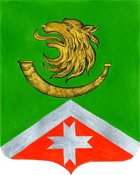 22 марта  2019 года №11КритерииМаксималь-ный балл1 Социальная эффективность от реализации инициативного предложения. Оценивается суммарно: - повышение туристической привлекательности – 1 балл; - создание новой рекреационной зоны либо особо охраняемой природной территории местного значения – 1 балл; - создание условий для демографической устойчивости –  1 балл; - способствует сохранению социальной жизни – 1 балл; - способствует сохранению или развитию культурного наследия – 1 балл; - способствует эффективному использованию природных ресурсов  – 1 балл; - способствует здоровому образу жизни – 1 балл; способствует комфорту и безопасности проживания-1; …82. Актуальность (острота) проблемы:Средняя - проблема достаточно широко  осознается целевой группой населения, ее решение может привести к улучшению качества жизни- 1 балл;Высокая – отсутствие решения  будет негативно сказываться  на качестве жизни целевой  группы населения- 3 балла;33. Количество прямых  благополучателей от реализации инициативного предложения (проекта):доля благополучателей в общей численности населения сельского населенного пункта (части территории муниципального образования):До 10 %- 1 балл;От 10 до 30%- 2 балла;От 30% до 50%-3 балла;свыше 50% - 4 балла 44.Наличие мероприятий по уменьшению негативного воздействия на состояние окружающей среды и здоровье населения:Не предусматривается- 0 баллов;Наличие природоохранных мероприятий  в составе инициативного предложения (проекта), напрямую не связанных  с воздействием на окружающую среду (например, посадка древесно-кустарниковой растительности вдоль автомобильных дорог), - 1 балл; Наличие мероприятий, связанных с обустройством  части территории _________________ (озеленение, расчистка и обустройство водных объектов, ликвидация свалок и т.п.) – 2 балла;Наличие мероприятий, связанных с уменьшением негативного воздействия на состояние окружающей среды (обустройство парковых зон, скверов, строительство и реконструкция очистных сооружений, обустройство объектов размещения бытовых отходов и мусора и т.п.) – 3 балла.65.Степень участия населения в определении проблемы, на решение которой направлено инициативное предложение (согласно количеству голосов, поданных на собраниях за поддержку инициативного предложения):до 3% от общего числа участников собраний (но не менее 100 подписей) – 1 балл;от 3% до 6%- 2 балла;от 6% до 9,9% - 3 балаболее от 10% - 4 балла;46. Наличие механизмов содержания и эффективной эксплуатации объекта социальной инфраструктуры - результата реализации инициативного предложения (проекта)-  Участие населения в обеспечении эксплуатации и содержании объекта после реализации инициативного предложения (проекта) если есть – 2 балла; нет - 027. Длительность использования результатов реализации инициативного  предложения (проекта)- До 1 года -0 баллов;от 1 года до 3 лет- 2 балласвыше трех лет 5 баллов5Максимальное количество баллов32Об утверждении Правил присвоения,изменения и аннулирования адресовИсточники финансирования дефицита бюджета муниципального образования  Войсковицкое сельское поселениена 2018 годИсточники финансирования дефицита бюджета муниципального образования  Войсковицкое сельское поселениена 2018 годИсточники финансирования дефицита бюджета муниципального образования  Войсковицкое сельское поселениена 2018 годКодНаименованиеСумма(тыс.руб.)000 01 05 00 00 10 0000 000Изменение остатков средств бюджета на счетах по учету средств бюджета+ 12051,3Всего источников финансирования дефицита бюджета+ 12051,3Поступление доходов в бюджет муниципального образования Войсковицкое  сельское  поселение  за 2018 годПоступление доходов в бюджет муниципального образования Войсковицкое  сельское  поселение  за 2018 годПоступление доходов в бюджет муниципального образования Войсковицкое  сельское  поселение  за 2018 годПоступление доходов в бюджет муниципального образования Войсковицкое  сельское  поселение  за 2018 годПоступление доходов в бюджет муниципального образования Войсковицкое  сельское  поселение  за 2018 годКод бюджетной классификацииНаименование Уточненный план доходов на 2018 год, (тыс.руб.)  Исполнено за  2018  год(тыс.руб.) % исполнения  к уточненному плану 2018 годаНАЛОГОВЫЕ И НЕНАЛОГОВЫЕ ДОХОДЫ    24 865,40      22 794,59   91,7%НАЛОГОВЫЕ  ДОХОДЫ    22 168,00      19 814,42   89,4%1 01 00000 00 0000 000НАЛОГИ НА ПРИБЫЛЬ, ДОХОДЫ     15 061,50       12 634,13   83,9%1 01 02000 01 0000 110Налог на доходы физических лиц     15 061,50       12 634,13   83,9%1 03 02000 00 0000 000НАЛОГИ НА ТОВАРЫ(РАБОТЫ, УСЛУГИ),РЕАЛИЗУЕМЫЕ НА ТЕРРИТОРИИ РОССИЙСКОЙ ФЕДЕРАЦИИ       1 078,50         1 086,10   100,7%1 03 02230 01 0000 110Доходы от уплаты акцизов на дизельное топливо, подлежащие распределению между бюджетами субъектов РФ и местными бюджетами с учетом установленных дифференцированных нормативов отчислений в местные бюджеты          400,00            483,93   121,0%1 03 02240 01 0000 110Доходы от уплаты акцизов на моторные масла для дизельных и (или) карбюраторных (инжекторных) двигателей, подлежащие распределению между бюджетами субъектов РФ и местными бюджетами с учетом установленных дифференцированных нормативов отчислений в местные бюджеты            11,00                4,66   42,4%1 03 02250 01 0000 110Доходы от уплаты акцизов на автомобильный бензин, подлежащие распределению между бюджетами субъектов РФ и местными бюджетами с учетом установленных дифференцированных нормативов отчислений в местные бюджеты          667,50            597,51   89,5%1 05 03000 00 0000 000ЕДИНЫЙ СЕЛЬСКОХОЗЯЙСТВЕННЫЙ НАЛОГ            54,30              54,29   100,0%1 05 03010 01 0000 110Единый сельскохозяйственный налог (сумма платежа (перерасчеты, недоимка и задолженность по соответствующему платежу, в т.ч. по отмененному)            54,30              54,29   100,0%1 06 00000 00 0000 000НАЛОГИ НА ИМУЩЕСТВО       5 973,70         6 039,90   101,1%1 06 01030 00 0000 110Налог на имущество физических лиц          723,70            695,14   96,1%1 06 06033 00 0000 110Земельный налог c организаций, обладающих земельным участком, расположенным в границах сельских поселений       2 946,70         2 949,83   100,1%1 06 06043 00 0000 110Земельный налог c физических лиц, обладающих земельным участком, расположенным в границах сельских поселений       2 303,30         2 394,92   104,0%НЕНАЛОГОВЫЕ  ДОХОДЫ       2 697,40         2 980,17   110,5%1 11 00000 00 0000 000ДОХОДЫ ОТ ИСПОЛЬЗОВАНИЯ ИМУЩЕСТВА, НАХОДЯЩЕГОСЯ В ГОСУДАРСТВЕННОЙ И МУНИЦИПАЛЬНОЙ СОБСТВЕННОСТИ       1 165,40         1 443,11   123,8%1 11 05025 10 0000 120Доходы, получаемые  в виде арендной платы, а также средства от продажи права на заключениедоговоров аренды  за земли, находящиеся в собственности сельских поселений (за исключением зем.участков мун.бюдж.учр)              1,50                1,50   100,0%1 11 05035 10 0000 120Доходы от сдачи в аренду имущества, находящегося в оперативном управлении органов управления поселений и созданных ими учреждений (за исключением имущества муниципальных бюджетных и автономных учреждений)            94,00            278,28   296,0%1 11 05075 10 0000 120Доходы от сдачи в аренду имущества, составляющего казну сельских поселений (за исключением земельных участков)          330,50            376,41   113,9%1 11 09045 10 0000 120Прочие поступления от использования имущества, находящегося в собственности поселений  (за исключением имущества АУ и МУП, в т.ч. казенных)              -        #ДЕЛ/0!1 11 09045 10 0111 120Прочие поступления от использования имущества (найм муниципального жилья)          739,40            786,92   106,4%1 13 00000 00 0000 000ДОХОДЫ ОТ ОКАЗАНИЯ ПЛАТНЫХ УСЛУГ И КОМПЕНСАЦИИ ЗАТРАТ ГОСУДАРСТВА          525,35            526,07   100,1%1 13 02000 10 0000 130Прочие доходы от компенсации затрат  бюджетов поселений          525,35            526,07   100,1%1 13 02995 10 0000 130Прочие доходы от компенсации затрат  бюджетов сельских поселений           525,35            526,07   100,1%1 14 00000 00 0000 000ДОХОДЫ  ОТ ПРОДАЖИ МАТЕРИАЛЬНЫХ И НЕМАТЕРИАЛЬНЫХ АКТИВОВ          910,30            909,67   99,9%1 14 02053 10 0000 410Доходы от реализации иного имущества, находящегося  в собственности поселений (за исключением имущества муниципальных бюджетных и автономных учреждений, а также имущества муниципальных унитарных предприятий, в том числе казенных), в части реализации основных средств по указанному имуществу          742,00            741,41   99,9%1 14 06025 10 0000 430Доходы от продажи земельных участков, находящихся в собственности поселений (за исключением земельных участков  муниципальных бюджетных и автономных учреждений)          168,30            168,26   100,0%ШТРАФЫ, САНКЦИИ, ВОЗМЕЩЕНИЕ УЩЕРБА            21,70              26,67   122,9%1 16 90050 10 0000 140Прочие поступления от денежных взысканий (штрафов) и иных сумм в возмещение ущерба, зачисляемые в бюджеты поселений            21,70              26,67   122,9%1 17 00000 00 0000 000ПРОЧИЕ НЕНАЛОГОВЫЕ ДОХОДЫ            74,65              74,65   100,0%1 17 05000 00 0000 180Прочие неналоговые доходы            74,65              74,65   100,0%1 17 05050 10 0504 180Прочие неналоговые доходы бюджетов поселений            74,65              74,65   100,0%2 00 00000 00 0000 000БЕЗВОЗМЕЗДНЫЕ ПОСТУПЛЕНИЯ     29 171,47       28 966,79   99,3%2 02 00000 00 0000 000Безвозмездные поступления от других бюджетов бюджетной системы Российской Федерации     29 171,47       28 966,79   99,3%2 02 15000 00 0000 151Дотации  бюджетам субъектов  Российской Федерации и муниципальных образований     14 336,30       14 336,30   100,0%2 02 15001 10 0000 151Дотации бюджетам поселений на выравнивание  бюджетной обеспеченности      14 336,30       14 336,30   100,0%2 02 20000 00 0000 151Субсидии  бюджетам субъектов  Российской Федерации и муниципальных образований     10 296,37       10 091,69   98,0%2 02 20216 10 0000 151Субсидии бюджетам поселений на осуществление дорожной деятельности в отношении автодорог общего пользования, а также капитального ремонта и ремонта дворовых территорий МКД, проездов к дворовым территория домов населенных пунктов          484,90            484,90   100,0%2.02.25567.10.0000.151Субсидии бюджетам сельских поселений на реализацию мероприятий по устойчивому развитию сельских территорий          835,45            630,76   75,5%2 02 29999 10 0000 151Прочие субсидии бюджетам сельских поселений       8 976,03         8 976,03   100,0%2 02 30000 00 0000 151Субвенции бюджетам субъектов  Российской Федерации и муниципальных образований          255,40            255,40   100,0%2 02 35118 10 0000 151Субвенции бюджетам сельских поселений на осуществление первичного воинского  учета на территориях, где отсутствуют военные комиссариаты           254,40            254,40   100,0%2 02 30024 10 0000 151Субвенции бюджетам поселений на выполнение передаваемых полномочий субъектов Российской Федерации              1,00                1,00   100,0%2 02 40000 00 0000 151Иные межбюджетные трансферты       4 283,40         4 283,40   100,0%2 02 49999 10 0000 151Прочие межбюджетные трансферты, передаваемые бюджетам поселений        4 283,40         4 283,40   100,0%ВСЕГО ДОХОДОВВСЕГО ДОХОДОВ     54 036,87       51 761,38   95,8%Межбюджетные трансферты,Межбюджетные трансферты,Межбюджетные трансферты,Межбюджетные трансферты,Межбюджетные трансферты,получаемые из других бюджетов 2018 годполучаемые из других бюджетов 2018 годполучаемые из других бюджетов 2018 годполучаемые из других бюджетов 2018 годполучаемые из других бюджетов 2018 годКод бюджетной классификацииНаименование бюджетных трансфертов Утверждено в 2018 году (тыс.руб.)Исполнено за       2018 г. (тыс.руб.)% исполненияКод бюджетной классификацииНаименование бюджетных трансфертов Утверждено в 2018 году (тыс.руб.)Исполнено за       2018 г. (тыс.руб.)% исполнения2 02 01001 10 0000 151Дотации бюджетам поселений на выравнивание  бюджетной обеспеченности (ФФПП обл)14 336,30 14 336,30 100,00%2 02 02216 10 0000 151Субсидии бюджетам поселений на осуществление дорожной деятельности в отношение автодорог общего пользования, а также  капремонта  и ремонта дворовых территорий484,90 484,90 100,00%2.02.25567.10.0000.151Субсидии бюджетам сельских поселений на реализацию мероприятий по устойчивому развитию сельских территорий835,45 0,00 2 02 02999 10 0000 151Субсидии бюджетам сельских поселений на реализацию мероприятий по устойчивому развитию сельских территорий0,00 630,76 2 02 02999 10 0000 151Прочие субсидии бюджетам поселений8 976,03 8 976,03 100,00%2 02 03015 10 0000 151Субвенции бюджетам поселений на осуществление первичного воинского  учета на территориях, где отсутствуют военные комиссариаты 1,00 1,00 100,00%2 02 03015 10 0000 151Субвенции бюджетам поселений на осуществление первичного воинского  учета на территориях, где отсутствуют военные комиссариаты 254,40 254,40 100,00%2 02 04999 10 0000 151Прочие межбюджетные трансферты, передаваемые бюджетам поселений4 283,40 4 283,40 100,00%2 02 04999 10 0000 151компенсация выпадающих доходов1 928,86 1 928,86 100,00%2 02 04999 10 0000 151МБ развитие инфраструктуры местного значения ГМР805,00 805,00 100,00%2 02 04999 10 0000 151МБ Трудоустройство несовершеннолетних граждан47,07 47,07 100,00%2 02 04999 10 0000 151МБ развитие общественной инфраструктуры (депут.ЗАКС)600,00 600,00 100,00%2 02 04999 10 0000 151МБ осуществление кап.влож.в объекты мун.собств499,80 499,80 100,00%2 02 04999 10 0000 151МБ внесние границ насел.пунктов поселений в ЕГРН402,68 402,68 100,00%ВСЕГО:29 171,47 28 966,79 99,30%ИСПОЛНЕНИЕ  РАСХОДОВ ИСПОЛНЕНИЕ  РАСХОДОВ ИСПОЛНЕНИЕ  РАСХОДОВ ИСПОЛНЕНИЕ  РАСХОДОВ ИСПОЛНЕНИЕ  РАСХОДОВ ИСПОЛНЕНИЕ  РАСХОДОВ  по разделам и подразделам, классификации расходов бюджета МО Войсковицкое сельское поселение                   за 2018 год по разделам и подразделам, классификации расходов бюджета МО Войсковицкое сельское поселение                   за 2018 год по разделам и подразделам, классификации расходов бюджета МО Войсковицкое сельское поселение                   за 2018 год по разделам и подразделам, классификации расходов бюджета МО Войсковицкое сельское поселение                   за 2018 год по разделам и подразделам, классификации расходов бюджета МО Войсковицкое сельское поселение                   за 2018 год по разделам и подразделам, классификации расходов бюджета МО Войсковицкое сельское поселение                   за 2018 годНаименование показателяКод разделаКод подразделаУточненный Бюджет на  2018 год, (тыс.руб.)Исполнено                    за   2018 год(тыс.руб.)% исполнения  Наименование показателяКод разделаКод подразделаУточненный Бюджет на  2018 год, (тыс.руб.)Исполнено                    за   2018 год(тыс.руб.)% исполнения  Наименование показателяКод разделаКод подразделаУточненный Бюджет на  2018 год, (тыс.руб.)Исполнено                    за   2018 год(тыс.руб.)% исполнения  Общегосударственные вопросы0100       14 000,00          13 737,61   98,1%Функционирование местных администраций0104         12 859,44            12 781,55   99,4%Обеспечение деятельности финансовых органов и Контрольно-счетной палаты0106              149,90                 149,90   100,0%Резервные фонды0111              100,00                    -        0,0%Другие общегосударственные вопросы 0113              890,66                 806,16   90,5%Национальная оборона0200            254,40               254,40   100,0%Мобилизационная и вневойсковая подготовка0203              254,40                 254,40   100,0%Национальная безопасность и правоохранительная деятельность0300            130,11                 45,68   35,1%Защита населения и территории от чрезвычайных ситуаций природного и техногенного характера, гражданская оборона0309               75,15                    -        0,0%Обеспечение пожарной безопасности0310               45,96                  45,68   99,4%Профилактика терроризма и экстремизма0314                 9,00                    -        0,0%Национальная экономика0400         9 076,55            7 952,38   87,6%Общеэкономические вопросы0401               20,00                  20,00   100,0%Сельское хозяйство и рыболовство0405               10,00                  10,00   100,0%Дорожное хозяйство (дорожные фонды)0409           8 136,30              7 538,58   92,7%Связь и информатика0410              272,25                 236,80   87,0%Другие вопросы в области национальной экономики0412              638,00                 147,00   23,0%Жилищно-коммунальное хозяйство0500       14 783,27          13 912,72   94,1%Жилищное  хозяйство 0501           1 078,62                 985,77   91,4%Коммунальное хозяйство 0502              217,32                 216,92   99,8%Благоустройство0503         13 487,34            12 710,02   94,2%Образование0700            480,78               471,93   98,2%Молодежная политика и оздоровление детей0707              480,78                 471,93   98,2%Культура, кинематография0800       20 987,64          20 987,51   100,0%Культура 0801         20 987,64            20 987,51   100,0%Социальная политика1000         1 225,56            1 225,15   100,0%Пенсионное обеспечение1001           1 225,56              1 225,15   100,0%Физическая культура и спорт1100         5 430,09            5 225,32   96,2%Массовый спорт1102           5 430,09              5 225,32   96,2%ВСЕГО РАСХОДОВ       66 368,40          63 812,69   96,1%Распределение бюджетных ассигнований  по целевым статьям, группам и подгруппам видов расходов классификации расходов бюджетов, а также по разделам и подразделам классификации расходов бюджетов бюджета МО Войсковицкое сельское поселение на 2018 год Распределение бюджетных ассигнований  по целевым статьям, группам и подгруппам видов расходов классификации расходов бюджетов, а также по разделам и подразделам классификации расходов бюджетов бюджета МО Войсковицкое сельское поселение на 2018 год Распределение бюджетных ассигнований  по целевым статьям, группам и подгруппам видов расходов классификации расходов бюджетов, а также по разделам и подразделам классификации расходов бюджетов бюджета МО Войсковицкое сельское поселение на 2018 год Распределение бюджетных ассигнований  по целевым статьям, группам и подгруппам видов расходов классификации расходов бюджетов, а также по разделам и подразделам классификации расходов бюджетов бюджета МО Войсковицкое сельское поселение на 2018 год Распределение бюджетных ассигнований  по целевым статьям, группам и подгруппам видов расходов классификации расходов бюджетов, а также по разделам и подразделам классификации расходов бюджетов бюджета МО Войсковицкое сельское поселение на 2018 год Распределение бюджетных ассигнований  по целевым статьям, группам и подгруппам видов расходов классификации расходов бюджетов, а также по разделам и подразделам классификации расходов бюджетов бюджета МО Войсковицкое сельское поселение на 2018 год Распределение бюджетных ассигнований  по целевым статьям, группам и подгруппам видов расходов классификации расходов бюджетов, а также по разделам и подразделам классификации расходов бюджетов бюджета МО Войсковицкое сельское поселение на 2018 год Наименование показателяЦелевая статья Вид расходаРаздел, подраздел Бюджет на  2018 год (тыс.руб) Исполнение за     2018г (тыс.руб)% исполненияПРОГРАММНАЯ ЧАСТЬ50921,3048619,7995,48%Муниципальная программа социально-экономического развития МО Войсковицкое сельское поселение  7150623,4248330,5195,47%ПОДПРОГРАММА 1.71.1940,25413,8044,01%Стимулирование экономичесой активности на территории МО Войсковицкое сельское поселение71.1940,25413,8044,01%Связь и информатика0410272,25236,8086,98%Мероприятия в области информационно-коммуникационных технологий71.1.03. 15160272,25236,8086,98%Закупка товаров, работ и услуг в сфере информационно- коммуникационных технологий71.1.03.151602420410272,25236,8086,98%Другие вопросы в области национальной экономики0412638,00147,0023,04%Мероприятия в области строительства, архитектуры и градостроительства71.1.03.151700,000,00#ДЕЛ/0!Прочая закупка товаров, работ и услуг для обеспечения государственных (муниципальных) нужд 71.1.03.1517024404120,000,00#ДЕЛ/0!Мероприятия по землеустройству и землепользованию71.1.03.15180170,3282,0048,14%Прочая закупка товаров, работ и услуг для обеспечения государственных (муниципальных) нужд 71.1.03.151802440412170,3282,0048,14%(МБТ ГМР )Мероприятия по землеустройству и землепользованию71.1.03.15180467,6865,0013,90%Прочая закупка товаров, работ и услуг для обеспечения государственных (муниципальных) нужд - МБТ внесение границ нас.пунктов поселений в ЕГРН (КЦ 35)71.1.03.151802440412467,6865,0013,90%Общеэкономические вопросы 040120,0020,00100,00%Мероприятия по развитию и поддержке малого предпринимательства71.1.03.1551020,0020,00100,00%Прочая закупка товаров, работ и услуг для обеспечения государственных (муниципальных) нужд 71.1.03.15510244040120,0020,00100,00%Сельское хозяйство и рыболовство040510,0010,00100,00%Содействие созданию условий для развития  сельского хозяйства71.1.03.1552010,0010,00100,00%Прочая закупка товаров, работ и услуг для обеспечения государственных (муниципальных) нужд 71.1.03.15520244040510,0010,00100,00%ПОДПРОГРАММА 2.71.2130,1145,6835,11%Обеспечение безопасности на территории МО Войсковицкое сельское поселение71.2130,1145,6835,11%Защита населения и территорий от чрезвычайных ситуаций природного и техногенного характера,гражданская оборона030975,150,000,00%Проведение мероприятий по гражданской обороне71.2.03.1509035,000,000,00%Прочая закупка товаров, работ и услуг для обеспечения государственных (муниципальных) нужд71.2.03.15090244030935,000,000,00%Предупреждение и ликвидация последствий чрезвычайных ситуаций и стихийных бедствий природного и техногенного характера71.2.03.1510040,150,000,00%Прочая закупка товаров, работ и услуг для обеспечения государственных (муниципальных) нужд71.2.03.15100244030940,150,000,00%Обеспечение пожарной безопасности031045,9645,6899,39%Мероприятия по обеспечению первичных мер пожарной безопасности71.2.03.1512045,9645,6899,39%Прочая закупка товаров, работ и услуг для обеспечения государственных (муниципальных) нужд71.2.03.15120244031045,9645,6899,39%Другие вопросы в области национальной безопасности и правоохранительной деятельности03149,000,000,00%Профилактика терроризма и экстремизма71.2.03.156909,000,000,00%Прочая закупка товаров, работ и услуг для обеспечения государственных (муниципальных) нужд71.2.03.1569024403149,000,000,00%ПОДПРОГРАММА 3.71.322654,5521186,2793,52%Жилищно - коммунальное хозяйство, содержание автомобильных дорог и благоустройство территории Войсковицкого сельского поселения Гатчинского муниципального района71.322654,5521186,2793,52%Жилищное хозяйство0501947,92855,0790,21%Содержание муниципального жилищного фонда, в том числе капитальный ремонт муниципального жилищного фонда71.3.03.16400800,02733,3591,67%Закупки товаров, работ и услуг в целях капитального ремонта государственного (муниципального) имущества71.3.03.164002440501800,02733,3591,67%Мероприятия в области жилищного хозяйства71.3.03.15210147,90121,7282,30%Прочая закупка товаров, работ и услуг для обеспечения государственных (муниципальных) нужд71.3.03.152102440501147,90121,7282,30%Коммунальное хозяйство050283,0082,6099,52%Мероприятия в области коммунального хозяйства71.3.03.1522083,0082,6099,52%Прочая закупка товаров, работ и услуг для обеспечения государственных (муниципальных) нужд71.3.03.15220244050283,0082,6099,52%Благоустройство050313487,3412710,0294,24%Проведение мероприятий по организации уличного освещения71.3.03.153801700,001560,9491,82%Прочая закупка товаров, работ и услуг для обеспечения государственных (муниципальных) нужд71.3.03.1538024405031700,001560,9491,82%Проведение мероприятий по озеленению территории поселения71.3.03.15400125,48125,48100,00%Прочая закупка товаров, работ и услуг для обеспечения государственных (муниципальных) нужд71.3.03.154002440503125,48125,48100,00%Мероприятия по организация и содержанию мест захоронений71.3.03.15410220,00193,0087,73%Прочая закупка товаров, работ и услуг для обеспечения государственных (муниципальных) нужд 71.3.03.154102440503220,00193,0087,73%Прочие мероприятия по благоустройству территории  поселения71.3.03.154209605,289082,4194,56%Прочая закупка товаров, работ и услуг для обеспечения государственных (муниципальных) нужд71.3.03.1542024405039605,289082,4194,56%Прочие мероприятия по благоустройству территории поселения (Депутатские ГМР)71.3.03.15420805,00805,0099,99%Прочая закупка товаров, работ и услуг для обеспечения государственных (муниципальных) нужд71.3.03.154202440503805,00805,0099,99%Мероприятия по энергосбережению  и повышению энергетической эффективности муниципальных объектов71.3.03.15530408,30408,2699,99%Прочая закупка товаров, работ и услуг для обеспечения государственных (муниципальных) нужд71.3.03.155302440503408,30408,2699,99%(МБ)Софинансирование мероприятий по борьбе с борщевиком Сосновского 71.3.03.14310119,28119,28100,00%Прочая закупка товаров, работ и услуг для обеспечения государственных (муниципальных) нужд71.3.03.S.43102440503119,28119,28100,00%(ОБ)Мероприятия по борьбе с борщевиком Сосновского 63.7.06.S.4310350,00261,6674,76%Прочая закупка товаров, работ и услуг для обеспечения государственных (муниципальных) нужд63.7.06.S.43102440503350,00261,6674,76%(МБ)Софинансирование мероприятий по реализации областного закона от 14.12.2012 № 95-оз "О содействии развитию на части территории муниципальных образований Ленинградской области иных форм местного самоуправления" 71.3.03.S.088041,0641,06100,00%Прочая закупка товаров, работ и услуг для обеспечения государственных (муниципальных) нужд 71.3.03.S.0880244050341,0641,06100,00%(ОБ)Мероприятия на реализацию областного закона от 14 декабря 2012 года N 95-оз "О содействии развитию на части территорий муниципальных образований Ленинградской области иных форм местного самоуправления" 71.3.03.S.0880112,94112,94100,00%Прочая закупка товаров, работ и услуг для обеспечения государственных (муниципальных) нужд 71.3.03.S.08802440503112,94112,94100,00%Дорожное хозяйство (Дорожные фонды)04098136,307538,5892,65%Строительство и содержание автомобильных дорог и инженерных сооружений на них в границах муниципального образования71.3.03.15390700,00594,7984,97%Прочая закупка товаров, работ и услуг для обеспечения государственных (муниципальных) нужд71.3.03.153902440409700,00594,7984,97%(ОБ)Софинансирование мероприятий по реализации областного закона от 14.12.2012 № 95-оз "О содействии развитию на части территории муниципальных образований Ленинградской области иных форм местного самоуправления"71.3.03.S.0880208,86208,86100,00%Прочая закупка товаров, работ и услуг для обеспечения государственных (муниципальных) нужд 71.3.03.S.08802440409208,86208,86100,00%(МБ)Софинансирование мероприятий по реализации областного закона от 14.12.2012 № 95-оз "О содействии развитию на части территории муниципальных образований Ленинградской области иных форм местного самоуправления" 71.3.03.S.088087,3887,38100,00%Прочая закупка товаров, работ и услуг для обеспечения государственных (муниципальных) нужд 71.3.03.S.0880244040987,3887,38100,00%(ОБ)Софинансирование мероприятий по реализации областного закона от 15.01.18      №3-оз "О содействии участию населения в осуществлении МСУ в иных формах на тер-риях адм.центров МО Лен.обл"(ремонт тротуаров и пеш.дорожек пл.Манина) 71.3.03.S.46601064,001064,00100,00%Прочая закупка товаров, работ и услуг для обеспечения государственных (муниципальных) нужд 71.3.03.S.466024404091064,001064,00100,00%(МБ)Софинансирование мероприятий по реализации областного закона от 15.01.18      № 3-оз "О содействии участию населения в осуществлении МСУ в иных формах на тер-риях адм.центров МО Лен.обл" (ремонт тротуаров и пеш.дорожек пл.Манина)71.3.03.S.4660294,93294,93100,00%Прочая закупка товаров, работ и услуг для обеспечения государственных (муниципальных) нужд 71.3.03.S.46602440409294,93294,93100,00%Проведение мероприятий по обеспечению безопасности дорожного движения71.3.03.15540280,00199,0071,07%Прочая закупка товаров, работ и услуг для обеспечения государственных (муниципальных) нужд71.3.03.155402440409280,00199,0071,07%(ОБ)Капитальный ремонт и ремонт автомобильных дорог общего пользования местного значения71.3.03.S.0140484,90484,90100,00%Работы и услуги по содержанию имущества71.3.03.S.01402440409484,90484,90100,00%(МБ)Софинансирование мероприятий по капитальному ремонту и ремонту автомобильных дорог общего пользования местного значения71.3.03.S.0140800,09800,09100,00%Работы и услуги по содержанию имущества71.3.03.S.01402440409800,09800,09100,00%Капитальный ремонт и ремонт автомобильных дорог общего пользования местного значения71.3.03.156113116,332704,8286,79%Прочая закупка товаров, работ и услуг для обеспечения государственных (муниципальных) нужд71.3.03.1561124404093116,332704,8286,79%(МБТ ГМР)Капитальный ремонт и ремонт автомобильных дорог общего пользования местного значения-осуществление кап.вложений в объекты мун.собст.- закупка щебня (КЦ 32)71.3.03.15611499,80499,80100,00%Прочая закупка товаров, работ и услуг для обеспечения государственных (муниципальных) нужд71.3.03.156112440409499,80499,80100,00%(ОБ)Мероприятия по развитию общественной инфраструктуры- ремонт проезда к двор.тер. Б.Лес,(Деп.ЗАКС ЛО)(КЦ24)71.3.03.720202440409600,00600,00100,00%Прочая закупка товаров, работ и услуг для обеспечения государственных (муниципальных) нужд71.3.03.720202440409600,00600,00100,00%ПОДПРОГРАММА 4.71.420987,6420987,51100,00%Развитие культуры, организация праздничных мероприятий на территории Войсковицкого сельского поселения Гатчинского муниципального района71.420987,6420987,51100,00%Культура080120987,6420987,51100,00%Проведение культурно-массовых мероприятий к праздничным и памятным датам71.4.03.15630208,00207,8799,94%Прочая закупка товаров, работ и услуг для обеспечения государственных (муниципальных) нужд 71.4.03.15630244080188,0087,8799,85%Прочая закупка товаров, работ и услуг для обеспечения государственных (муниципальных) нужд 71.4.03.156306110801120,00120,00100,00%Мероприятия по обеспечению деятельности подведомственных учреждений культуры (МБУК)71.4.03.1250010129,1610129,16100,00%Субсидии бюджетным учреждениям на финансовое обеспечение государственного (муниципального) задания на оказание государственных (муниципальных) услуг (выполнение работ)71.4.03.12500611080110064,8410064,84100,00%Субсидии на  ные цели71.4.03.12500612080164,3264,32100,00%Мероприятия по обеспечению деятельности муниципальных библиотек71.4.03.12600649,07649,07100,00%Субсидии бюджетным учреждениям на финансовое обеспечение государственного (муниципального) задания на оказание государственных (муниципальных) услуг (выполнение работ)71.4.03.126006110801649,07649,07100,00%Субсидии на  ные цели71.4.03.1260061208010,000,00#ДЕЛ/0!Обеспечение выплат стимулирующего характера работникам муниципальных учреждений культуры (ОБ)71.4.03.S03602337,002337,00100,00%Субсидии на обеспечение выплат стимулирующего характера (МБУК) обл. бюдж.71.4.03.S036361108012220,152220,15100,00%Субсидии на обеспечение выплат стимулирующего характера (библиотека) обл. бюдж.71.4.03.S03616110801116,85116,85100,00%Софинансирование мероприятий по обеспечению выплат стимулирующего характера работникам муниципальных учреждений культуры (МБ)71.4.03.S03602337,002337,000,00%Субсидии бюджетным учреждениям на финансовое обеспечение государственного (муниципального) задания на оказание государственных (муниципальных) услуг (выполнение работ)-МБУК71.4.03.S036361108012220,152220,15100,00%Субсидии бюджетным учреждениям на финансовое обеспечение государственного (муниципального) задания на оказание государственных (муниципальных) услуг (выполнение работ) -Библиотека71.4.03.S03616110801116,85116,85100,00%Капитальный ремонт объектов культуры в рамках подпрограммы.(Средства местного бюджета)71.4.03.15640767,70767,700,00%Прочая закупка товаров, работ и услуг для обеспечения государственных (муниципальных) нужд 71.4.03.156406120801767,70767,70100,00%Мероприятия по капитальному ремонту объектов культуры71.4.03.S06704559,714559,71100,00%Субсидии на  ные цели (МБ)71.4.03.S06706120801460,53460,53100,00%Субсидии на  ные цели (ОБ)71.4.03.S067061208014099,184099,180,00%ПОДПРОГРАММА 5.71.55910,875697,2481296,39%Развитие физической культуры, спорта и молодежной политики на территории Войсковицкого сельского поселения Гатчинского муниципального района71.55910,875697,2481296,39%Массовый спорт11025430,095225,3222396,23%Мероприятия по обеспечению деятельности подведомственных учреждений физкультуры и спорта71.5.03.12800940,00940,00100,00%Субсидии бюджетным учреждениям на финансовое обеспечение государственного (муниципального) задания на оказание государственных (муниципальных) услуг (выполнение работ)71.5.03.128006111102940,00940,00100,00%Проведение мероприятий в области спорта и физической культуры71.5.03.15340150,00150,00100,00%Прочая закупка товаров, работ и услуг для обеспечения государственных (муниципальных) нужд71.5.03.153406111102150,00150,00100,00%Строительство и реконструкция спортивных сооружений71.5.03.163901559,101559,10100,00%Бюджетные инвестиции в объекты капитального строительства государственной (муниципальной) собственности71.5.03.1639041411021559,101559,10100,00%Строительство и реконструкция спортивных сооружений71.5.03.16390176,77176,6899,95%Бюджетные инвестиции в объекты капитального строительства государственной (муниципальной) собственности71.5.03.163902441102176,77176,6899,95%Молодежная политика и оздоровление детей0707480,78471,9258998,16%Проведение мероприятий для детей и молодежи71.5.03.1523043,8535,0079,82%Прочая закупка товаров, работ и услуг для обеспечения государственных (муниципальных) нужд71.5.03.15230244070743,8535,0079,82%Организация временных оплачиваемых рабочих мест для несовершеннолетних граждан(МБ)71.5.03.18310389,86389,86100,00%Фонд оплаты труда учреждений71.5.03.183101110707299,43299,43100,00%Взносы по обязательному социальному страхованию на выплаты денежного содержания и иные выплаты работникам учреждений71.5.03.18310119070790,4390,43100,00%Организация временных оплачиваемых рабочих мест для несовершеннолетних граждан(ГМР)(КЦ010)71.5.03.1831047,0747,07100,00%Фонд оплаты труда учреждений71.5.03.18310111070736,1536,15100,00%Взносы по обязательному социальному страхованию на выплаты денежного содержания и иные выплаты работникам учреждений71.5.03.18310119070710,9210,92100,00%(МБ)Мероприятия по обустройству детских, игровых и спортивных площадок71.5.03.L5670944,73944,73100,00%Увеличение стоимости основных средств (субсидии устойчив.разв.сельс.тер-рий) КЦ18-В4371.5.03.L56702441102944,73944,73100,00%(ОБ)Мероприятия по обустройству детских, игровых и спортивных площадок 71.5.03.L5670804,05804,05100,00%Увеличение стоимости основных средств (грант) КЦ-104871.5.03.L56702441102804,05804,05100,00%(ОБ)Мероприятия по обустройству детских, игровых и спортивных площадок 71.5.03.L5670426,08321,6975,50%Увеличение стоимости основных средств (субсидии устойчив.разв.сельс.тер-рий)КЦ18-В4371.5.03.L56702441102426,08321,6975,50%(ФБ)Мероприятия по обустройству детских, игровых и спортивных площадок 71.5.03.L5670409,37309,0775,50%Увеличение стоимости основных средств (субсидии устойчив.разв.сельс.тер-рий)КЦ18-В4371.5.03.L56702441102409,37309,0775,50%(Внеб.Ф)Мероприятия по обустройству детских, игровых и спортивных площадок 71.5.03.L567020,0020,00100,00%Увеличение стоимости основных средств КЦ 401950471.5.03.L5670244110220,0020,00100,00%ПОДПРОГРАММА 6.71.60,000,000,00Формирование комфортной городской среды на территории  МО Войсковицкое сельское поселение71.60,000,000,00Создание комфортных, благоустроенных дворовых территорий71.6.03.189310,000,000,00Работы и услуги по содержанию имущества71.6.03.1893124405030,000,000,00Создание комфортных, благоустроенных территорий общего пользования71.6.03.189300,000,000,00Работы и услуги по содержанию имущества71.6.03.1893024405030,000,000,00Ведомственные целевые программы МО Войсковицкое сельское поселение  79297,88289,2897,11%Противодействие коррупции в администрации сельского поселения79.3.03.00000245,00241,4098,53%Прочая закупка товаров, работ и услуг для обеспечения государственных (муниципальных) нужд 79.3.03.000002440113245,00241,4098,53%Развитие муниципальной службы79.4.03.0000050,0045,0090,00%Прочая закупка товаров, работ и услуг для обеспечения государственных (муниципальных) нужд 79.4.03.00000244011350,0045,0090,00%Ведомственная целевая программа "Энергосбережение"79.5.03.000002,882,88100,00%Прочая закупка товаров, работ и услуг для обеспечения государственных (муниципальных) нужд 79.7.03.0000024401042,882,88100,00%НЕПРОГРАММНАЯ ЧАСТЬ15447,1015192,9098,35%Обеспечение деятельности органов управления6112785,5612708,6199,40%Расходы на выплаты муниципальным служащим органов местного самоуправления61.78596,008595,2099,99%Муниципальные служащие органов местного самоуправления (ФОТ)61.7.00.110206913,706912,9599,99%Фонд оплаты труда государственных (муниципальных) органов61.7.00.1102012101045367,805367,0599,99%Взносы по обязательному социальному страхованию на выплаты денежного содержания и иные выплаты работникам государственных (муниципальных) органов61.7.00.1102012901041545,901545,90100,00%Глава местной администрации (исполнительно-распорядительного органа муниципального образования)61.7.00.110401682,301682,25100,00%Фонд оплаты труда государственных (муниципальных) органов61.7.00.1104012101041333,341333,34100,00%Взносы по обязательному социальному страхованию на выплаты денежного содержания и иные выплаты работникам государственных (муниципальных) органов61.7.00.110401290104348,96348,9199,99%Содержание органов местного управления61.84189,564113,4198,18%Содержание органов местного самоуправления,  том числе оплата труда немуниципальных служащих61.8.00.110304188,564112,4198,18%Фонд оплаты труда государственных (муниципальных) органов61.8.00.1103012101041344,281342,7799,89%Взносы по обязательному социальному страхованию на выплаты денежного содержания и иные выплаты работникам государственных (муниципальных) органов61.8.00.110301290104416,90416,90100,00%Иные выплаты персоналу государственных (муниципальных) органов, за исключением фонда оплаты труда61.8.00.11030212010417,9717,97100,00%Прочая закупка товаров, работ и услуг для обеспечения государственных (муниципальных) нужд61.8.00.1103024401042319,352262,0397,53%Услуги связи61.8.00.11030242010490,0572,7480,77%Обеспечение выполнения ОМСУ МО отдельных государственных полномочий ЛО в сфере административных правонарушений61.8.00.713401,001,00100,00%Прочая закупка товаров, работ и услуг для обеспечения государственных (муниципальных) нужд61.8.00.7134024401041,001,00100,00%Депутаты представительного органа муниципального образования61.8.00.110500,000,00#ДЕЛ/0!Прочие расходы622661,542484,2993,34%Прочие непрограммные расходы62.92661,542484,2993,34%Межбюджетные трансферты62.9.00.13000414,92414,92100,00%Передача полномочий по жилищному контролю62.9.00.130105400501105,30105,30100,00%Передача полномочий по казначейскому исполнению бюджетов поселений62.9.00.13020540010644,3044,30100,00%Передача полномочий по некоторым жилищным вопросам62.9.00.13030540050125,4025,40100,00%Передача полномочий по регулированию тарифов на товары и услуги организаций коммунального комплекса62.9.00.13040540050241,7841,78100,00%Передача полномочий по осуществлению финансового контроля бюджетов поселений62.9.00.13060540010650,0050,00100,00%Передача полномочий по организации централизованных коммунальных услуг62.9.00.13070540050292,5492,54100,00%Передача полномочий по внутреннего финансового контроля в сфере закупок62.9.00.13150540010655,6055,60100,00%Резервные фонды местных администраций62.9.00.15020100,000,000,00%Резервные фонды62.9.00.15020 8700111100,000,000,00%Оценка недвижимости, признание прав и регулирование отношений по государственной и муниципальной собственности62.9.00.1503060,0054,5090,83%Прочая закупка товаров, работ и услуг для обеспечения государственных (муниципальных) нужд 62.9.00.15030244011360,0054,5090,83%Проведение мероприятий, осуществляемых органами местного самоуправления62.9.00.15000535,66465,26270,71%Прочая закупка товаров, работ и услуг для обеспечения государственных (муниципальных) нужд 62.9.00.150502440113366,66300,2281,88%Уплата прочих налогов, сборов и иных платежей62.9.00.1505085201139,008,1790,79%Уплата иных платежей62.9.00.150508530113160,00156,8798,04%Содержание муниципального нежилого фонда, в т.ч. капитальный ремонт муниципального нежилого фонда (кроме зданий, переданных в оперативное управление подведомственным учреждениям)62.9.00.155000,000,00#ДЕЛ/0!Прочая закупка товаров, работ и услуг для обеспечения государственных (муниципальных) нужд62.9.00.1550024401130,000,00#ДЕЛ/0!Диспансеризация муниципальных и немуниципальных служащих62.9.00.1507071,0070,0698,68%Прочая закупка товаров, работ и услуг для обеспечения государственных (муниципальных) нужд62.9.00.15070244010471,0070,0698,68%Доплаты к пенсиям государственных служащих субъектов Российской Федерации и муниципальных служащих62.9.00.152801225,561225,1599,97%Пенсионное обеспечение62.9.00.1528032110011225,561225,1599,97%Осуществление первичного воинского учета на территориях, где отсутствуют военные комиссариаты62.9.00.51000254,40254,40100,00%Фонд оплаты труда государственных (муниципальных) органов62.9.00.511801210203194,62194,62100,00%Взносы по обязательному социальному страхованию на выплаты денежного содержания и иные выплаты работникам государственных (муниципальных) органов62.9.00.51180129020358,7758,77100,00%Прочая закупка товаров, работ и услуг для обеспечения государственных (муниципальных) нужд62.9.00.5118024402031,011,01100,00%ИТОГО66368,4063812,6996,15%Ведомственная  структура  расходов бюджета МО Войсковицкое сельское поселение  на 2018 год  Ведомственная  структура  расходов бюджета МО Войсковицкое сельское поселение  на 2018 год  Ведомственная  структура  расходов бюджета МО Войсковицкое сельское поселение  на 2018 год  Ведомственная  структура  расходов бюджета МО Войсковицкое сельское поселение  на 2018 год  Ведомственная  структура  расходов бюджета МО Войсковицкое сельское поселение  на 2018 год  Ведомственная  структура  расходов бюджета МО Войсковицкое сельское поселение  на 2018 год  Ведомственная  структура  расходов бюджета МО Войсковицкое сельское поселение  на 2018 год  Ведомственная  структура  расходов бюджета МО Войсковицкое сельское поселение  на 2018 год  тыс. руб.тыс. руб.тыс. руб.тыс. руб.тыс. руб.Наименование показателяКод разделаПодразделКод целевой статьиКод вида расходовБюджет на  2018 год (тыс. руб)Исполнение за 2018г (тыс.руб)% исполненияОбщегосударственные вопросы010014000,0013737,6198,13%Расходы на обеспечение деятельности муниципальных служащих органов местного самоуправления (ФОТ) в рамках непрограммных расходов ОМСУ010461700110206913,706912,9599,99%Расходы на обеспечение деятельности муниципальных служащих органов местного самоуправления (ФОТ) в рамках непрограммных расходов ОМСУ010461700110201215367,805367,0599,99%Расходы на обеспечение деятельности муниципальных служащих органов местного самоуправления (ФОТ) в рамках непрограммных расходов ОМСУ010461700110201291545,901545,90100,00%Расходы на обеспечение деятельности главы местной администрации в рамках непрограммных расходов ОМСУ010461700110401682,301682,25100,00%Расходы на обеспечение деятельности главы местной администрации в рамках непрограммных расходов ОМСУ010461700110401211333,341333,34100,00%Расходы на обеспечение деятельности главы местной администрации в рамках непрограммных расходов ОМСУ01046170011040129348,96348,9199,99%Обеспечение деятельности органов местного самоуправления, в том числе оплата труда немуниципальных служащих, в рамках непрограммных расходов ОМСУ010461800110304188,564112,4198,18%Обеспечение деятельности органов местного самоуправления, в том числе оплата труда немуниципальных служащих, в рамках непрограммных расходов ОМСУ010461800110301211344,281342,7799,89%Обеспечение деятельности органов местного самоуправления, в том числе оплата труда немуниципальных служащих, в рамках непрограммных расходов ОМСУ0104618001103012217,9717,97100,00%Обеспечение деятельности органов местного самоуправления, в том числе оплата труда немуниципальных служащих, в рамках непрограммных расходов ОМСУ01046180011030129416,90416,90100,00%Обеспечение деятельности органов местного самоуправления, в том числе оплата труда немуниципальных служащих, в рамках непрограммных расходов ОМСУ0104618001103024290,0572,7480,77%Обеспечение деятельности органов местного самоуправления, в том числе оплата труда немуниципальных служащих, в рамках непрограммных расходов ОМСУ010461800110302442319,352262,0397,53%Обеспечение выполнения органами местного самоуправления муниципальных образований отдельных государственных полномочий Ленинградской области в сфере административных правоотношений в рамках непрограммных расходов ОМСУ010461800713401,001,00100,00%Обеспечение выполнения органами местного самоуправления муниципальных образований отдельных государственных полномочий Ленинградской области в сфере административных правоотношений в рамках непрограммных расходов ОМСУ010461800713402441,001,00100,00%Диспансеризация муниципальных и немуниципальных служащих и добровольное медицинское страхование в рамках непрограммных расходов ОМСУ0104629001507071,0070,0698,68%Диспансеризация муниципальных и немуниципальных служащих и добровольное медицинское страхование в рамках непрограммных расходов ОМСУ0104629001507024471,0070,0698,68%Межбюджетные трансферты62.90013000149,90149,90100,00%Передача полномочий по казначейскому исполнению бюджетов поселений в рамках непрограммных расходов ОМСУ0106629001302054044,3044,30100,00%Передача полномочий по осуществлению финансового контроля бюджетов поселений в рамках непрограммных расходов ОМСУ0106629001306054050,0050,00100,00%Передача полномочий по осуществлению внутреннего финансового контроля в сфере закупок и бюджетных правоотношений бюджетов поселений в рамках непрограммных расходов ОМСУ0106629001315054055,6055,60100,00%Муниципальная программа Войсковицкого сельского поселения "Социально-экономическое развитие Войсковицкого сельского поселения Гатчинского муниципального района"010471003000002,882,88100,00%Ведомственная целевая программа Войсковицкого сельского поселения "Энергосбережение и повышение энергетической эффективности"010479703000002442,882,88100,00%Резервные фонды местных администраций в рамках непрограммных расходов ОМСУ01116290015020100,000,000,00%Резервные фонды местных администраций в рамках непрограммных расходов ОМСУ01116290015020870100,000,000,00%Оценка недвижимости, признание прав и регулирование отношений по государственной и муниципальной собственности в рамках непрограммных расходов ОМСУ0113629001503060,0054,5090,83%Оценка недвижимости, признание прав и регулирование отношений по государственной и муниципальной собственности в рамках непрограммных расходов ОМСУ0113629001503024460,0054,5090,83%Проведение мероприятий, осуществляемых органами местного самоуправления, в рамках непрограммных расходов ОМСУ01136290015050535,66465,2686,86%Проведение мероприятий, осуществляемых органами местного самоуправления, в рамках непрограммных расходов ОМСУ01136290015050244366,66300,2281,88%Проведение мероприятий, осуществляемых органами местного самоуправления, в рамках непрограммных расходов ОМСУ011362900150508529,008,1790,79%Проведение мероприятий, осуществляемых органами местного самоуправления, в рамках непрограммных расходов ОМСУ01136290015050853160,00156,8798,04%Муниципальная программа Войсковицкого сельского поселения "Социально-экономическое развитие Войсковицкого сельского поселения Гатчинского муниципального района"01137100300000295,00286,4097,08%Ведомственная целевая программа Войсковицкого сельского поселения "Противодействие коррупции"01137930300000244245,00241,4098,53%Ведомственная целевая программа Войсковицкого сельского поселения "Развитие муниципальной службы"0113794030000024450,0045,0090,00%Национальная оборона0200254,40254,40100,00%Осуществление первичного воинского учета на территориях, где отсутствуют военные комиссариаты в рамках непрограммных расходов ОМСУ02036290051180254,40254,40100,00%Осуществление первичного воинского учета на территориях, где отсутствуют военные комиссариаты в рамках непрограммных расходов ОМСУ02036290051180121194,62194,62100,00%Осуществление первичного воинского учета на территориях, где отсутствуют военные комиссариаты в рамках непрограммных расходов ОМСУ0203629005118012958,7758,77100,00%Осуществление первичного воинского учета на территориях, где отсутствуют военные комиссариаты в рамках непрограммных расходов ОМСУ020362900511802441,011,01100,00%Национальная безопасность и правоохранительная деятельность0300130,1145,6835,11%Муниципальная программа Войсковицкого сельского поселения "Социально-экономическое развитие Войсковицкого сельского поселения Гатчинского муниципального района"0309710030000075,150,000,00%Проведение мероприятий по гражданской обороне в рамках подпрограммы "Обеспечение безопасности на территории Войсковицкого сельского поселения" муниципальной программы Войсковицкого сельского поселения "Социально-экономическое развитие Войсковицкого сельского поселения Гатчинского муниципального района"0309712031509024435,000,000,00%Предупреждение и ликвидация последствий чрезвычайных ситуаций и стихийных бедствий природного и техногенного характера в рамках подпрограммы "Обеспечение безопасности на территории Войсковицкого сельского поселения" муниципальной программы Войсковицкого сельского поселения "Социально-экономическое развитие Войсковицкого сельского поселения Гатчинского муниципального района"0309712031510024440,150,000,00%Муниципальная программа Войсковицкого сельского поселения "Социально-экономическое развитие Войсковицкого сельского поселения Гатчинского муниципального района"0310710030000045,9645,6899,39%Мероприятия по обеспечению первичных мер пожарной безопасности в рамках подпрограммы "Обеспечение безопасности на территории Войсковицкого сельского поселения" муниципальной программы Войсковицкого сельского поселения "Социально-экономическое развитие Войсковицкого сельского поселения Гатчинского муниципального района"0310712031512024445,9645,6899,39%Муниципальная программа Войсковицкого сельского поселения "Социально-экономическое развитие Войсковицкого сельского поселения Гатчинского муниципального района"031471003000009,000,000,00%Профилактика терроризма и экстремизма в рамках подпрограммы "Обеспечение безопасности на территории Войсковицкого сельского поселения" муниципальной программы Войсковицкого сельского поселения "Социально-экономическое развитие Войсковицкого сельского поселения Гатчинского муниципального района"031471203156902449,000,000,00%Национальная экономика04009076,557952,3887,61%Муниципальная программа Войсковицкого сельского поселения "Социально-экономическое развитие Войсковицкого сельского поселения Гатчинского муниципального района"0401710030000020,0020,00100,00%Мероприятия по развитию и поддержке предпринимательства в рамках подпрограммы "Стимулирование экономической активности на территории Войсковицкого сельского поселения" муниципальной программы Войсковицкого сельского поселения "Социально-экономическое развитие Войсковицкого сельского поселения Гатчинского муниципального района"0401711031551024420,0020,00100,00%Муниципальная программа Войсковицкого сельского поселения "Социально-экономическое развитие Войсковицкого сельского поселения Гатчинского муниципального района"0405710030000010,0010,00100,00%Содействие созданию условий для развития сельского хозяйства в рамках подпрограммы "Стимулирование экономической активности на территории Войсковицкого сельского поселения" муниципальной программы Войсковицкого сельского поселения "Социально-экономическое развитие Войсковицкого сельского поселения Гатчинского муниципального района"0405711031552024410,0010,00100,00%Муниципальная программа Войсковицкого сельского поселения "Социально-экономическое развитие Войсковицкого сельского поселения Гатчинского муниципального района"040971003000008136,307538,5892,65%Строительство и содержание автомобильных дорог и инженерных сооружений на них в границах муниципального образования в рамках подпрограммы "Жилищно-коммунальное хозяйство, содержание автомобильных дорог и благоустройство территории Войсковицкого сельского поселения" муниципальной программы Войсковицкого сельского поселения "Социально-экономическое развитие Войсковицкого сельского поселения Гатчинского муниципального района"04097130315390244700,00594,7984,97%Проведение мероприятий по обеспечению безопасности дорожного движения в рамках подпрограммы "Жилищно-коммунальное хозяйство, содержание автомобильных дорог и благоустройство территории Войсковицкого сельского поселения" муниципальной программы Войсковицкого сельского поселения "Социально-экономическое развитие Войсковицкого сельского поселения Гатчинского муниципального района"04097130315540244280,00199,0071,07%Капитальный ремонт и ремонт автомобильных дорог общего пользования местного значения в рамках подпрограммы "Жилищно-коммунальное хозяйство, содержание автомобильных дорог и благоустройство территории Войсковицкого сельского поселения" муниципальной программы Войсковицкого сельского поселения "Социально-экономическое развитие Войсковицкого сельского поселения Гатчинского муниципального района"040971303156112443116,332704,8286,79%Капитальный ремонт и ремонт автомобильных дорог общего пользования местного значения в рамках подпрограммы "Жилищно-коммунальное хозяйство, содержание автомобильных дорог и благоустройство территории Войсковицкого сельского поселения" муниципальной программы Войсковицкого сельского поселения "Социально-экономическое развитие Войсковицкого сельского поселения Гатчинского муниципального района" (МБТ ГМР ) КЦ 3204097130315611244499,80499,80100,00%Капитальный ремонт и ремонт автомобильных дорог общего пользования местного значения в рамках подпрограммы "Жилищно-коммунальное хозяйство, содержание автомобильных дорог и благоустройство территории Войсковицкого сельского поселения" муниципальной программы Войсковицкого сельского поселения "Социально-экономическое развитие Войсковицкого сельского поселения Гатчинского муниципального района" (МБТ Деп.ЗАКС ЛО ) КЦ 24-разв.общ.инфр-ры04097130372020244600,00600,00100,00%Капитальный ремонт и ремонт автомобильных дорог общего пользования местного значения в многоквартирном доме на счет регионального оператора в рамках подпрограммы "Жилищно-коммунальное хозяйство, содержание автомобильных дорог и благоустройство территории Войсковицкого сельского поселения" муниципальной программы Войсковицкого сельского поселения "Социально-экономическое развитие Войсковицкого сельского поселения Гатчинского муниципального района"040971303S0140244484,90484,90100,00%Капитальный ремонт и ремонт автомобильных дорог общего пользования местного значения в многоквартирном доме на счет регионального оператора в рамках подпрограммы "Жилищно-коммунальное хозяйство, содержание автомобильных дорог и благоустройство территории Войсковицкого сельского поселения" муниципальной программы Войсковицкого сельского поселения "Социально-экономическое развитие Войсковицкого сельского поселения Гатчинского муниципального района"040971303S0140244800,09800,09100,00%Мероприятия на реализацию областного закона от 14 декабря 2012 года N 95-оз "О содействии развитию на части территорий муниципальных образований Ленинградской области иных форм местного самоуправления" в рамках подпрограммы "Жилищно-коммунальное хозяйство, содержание автомобильных дорог и благоустройство территории Войсковицкого сельского поселения" муниципальной программы Войсковицкого сельского поселения "Социально-экономическое развитие Войсковицкого сельского поселения Гатчинского муниципального района"040971303S0880244208,86208,86100,00%Софинансирование мероприятий по реализации областного закона от 14.12.2012 № 95-оз "О содействии развитию на части территории муниципальных образований Ленинградской области иных форм местного самоуправления" в рамках подпрограммы "Жилищно-коммунальное хозяйство, содержание автомобильных дорог и благоустройство территории Войсковицкого сельского поселения" муниципальной программы Войсковицкого сельского поселения "Социально-экономическое развитие Войсковицкого сельского поселения Гатчинского муниципального района"040971303S088024487,3887,38100,00%Софинансирование мероприятий по реализации областного закона от 15.01.18№ 3-оз "О содействии участию населения в осуществлении МСУ в иных формах на тер-риях адм.центров МО Лен.обл"(ремонт тротуаров и пеш.дорожек пл.Манина) 040971.3.03.S.46602441064,001064,00100,00%Софинансирование мероприятий по реализации областного закона от 15.01.18№ 3-оз "О содействии участию населения в осуществлении МСУ в иных формах на тер-риях адм.центров МО Лен.обл" (ремонт тротуаров и пеш.дорожек пл.Манина)040971.3.03.S.4660244294,93294,93100,00%Муниципальная программа Войсковицкого сельского поселения "Социально-экономическое развитие Войсковицкого сельского поселения Гатчинского муниципального района"04107100300000272,25236,8086,98%Мероприятия в области информационно-коммуникационных технологий и связи в рамках подпрограммы "Стимулирование экономической активности на территории Войсковицкого сельского поселения" муниципальной программы Войсковицкого сельского поселения "Социально-экономическое развитие Войсковицкого сельского поселения Гатчинского муниципального района"04107110315160242272,25236,8086,98%Муниципальная программа Войсковицкого сельского поселения "Социально-экономическое развитие Войсковицкого сельского поселения Гатчинского муниципального района"04127100300000638,00147,0023,04%Мероприятия по землеустройству и землепользованию в рамках подпрограммы "Стимулирование экономической активности на территории Войсковицкого сельского поселения" муниципальной программы Войсковицкого сельского поселения "Социально-экономическое развитие Войсковицкого сельского поселения Гатчинского муниципального района"04127110315180244170,3282,0048,14%Мероприятия по землеустройству и землепользованию в рамках подпрограммы "Стимулирование экономической активности на территории Войсковицкого сельского поселения" муниципальной программы Войсковицкого сельского поселения "Социально-экономическое развитие Войсковицкого сельского поселения Гатчинского муниципального района" (МБТ ГМР)-внесение границ нас.пунктов поселений в ЕГРН (КЦ 35)04127110315180244467,6865,0013,90%Жилищно-коммунальное хозяйство050014783,2713912,7294,11%Жилищное хозяйство0001078,62985,7791,39%Межбюджетные трансферты050162.90013000130,70130,70100,00%Передача полномочий по жилищному контролю в рамках непрограммных расходов ОМСУ05016290013010540105,30105,30100,00%Передача полномочий по некоторым жилищным вопросам в рамках непрограммных расходов ОМСУ0501629001303054025,4025,40100,00%Муниципальная программа Войсковицкого сельского поселения "Социально-экономическое развитие Войсковицкого сельского поселения Гатчинского муниципального района"05017100300000947,92855,0790,21%Мероприятия в области жилищного хозяйства в рамках подпрограммы "Жилищно-коммунальное хозяйство, содержание автомобильных дорог и благоустройство территории Войсковицкого сельского поселения" муниципальной программы Войсковицкого сельского поселения "Социально-экономическое развитие Войсковицкого сельского поселения Гатчинского муниципального района""05017130315210244147,90121,7282,30%Перечисление ежемесячных взносов в фонд капитального ремонта общего имущества в многоквартирном доме на счет регионального оператора в рамках подпрограммы "Жилищно-коммунальное хозяйство, содержание автомобильных дорог и благоустройство территории Войсковицкого сельского поселения" муниципальной программы Войсковицкого сельского поселения "Социально-экономическое развитие Войсковицкого сельского поселения Гатчинского муниципального района"05017130316400244800,02733,3591,67%Коммунальное хозяйство000217,32216,9299,82%Межбюджетные трансферты050262.90013000134,32134,32100,00%Передача полномочий по регулированию тарифов на товары и услуги организаций коммунального комплекса в рамках непрограммных расходов ОМСУ0502629001304054041,7841,78100,00%Передача полномочий по организации централизованных коммунальных услуг в рамках непрограммных расходов ОМСУ0502629001307054092,5492,54100,00%Муниципальная программа Войсковицкого сельского поселения "Социально-экономическое развитие Войсковицкого сельского поселения Гатчинского муниципального района"0502710030000083,0082,6099,52%Мероприятия в области коммунального хозяйства в рамках подпрограммы "Жилищно-коммунальное хозяйство, содержание автомобильных дорог и благоустройство территории Войсковицкого сельского поселения" муниципальной программы Войсковицкого сельского поселения "Социально-экономическое развитие Войсковицкого сельского поселения Гатчинского муниципального района"0502713031522024483,0082,6099,52%Муниципальная программа Войсковицкого сельского поселения "Социально-экономическое развитие Войсковицкого сельского поселения Гатчинского муниципального района"0503710030000013487,3412710,0294,24%Проведение мероприятий по организации уличного освещения в рамках подпрограммы "Жилищно-коммунальное хозяйство, содержание автомобильных дорог и благоустройство территории Войсковицкого сельского поселения" муниципальной программы Войсковицкого сельского поселения "Социально-экономическое развитие Войсковицкого сельского поселения Гатчинского муниципального района"050371303153802441700,001560,9491,82%Проведение мероприятий по озеленению территории поселения в рамках подпрограммы "Жилищно-коммунальное хозяйство, содержание автомобильных дорог и благоустройство территории Войсковицкого сельского поселения" муниципальной программы Войсковицкого сельского поселения "Социально-экономическое развитие Войсковицкого сельского поселения Гатчинского муниципального района"05037130315400244125,48125,48100,00%Мероприятия по организации и содержанию мест захоронений в рамках подпрограммы "Жилищно-коммунальное хозяйство, содержание автомобильных дорог и благоустройство территории Войсковицкого сельского поселения" муниципальной программы Войсковицкого сельского поселения "Социально-экономическое развитие Войсковицкого сельского поселения Гатчинского муниципального района"05037130315410244220,00193,0087,73%Прочие мероприятия по благоустройству территории поселения в рамках подпрограммы "Жилищно-коммунальное хозяйство, содержание автомобильных дорог и благоустройство территории Войсковицкого сельского поселения" муниципальной программы Войсковицкого сельского поселения "Социально-экономическое развитие Войсковицкого сельского поселения Гатчинского муниципального района"0503713031542024410410,289887,4194,98%Мероприятия по энергосбережению и повышению энергетической эффективности муниципальных объектов в рамках подпрограммы "Жилищно-коммунальное хозяйство, содержание автомобильных дорог и благоустройство территории Войсковицкого сельского поселения" муниципальной программы Войсковицкого сельского поселения "Социально-экономическое развитие Войсковицкого сельского поселения Гатчинского муниципального района"05037130315530244408,30408,2699,99%Реализация мероприятий по борьбе с борщевиком Сосновского в рамках подпрограммы "Жилищно-коммунальное хозяйство, содержание автомобильных дорог и благоустройство территории Войсковицкого сельского поселения" муниципальной программы Войсковицкого сельского поселения "Социально-экономическое развитие Войсковицкого сельского поселения Гатчинского муниципального района"050371303S4310244350,00261,6674,76%Софинансирование мероприятий по борьбе с борщевиком Сосновского в рамках подпрограммы "Жилищно-коммунальное хозяйство, содержание автомобильных дорог и благоустройство территории Войсковицкого сельского поселения" муниципальной программы Войсковицкого сельского поселения "Социально-экономическое развитие Войсковицкого сельского поселения Гатчинского муниципального района"050371303S4310244119,28119,28100,00%Мероприятия по реализации областного закона от 14.12.2012 № 95-оз "О содействии развитию на части территории муниципальных образований Ленинградской области иных форм местного самоуправления" 050371303S0880244112,94112,94100,00%Софинансирование мероприятий по реализации областного закона от 14.12.2012 № 95-оз "О содействии развитию на части территории муниципальных образований Ленинградской области иных форм местного самоуправления" 050371303S088024441,0641,06100,00%Образование0700480,78471,9398,16%Муниципальная программа Войсковицкого сельского поселения "Социально-экономическое развитие Войсковицкого сельского поселения Гатчинского муниципального района"07077100300000480,78471,9398,16%Проведение мероприятий для детей и молодежи в рамках подпрограммы "Развитие физической культуры, спорта и молодежной политики на территории Войсковицкого сельского поселения" муниципальной программы Войсковицкого сельского поселения "Социально-экономическое развитие Войсковицкого сельского поселения Гатчинского муниципального района"0707715031523024443,8535,0079,82%Организация временных оплачиваемых рабочих мест для несовершеннолетних граждан в рамках подпрограммы "Развитие физической культуры, спорта и молодежной политики на территории Войсковицкого сельского поселения" муниципальной программы Войсковицкого сельского поселения "Социально-экономическое развитие Войсковицкого сельского поселения Гатчинского муниципального района"07077150318310111335,58335,58100,00%Организация временных оплачиваемых рабочих мест для несовершеннолетних граждан в рамках подпрограммы "Развитие физической культуры, спорта и молодежной политики на территории Войсковицкого сельского поселения" муниципальной программы Войсковицкого сельского поселения "Социально-экономическое развитие Войсковицкого сельского поселения Гатчинского муниципального района"07077150318310119101,35101,35100,00%Культура, кинематография080020987,6420987,51100,00%Муниципальная программа Войсковицкого сельского поселения "Социально-экономическое развитие Войсковицкого сельского поселения Гатчинского муниципального района"0801710030000020987,6420987,51100,00%Мероприятия по обеспечению деятельности подведомственных учреждений культуры в рамках подпрограммы "Развитие культуры, организация праздничных мероприятий на территории Войсковицкое сельского поселения" муниципальной программы Войсковицкого сельского поселения "Социально-экономическое развитие Войсковицкого сельского поселения Гатчинского муниципального района"0801714031250061110064,8410064,84100,00%Мероприятия по обеспечению деятельности подведомственных учреждений культуры в рамках подпрограммы "Развитие культуры, организация праздничных мероприятий на территории Войсковицкое сельского поселения" муниципальной программы Войсковицкого сельского поселения "Социально-экономическое развитие Войсковицкого сельского поселения Гатчинского муниципального района"0801714031250061264,3264,32100,00%Мероприятия по обеспечению деятельности муниципальных библиотек в рамках подпрограммы "Развитие культуры, организация праздничных мероприятий на территории Войсковицкое сельского поселения" муниципальной программы Войсковицкого сельского поселения "Социально-экономическое развитие Войсковицкого сельского поселения Гатчинского муниципального района"08017140312600611649,07649,07100,00%Мероприятия по обеспечению деятельности муниципальных библиотек в рамках подпрограммы "Развитие культуры, организация праздничных мероприятий на территории Войсковицкое сельского поселения" муниципальной программы Войсковицкого сельского поселения "Социально-экономическое развитие Войсковицкого сельского поселения Гатчинского муниципального района"080171403126006120,000,00#ДЕЛ/0!Проведение культурно-массовых мероприятий к праздничным и памятным датам в рамках подпрограммы "Развитие культуры, организация праздничных мероприятий на территории Войсковицкое сельского поселения" муниципальной программы Войсковицкого сельского поселения "Социально-экономическое развитие Войсковицкого сельского поселения Гатчинского муниципального района"0801714031563024488,0087,8799,85%Проведение культурно-массовых мероприятий к праздничным и памятным датам в рамках подпрограммы "Развитие культуры, организация праздничных мероприятий на территории Войсковицкое сельского поселения" муниципальной программы Войсковицкого сельского поселения "Социально-экономическое развитие Войсковицкого сельского поселения Гатчинского муниципального района"08017140315630611120,00120,00100,00%Капитальный ремонт объектов культуры в рамках подпрограммы "Развитие культуры, организация праздничных мероприятий на территории Войсковицкого сельского поселения Гатчинского муниципального района" муниципальной программы "Социально-экономическое развитие Войсковицкого сельского поселения"08017140315640612767,70767,70100,00%Субсидии на обеспечение выплат стимулирующего характера работникам муниципальных учреждений культуры Ленинградской области в рамках подпрограммы "Развитие культуры, организация праздничных мероприятий на территории Войсковицкое сельского поселения" муниципальной программы Войсковицкого сельского поселения "Социально-экономическое развитие Войсковицкого сельского поселения Гатчинского муниципального района"080171403S03636112220,152220,15100,00%Субсидии на проведение мероприятий по беспечению выплат стимулирующего характера работникам библиотек в рамках подпрограммы "Развитие культуры, организация праздничных мероприятий на территории Войсковицкое сельского поселения" муниципальной программы Войсковицкого сельского поселения "Социально-экономическое развитие Войсковицкого сельского поселения Гатчинского муниципального района" 080171403S0361611116,85116,85100,00%Обеспечение выплат стимулирующего характера работникам муниципальных учреждений культуры Ленинградской области в рамках подпрограммы "Развитие культуры, организация праздничных мероприятий на территории Войсковицкое сельского поселения" муниципальной программы Войсковицкого сельского поселения "Социально-экономическое развитие Войсковицкого сельского поселения Гатчинского муниципального района"080171403S03636112220,152220,15100,00%Мероприятия по беспечению выплат стимулирующего характера работникам библиотек в рамках подпрограммы "Развитие культуры, организация праздничных мероприятий на территории Войсковицкое сельского поселения" муниципальной программы Войсковицкого сельского поселения "Социально-экономическое развитие Войсковицкого сельского поселения Гатчинского муниципального района" 080171403S0361611116,85116,85100,00%Капитальный ремонт объектов государственной (муниципальной) собственности в рамках подпрограммы "Развитие культуры, организация праздничных мероприятий на территории Войсковицкое сельского поселения" муниципальной программы Войсковицкого сельского поселения "Социально-экономическое развитие Войсковицкого сельского поселения Гатчинского муниципального района"080171403S06706124099,184099,18100,00%Софинансирование капитального ремонта объектов государственной (муниципальной) собственности в рамках подпрограммы "Развитие культуры, организация праздничных мероприятий на территории Войсковицкое сельского поселения" муниципальной программы Войсковицкого сельского поселения "Социально-экономическое развитие Войсковицкого сельского поселения Гатчинского муниципального района"080171403S0670612460,53460,53100,00%Социальная политика10001225,561225,1599,97%Доплаты к пенсиям муниципальных служащих в рамках непрограммных расходов ОМСУ100162900152801225,561225,1599,97%Доплаты к пенсиям муниципальных служащих в рамках непрограммных расходов ОМСУ100162900152803211225,561225,1599,97%Физическая культура и спорт11005430,095225,3296,23%Муниципальная программа Войсковицкого сельского поселения "Социально-экономическое развитие Войсковицкого сельского поселения Гатчинского муниципального района"110271003000005430,095225,3296,23%Мероприятия по обеспечению деятельности подведомственных учреждений физкультуры и спорта в рамках подпрограммы "Развитие физической культуры, спорта и молодежной политики на территории Войсковицкого сельского поселения" муниципальной программы Войсковицкого сельского поселения "Социально-экономическое развитие Войсковицкого сельского поселения Гатчинского муниципального района"11027150312800611940,00940,00100,00%Проведение мероприятий в области спорта и физической культуры в рамках подпрограммы "Развитие физической культуры, спорта и молодежной политики на территории Войсковицкого сельского поселения" муниципальной программы Войсковицкого сельского поселения "Социально-экономическое развитие Войсковицкого сельского поселения Гатчинского муниципального района"11027150315340611150,00150,00100,00%Строительство и реконструкция спортивных сооружений в рамках подпрограммы "Развитие физической культуры, спорта и молодежной политики на территории Войсковицкого сельского поселения" муниципальной программы Войсковицкого сельского поселения "Социально-экономическое развитие Войсковицкого сельского поселения Гатчинского муниципального района"11027150316390244176,77176,6899,95%Строительство и реконструкция спортивных сооружений в рамках подпрограммы "Развитие физической культуры, спорта и молодежной политики на территории Войсковицкого сельского поселения" муниципальной программы Войсковицкого сельского поселения "Социально-экономическое развитие Войсковицкого сельского поселения Гатчинского муниципального района"110271503163904141559,101559,10100,00%Строительство и реконструкция спортивных сооружений в рамках подпрограммы "Развитие физической культуры, спорта и молодежной политики на территории Войсковицкого сельского поселения" муниципальной программы Войсковицкого сельского поселения "Социально-экономическое развитие Войсковицкого сельского поселения Гатчинского муниципального района"110271503L5670244944,73944,73100,00%Мероприятия по обустройству детских, игровых и спортивных площадок в рамках подпрограммы "Развитие физической культуры, спорта и молодежной политики на территории Войсковицкого сельского поселения" муниципальной программы "Социально-экономическое развитие Войсковицкого сельского поселения"110271503L5670244804,05804,05100,00%Мероприятия по обустройству детских, игровых и спортивных площадок в рамках подпрограммы "Развитие физической культуры, спорта и молодежной политики на территории Войсковицкого сельского поселения" муниципальной программы "Социально-экономическое развитие Войсковицкого сельского поселения"110271503L5670244426,08321,6975,50%Мероприятия по обустройству детских, игровых и спортивных площадок в рамках подпрограммы "Развитие физической культуры, спорта и молодежной политики на территории Войсковицкого сельского поселения" муниципальной программы "Социально-экономическое развитие Войсковицкого сельского поселения"110271503L5670244409,37309,0775,50%Мероприятия по обустройству детских, игровых и спортивных площадок в рамках подпрограммы "Развитие физической культуры, спорта и молодежной политики на территории Войсковицкого сельского поселения" муниципальной программы "Социально-экономическое развитие Войсковицкого сельского поселения"110271503L567024420,0020,00100,00%ИТОГО66368,4063812,6996,15%                                                     Приложение 6к Отчету об исполнении бюджета МО Войсковицкое сельское поселение за 2018 годИсполнение бюджетных ассигнований на реализацию муниципальных целевых программ в  МО Войсковицкое сельское поселение за  2018 год                                                     Приложение 6к Отчету об исполнении бюджета МО Войсковицкое сельское поселение за 2018 годИсполнение бюджетных ассигнований на реализацию муниципальных целевых программ в  МО Войсковицкое сельское поселение за  2018 год                                                     Приложение 6к Отчету об исполнении бюджета МО Войсковицкое сельское поселение за 2018 годИсполнение бюджетных ассигнований на реализацию муниципальных целевых программ в  МО Войсковицкое сельское поселение за  2018 год                                                     Приложение 6к Отчету об исполнении бюджета МО Войсковицкое сельское поселение за 2018 годИсполнение бюджетных ассигнований на реализацию муниципальных целевых программ в  МО Войсковицкое сельское поселение за  2018 год                                                     Приложение 6к Отчету об исполнении бюджета МО Войсковицкое сельское поселение за 2018 годИсполнение бюджетных ассигнований на реализацию муниципальных целевых программ в  МО Войсковицкое сельское поселение за  2018 год                                                     Приложение 6к Отчету об исполнении бюджета МО Войсковицкое сельское поселение за 2018 годИсполнение бюджетных ассигнований на реализацию муниципальных целевых программ в  МО Войсковицкое сельское поселение за  2018 год                                                     Приложение 6к Отчету об исполнении бюджета МО Войсковицкое сельское поселение за 2018 годИсполнение бюджетных ассигнований на реализацию муниципальных целевых программ в  МО Войсковицкое сельское поселение за  2018 год                                                     Приложение 6к Отчету об исполнении бюджета МО Войсковицкое сельское поселение за 2018 годИсполнение бюджетных ассигнований на реализацию муниципальных целевых программ в  МО Войсковицкое сельское поселение за  2018 год№ п/пПеречень мероприятийПеречень мероприятийКФСРКЦСР_2018Уточненный план на 2018 год, (тыс.руб.)Выполнено за    2018 год, (тыс.руб.)% исполненияМуниципальная целевая программаМуниципальная целевая программаМуниципальная целевая программаМуниципальная целевая программаМуниципальная целевая программа49855,6847562,7695,4%11Подпрограмма «Стимулирование экономичесой активности на территории МО Войсковицкое сельское поселение» на 2018-2020 годы940,25413,8044,0%1.1.Мероприятия по развитию и поддержке предпринимательства040171.1.03.1551020,0020,00100,0%1.2.Содействие созданию условий для развития сельского хозяйства 040571.1.03.1552010,0010,00100,0%1.3.Мероприятия в области информационно-коммуникационных технологий и связи041071.1.03.15160272,25236,8087,0%1.4.Мероприятия в области строительства, архитектуры и градостроительства041271.1.03.15170170,3282,0048,1%1.5.Мероприятия по землеустройству и землепользованию041271.1.03.15180#ДЕЛ/0!(МБТ ГМР )Мероприятия по землеустройству и землепользованию МБТ внесение границ нас.пунктов поселений в ЕГРН (КЦ 35)041271.1.03.15180467,6865,0013,9%2Подпрограмма «Обеспечение безопасности на территории МО Войсковицкое сельское поселение» на 2018-2020 годы71.2130,1145,6835,1%2.1.Проведение мероприятий по гражданской обороне 030971.2.03.1509035,000,000,0%2.2.Предупреждение и ликвидация последствий чрезвычайных ситуаций и стихийных бедствий природного и техногенного характера030971.2.03.1510040,150,000,0%2.3.Мероприятия по обеспечению первичных мер пожарной безопасности031071.2.03.1512045,9645,6899,4%2.4.Профилактика терроризма и экстремизма на территории МО031471.2.03.156909,000,000,0%3Подпрограмма  «Жилищно - коммунальное хозяйство, содержание автомобильных дорог и благоустройство территории Войсковицкого сельского поселения Гатчинского муниципального района» на 2018-2020 годы71.322654,5021186,2293,5%3.1.Строительство и  содержание автомобильных дорог и инженерных сооружений на них в границах муниципального образования040971.3.03.15390700,00594,7985,0%3.2.Проведение мероприятий по обеспечению безопасности дорожного движения040971.3.03.15540280,00199,0071,1%3.3.Капитальный ремонт и ремонт автомобильных дорог общего пользования местного значения040971.3.03.156113116,332704,8286,8%3.4.(МБТ ГМР)Капитальный ремонт и ремонт автомобильных дорог общего пользования местного значения-осуществление кап.вложений в объекты мун.собст.- закупка щебня (КЦ 32)040971.3.03.15611499,80499,80100,0%3.5.(ОБ)Мероприятия по развитию общественной инфраструктуры- ремонт проезда к двор.тер. Б.Лес,(Деп.ЗАКС ЛО)(КЦ24)040971.3.03.72020600,00600,00100,0%3.6.1.Капитальный ремонт и ремонт асфальтобетонного покрытия автомобильной дороги общего пользования местного значения (д. Тяглино, ул.Центральная, участок от д. 90 (5 этап работ) (Средства областного бюджета)040971.3.03.S.0140484,90484,90100,0%3.6.2.Софинансирование капитального ремонта и ремонта асфальтобетонного покрытия автомобильной дороги общего пользования местного значения (д. Тяглино, ул.Центральная, участок  д. 90 (5 этап работ) (Средства местного бюджета)040971.3.03.S.0140800,09800,09100,0%3.7.1.Субсидии бюджетам поселений на реализацию областного закона от 14.12.2012г. №95-оз "О содействии развитию части территорий муниципальных образований Ленинградской области иных форм местного самоуправления" Отсыпка дорог щебнем:д. Рябизи, д.Тяглино, д. Карстолово.. Обустройство уличного освещения в д. Рябизи, д. Карстолово . (Средства областного бюджета)040971.3.03.S.0880208,86208,86100,0%3.7.2.Софинансирование из местного бюджета на реализацию областного закона от 14.12.2012г. №95-оз "О содействии развитию части территорий муниципальных образований Ленинградской области иных форм местного самоуправления" Отсыпка дорог щебнем:д. Рябизи, д.Тяглино, д. Карстолово.. Обустройство уличного освещения в д. Рябизи, д. Карстолово (Средства местного бюджета)040971.3.03.S.0888087,3887,38100,0%3.8.1.Субсидии бюджетам поселений  на реализацию областного закона от 15.01.18№ 3-оз "О содействии участию населения в осуществлении МСУ в иных формах на тер-риях адм.центров МО Лен.обл"(ремонт тротуаров и пеш.дорожек пл.Манина) -ОБ040971.3.03.S.46601064,001064,00100,0%3.8.2.Софинансирование мероприятий по реализации областного закона от 15.01.18№ 3-оз "О содействии участию населения в осуществлении МСУ в иных формах на тер-риях адм.центров МО Лен.обл" (ремонт тротуаров и пеш.дорожек пл.Манина)-МБ040971.3.03.S.4660294,93294,93100,0%3.8.Мероприятия в области жилищного хозяйства  050171.3.03.15210147,90121,7282,3%3.9.Содержание муниципального жилищного фонда, в том числе капитальный ремонт муниципального жилищного фонда050171.3.03.16400800,02733,3591,7%3.10.Мероприятия в области коммунального хозяйства 050271.3.03.1522083,0082,6099,5%3.11.Проведение мероприятий по организации уличного освещения 050371.3.03.153801700,001560,9491,8%3.12.Проведение мероприятий по озеленению территории поселения050371.3.03.15400125,43125,43100,0%3.13.Мероприятия по организации и содержанию мест захоронений 050371.3.03.15410220,00193,0087,7%3.14.Прочие мероприятия по благоустройству территории поселения (Депутатские ГМР)050371.3.03.15420805,00805,00100,0%3.15.Прочие мероприятия по благоустройству территории поселения050371.3.03.154209550,639027,7794,5%3.15.1.Прочие мероприятия по благоустройству территории поселения (Платные услуги)050371.3.03.1542054,6554,65100,0%3.16.Мероприятия по энергосбережению и повышению энергетической эффективности муниципальных объектов 050371.3.03.15530408,30408,26100,0%3.17.1.Субсидии на комплекс мероприятий по борьбе с борщевиком Сосновского. Площадь обработки -33 Га (Средства областного бюджета)050371.3.03.S.4310350,00261,6674,8%3.17.2.Софинансирование мероприятий по борьбе с борщевиком Сосновского в рамках подпрограммы050371.3.03.S.4310119,28119,28100,0%3.18.1.Субсидии бюджетам поселений на реализацию областного закона от 14.12.2012г. №95-оз "О содействии развитию части территорий муниципальных образований Ленинградской области иных форм местного самоуправления" Отсыпка дорог щебнем:д. Рябизи, д.Тяглино, д. Карстолово.. Обустройство уличного освещения в д. Рябизи, д. Карстолово . (Средства областного бюджета)050371.3.03.S.0880112,94112,94100,0%3.18.2.Софинансирование из местного бюджета на реализацию областного закона от 14.12.2012г. №95-оз "О содействии развитию части территорий муниципальных образований Ленинградской области иных форм местного самоуправления" Отсыпка дорог щебнем:д. Рябизи, д.Тяглино, д. Карстолово.. Обустройство уличного освещения в д. Рябизи, д. Карстолово (Средства местного бюджета)050371.3.03.S.0888041,0641,06100,0%4Подпрограмма «Развитие культуры, организация праздничных мероприятий на территории Войсковицкого сельского поселения Гатчинского муниципального района» на 2018-2020 годы71.420219,9420219,81100,0%4.1.1.Муниципальное задание: Мероприятия по обеспечению деятельности подведомственных учреждений культуры080171.4.03.1250010064,8410064,84100,0%4.1.1.(ОБ)Обеспечение выплат стимулирующего характера работникам муниципальных учреждений культуры Ленинградской области  в рамках подпрограммы  "Обеспечение условий реализации государственной программы " государственной программы  Ленинградской области "Развитие культуры в Ленинградской области" Дом культуры080171.4.03.S.03632220,152220,15100,0%4.1.2.Иные цели: Мероприятия по обеспечению деятельности подведомственных учреждений культуры080171.4.03.1250064,3264,32100,0%4.2.1.Муниципальное задание: Мероприятия по обеспечению деятельности муниципальных библиотек080171.4.03.12600649,07649,07100,0%4.2.1.(ОБ)Обеспечение выплат стимулирующего характера работникам муниципальных учреждений культуры Ленинградской области  в рамках подпрограммы  "Обеспечение условий реализации государственной программы " государственной программы  Ленинградской области "Развитие культуры в Ленинградской области" Библиотека080171.4.03.S.0361116,85116,85100,0%4.2.2.Иные цели:  Мероприятия по обеспечению деятельности муниципальных библиотек080171.4.03.126000,000,00#ДЕЛ/0!4.3.1.(МБ)Субсидии бюджетным учреждениям на финансовое обеспечение государственного (муниципального) задания на оказание государственных (муниципальных) услуг (выполнение работ)-МБУК080171.4.03.S03632220,152220,15100,0%4.3.2.(МБ)Субсидии бюджетным учреждениям на финансовое обеспечение государственного (муниципального) задания на оказание государственных (муниципальных) услуг (выполнение работ) -Библиотека080171.4.03.S0361116,85116,85100,0%4.4.Проведение культурно-массовых мероприятий к праздничным и памятным датам в рамках муниципального задания080171.4.03.15630120,00120,00100,0%4.5.Проведение культурно-массовых мероприятий к праздничным и памятным датам МО080171.4.03.1563088,0087,8799,9%4.5.Капитальный ремонт объектов культуры в рамках подпрограммы.(Средства местного бюджета)080171.4.03.1.5640767,70767,70100,0%4.6.Капитальный ремонт объектов государственной (муниципальной) собственности. Здание МБУК, (Средства областного бюджета)080171.4.03.S.06704099,184099,18100,0%4.7.Софинансирование капитального ремонта объектов государственной (муниципальной) собственности. Здание МБУК.(Средства местного бюджета)080171.4.03.S.0670460,53460,53100,0%5Подпрограмма  «Развитие физической культуры, спорта и молодежной политики на территории Войсковицкого сельского поселения Гатчинского муниципального района»  на 2018-2020 годы71.55910,875697,2596,4%5.1.Проведение мероприятий для детей и молодежи в рамках подпрограммы070771.5.03.1523043,8535,0079,8%5.2.Реализация комплекса мер по профилактике девиантного поведения молодежи и трудовой адаптации несовершеннолетних в рамках подпрограммы (Местный бюджет)070771.5.03.18310389,86389,86100,0%5.3.Реализация комплекса мер по профилактике девиантного поведения молодежи и трудовой адаптации несовершеннолетних в рамках подпрограммы (Районный бюджет)070771.5.03.1831047,0747,07100,0%5.4.Муниципальное задание: Мероприятия по обеспечению деятельности подведомственных учреждений физкультуры и спорта110271.5.03.12800940,00940,00100,0%5.5.Проведение мероприятий в области спорта и физической культуры110271.5.03.15340150,00150,00100,0%5.6.Строительство и реконструкция спортивных сооружений в рамках подпрограммы "Развитие физической культуры, спорта и молодежной политики на территории Войсковицкого сельского поселения" муниципальной программы "Социально-экономическое развитие Войсковицкого сельского поселения" КВР 244110271.5.03.16390176,77176,68100,0%5.6.Строительство и реконструкция спортивных сооружений в рамках подпрограммы "Развитие физической культуры, спорта и молодежной политики на территории Войсковицкого сельского поселения" муниципальной программы "Социально-экономическое развитие Войсковицкого сельского поселения" КВР 414110271.5.03.163901559,101559,10100,0%5.8.1.Мероприятия по обустройству детских, игровых и спортивных площадок в рамках подпрограммы "Развитие физической культуры, спорта и молодежной политики на территории Войсковицкого сельского поселения" муниципальной программы "Социально-экономическое развитие Войсковицкого сельского поселения"110271.5.03.L.5670944,73944,73100,0%5.8.2.Мероприятия по обустройству детских, игровых и спортивных площадок в рамках подпрограммы "Развитие физической культуры, спорта и молодежной политики на территории Войсковицкого сельского поселения" муниципальной программы "Социально-экономическое развитие Войсковицкого сельского поселения"110271.5.03.L.5670804,05804,05100,0%5.8.3.Мероприятия по обустройству детских, игровых и спортивных площадок в рамках подпрограммы "Развитие физической культуры, спорта и молодежной политики на территории Войсковицкого сельского поселения" муниципальной программы "Социально-экономическое развитие Войсковицкого сельского поселения"110271.5.03.L.5670426,08321,6975,5%5.8.4.Мероприятия по обустройству детских, игровых и спортивных площадок в рамках подпрограммы "Развитие физической культуры, спорта и молодежной политики на территории Войсковицкого сельского поселения" муниципальной программы "Социально-экономическое развитие Войсковицкого сельского поселения"110271.5.03.L.5670409,37309,0775,5%5.8.5.Мероприятия по обустройству детских, игровых и спортивных площадок в рамках подпрограммы "Развитие физической культуры, спорта и молодежной политики на территории Войсковицкого сельского поселения" муниципальной программы "Социально-экономическое развитие Войсковицкого сельского поселения"110271.5.03.L.567020,0020,00100,0%6Подпрограмма  «Формирование комфортной городской среды на территории Войсковицкого сельского поселения Гатчинского муниципального района»  на 2018-2020 годы71.60,000,00#ДЕЛ/0!6.1.Создание комфортных, благоустроенных общественных территорий общего пользования в рамках подпрограммы "Формирование комфортной городской среды на территории МО Войсковицкое сельское поселение" 050371.6.03.189300,00#ДЕЛ/0!6.2.Создание комфортных, благоустроенных дворовых территорий в рамках подпрограммы "Формирование комфортной городской среды на территории МО Войсковицкое сельское поселение"050371.6.03.189310,00#ДЕЛ/0!Ведомственные целевые программыВедомственные целевые программыВедомственные целевые программыВедомственные целевые программыВедомственные целевые программы297,88289,2897,1%27Противодействие коррупции в администрации сельского поселения011379.3.03.00000245,00241,4098,5%38Развитие муниципальной службы011379.4.03.0000050,0045,0090,0%49Энергосбережение и повышение энергетической эффективности на 2016-2020 г. на территории МО Войсковицкое сельское поселение010479.7.03.000002,882,88100,0%Итого расходов по утвержденным муниципальным программамна 2018-2020 годы :Итого расходов по утвержденным муниципальным программамна 2018-2020 годы :Итого расходов по утвержденным муниципальным программамна 2018-2020 годы :50153,5647852,0495,4%Приложение № 7  к Отчету об исполнении бюджета МО Войсковицкое сельское поселение за 2018 годПриложение № 7  к Отчету об исполнении бюджета МО Войсковицкое сельское поселение за 2018 годПриложение № 7  к Отчету об исполнении бюджета МО Войсковицкое сельское поселение за 2018 годПриложение № 7  к Отчету об исполнении бюджета МО Войсковицкое сельское поселение за 2018 годПриложение № 7  к Отчету об исполнении бюджета МО Войсковицкое сельское поселение за 2018 годПриложение № 7  к Отчету об исполнении бюджета МО Войсковицкое сельское поселение за 2018 годПриложение № 7  к Отчету об исполнении бюджета МО Войсковицкое сельское поселение за 2018 годПриложение № 7  к Отчету об исполнении бюджета МО Войсковицкое сельское поселение за 2018 годПриложение № 7  к Отчету об исполнении бюджета МО Войсковицкое сельское поселение за 2018 годПриложение № 7  к Отчету об исполнении бюджета МО Войсковицкое сельское поселение за 2018 годПриложение № 7  к Отчету об исполнении бюджета МО Войсковицкое сельское поселение за 2018 годПриложение № 7  к Отчету об исполнении бюджета МО Войсковицкое сельское поселение за 2018 годПриложение № 7  к Отчету об исполнении бюджета МО Войсковицкое сельское поселение за 2018 годПриложение № 7  к Отчету об исполнении бюджета МО Войсковицкое сельское поселение за 2018 годПриложение № 7  к Отчету об исполнении бюджета МО Войсковицкое сельское поселение за 2018 годПриложение № 7  к Отчету об исполнении бюджета МО Войсковицкое сельское поселение за 2018 годСведения о численности муниципальных служащих органов местного самоуправления, работников муниципальных учреждений и фактических затратах на их денежное содержание по муниципальному образованию Войсковицкое сельское поселение за 2018 годаСведения о численности муниципальных служащих органов местного самоуправления, работников муниципальных учреждений и фактических затратах на их денежное содержание по муниципальному образованию Войсковицкое сельское поселение за 2018 годаСведения о численности муниципальных служащих органов местного самоуправления, работников муниципальных учреждений и фактических затратах на их денежное содержание по муниципальному образованию Войсковицкое сельское поселение за 2018 годаСведения о численности муниципальных служащих органов местного самоуправления, работников муниципальных учреждений и фактических затратах на их денежное содержание по муниципальному образованию Войсковицкое сельское поселение за 2018 годаСведения о численности муниципальных служащих органов местного самоуправления, работников муниципальных учреждений и фактических затратах на их денежное содержание по муниципальному образованию Войсковицкое сельское поселение за 2018 годаСведения о численности муниципальных служащих органов местного самоуправления, работников муниципальных учреждений и фактических затратах на их денежное содержание по муниципальному образованию Войсковицкое сельское поселение за 2018 года№ п/пПоказателиФактическая численность муниципальных служащих  на 01.01.2019г. (чел.)Фактическая численность муниципальных служащих  на 01.01.2019г. (чел.)Бюджетные ассигнования  на 2018 годКассовый расход на оплату труда с начислениями на выплаты по оплате труда с начала  года (тыс.руб.)№ п/пПоказателиФактическая численность муниципальных служащих  на 01.01.2019г. (чел.)Фактическая численность муниципальных служащих  на 01.01.2019г. (чел.)Бюджетные ассигнования  на 2018 годКассовый расход на оплату труда с начислениями на выплаты по оплате труда с начала  года (тыс.руб.)№ п/пПоказателиФактическая численность муниципальных служащих  на 01.01.2019г. (чел.)Фактическая численность муниципальных служащих  на 01.01.2019г. (чел.)Бюджетные ассигнования  на 2018 годКассовый расход на оплату труда с начислениями на выплаты по оплате труда с начала  года (тыс.руб.)1.Органы местного самоуправления муниципального образования  Войсковицкое сельское поселение11118596,0   8595,2   Перечислено субсидий из бюджета Войсковицкого сельского поселения муниципальному бюджетному учреждению культуры "Войсковицкий центр культуры и спорта" на содержание работников, оказывающих муниципальные услуги (работы), являющиеся  в качестве основных видов деятельности, населению согласно Муниципальному заданию  с начала текущего года Перечислено субсидий из бюджета Войсковицкого сельского поселения муниципальному бюджетному учреждению культуры "Войсковицкий центр культуры и спорта" на содержание работников, оказывающих муниципальные услуги (работы), являющиеся  в качестве основных видов деятельности, населению согласно Муниципальному заданию  с начала текущего года Перечислено субсидий из бюджета Войсковицкого сельского поселения муниципальному бюджетному учреждению культуры "Войсковицкий центр культуры и спорта" на содержание работников, оказывающих муниципальные услуги (работы), являющиеся  в качестве основных видов деятельности, населению согласно Муниципальному заданию  с начала текущего года Перечислено субсидий из бюджета Войсковицкого сельского поселения муниципальному бюджетному учреждению культуры "Войсковицкий центр культуры и спорта" на содержание работников, оказывающих муниципальные услуги (работы), являющиеся  в качестве основных видов деятельности, населению согласно Муниципальному заданию  с начала текущего года Перечислено субсидий из бюджета Войсковицкого сельского поселения муниципальному бюджетному учреждению культуры "Войсковицкий центр культуры и спорта" на содержание работников, оказывающих муниципальные услуги (работы), являющиеся  в качестве основных видов деятельности, населению согласно Муниципальному заданию  с начала текущего года Перечислено субсидий из бюджета Войсковицкого сельского поселения муниципальному бюджетному учреждению культуры "Войсковицкий центр культуры и спорта" на содержание работников, оказывающих муниципальные услуги (работы), являющиеся  в качестве основных видов деятельности, населению согласно Муниципальному заданию  с начала текущего года Перечислено субсидий из бюджета Войсковицкого сельского поселения муниципальному бюджетному учреждению культуры "Войсковицкий центр культуры и спорта" на содержание работников, оказывающих муниципальные услуги (работы), являющиеся  в качестве основных видов деятельности, населению согласно Муниципальному заданию  с начала текущего года  № п/пПоказателиФактическая численность на 01.01.2019г. (чел.)Фактическая численность на 01.01.2019г. (чел.)Бюджетные обязательства на 2018 годПеречислено субсидий на оплату труда  за 2018 годКассовый расход полученных субсидий на оплату труда  за 2018 год2.Работники муниципальных бюджетных  учреждений муниципального образования Войсковицкое сельское поселение, в том числе:262610936.610936.610905.12.1Работники учреждений культуры20209846.6  9846.6  9846.6   2.2Содержание тренеров, техперсонала  спортивных клубов при МБУК "Войсковицкий центр культуры и спорта" (по договорам гражданско-правового характера)661090.0   1090.0   1058.5   Наименование нормативного документа Наименование расходовСумма(руб.)ИТОГО за 2018 год0Наименование показателяКод подразделаУточненный бюджет на 2018 год Исполнено  2018 год % исполнения к уточненному годовому плануОбщегосударственные вопросы       14 000,00     13 737,61   98,1%Функционирование законодательных представительных органов местного самоуправления01030,000,000,00Функционирование местных администраций0104        12 859,44      12 781,55   99,4%Обеспечение деятельности финансовых органов и Контрольно-счетной палаты0106              149,90                 149,90   100,0%Резервные фонды0111              100,00                    -        0,0%Другие общегосударственные вопросы0113              890,66                 806,16   90,5%Наименование расходовБюджетные ассигнования на 2018 годКассовый расход на 01.01.2019г..%выполненияХозяйственные и прочие  расходы по содержанию органов местного самоуправления2502,292426,6896,97%Прочие выплаты17,9717,97100%Услуги связи109,291,783,9%Коммунальные услуги- электроэнергия100,19100,19100%- теплоснабжение184,9172,1293,1%- водоснабжение8,608,4197,8%Услуги по содержанию имущества102, 9794,191,4%Прочие работы, услуги89,988,5598,5%Прочие расходы0,000,000,0%Увеличение стоимости основных средств1408,51407,499,9%Увеличение стоимости материальных запасов480,06446,292,9/%Наименование показателяБюджет на 2018 год Исполнено за 9 месяцев 2018 года% исполнения к уточненному годовому плануМежбюджетные трансферты149,90149,9100%Иные межбюджетные трансферты149,90149,9100%в том числе:Передача полномочий по казначейскому исполнению бюджетов поселений44,344,3100%Передача полномочий по осуществлению финансового контроля бюджетов поселений50,050,0100%Передача полномочий по внутреннему финансовому контролю в сфере закупок55,655,6100%Наименование нормативного документа администрации Войсковицкого сельского поселенияНаименование расходовСумма(тыс. руб.)0ИТОГО за 2018 год0Наименование показателяКод подразделаБюджет на 2018 год Исполнено 2018 год % исполнения к уточненному годовому плануНациональная оборона0200254,40254,4100%Осуществление первичного воинского учета0203254,40254,4100%Осуществление первичного воинского учета0203254,40254,4100%том числе:Заработная плата194,6194,6100%Начисления на выплаты по оплате труда58,858,8100%Увеличение стоимости материальных запасов1,001,00100%Наименование показателяКод подразделаБюджет на 2018 год Исполнено за 9 месяцев 2018 года % исполнения к уточненному годовому плануМуниципальная программа Войсковицкого сельского поселения "Социально-экономическое развитие Войсковицкого сельского поселения Гатчинского муниципального района", подпрограмма Обеспечение безопасности на территории МО Войсковицкое сельское поселение 030975,150,000,00%Проведение мероприятий по гражданской обороне в рамках 030935,00,00,0%Предупреждение и ликвидация последствий чрезвычайных ситуаций и стихийных бедствий природного и техногенного 030940,150,00,00%Муниципальная программа Войсковицкого сельского поселения "Социально-экономическое развитие Войсковицкого сельского поселения Гатчинского муниципального района", подпрограмма Обеспечение безопасности на территории МО Войсковицкое сельское поселение "031050,00,099,4%Мероприятия по обеспечению первичных мер пожарной безопасности Поставка и монтаж пожарных знаков031045,9645,6899,4%Муниципальная программа Войсковицкого сельского поселения "Социально-экономическое развитие Войсковицкого сельского поселения Гатчинского муниципального района", подпрограмма Обеспечение безопасности на территории МО Войсковицкое сельское поселение03149,00,00,0%Профилактика терроризма и экстремизма 03149,00,00,0%Наименование показателяКод подразделаБюджет на 2018 годИсполнено за 2018 год% исполнения к уточненному годовому плануМуниципальная программа Войсковицкого сельского поселения "Социально-экономическое развитие Войсковицкого сельского поселения Гатчинского муниципального района"040120,0020,00100%Мероприятия по развитию и поддержке предпринимательства ,Печать брошюр040120,0020,00100%Муниципальная программа Войсковицкого сельского поселения "Социально-экономическое развитие Войсковицкого сельского поселения Гатчинского муниципального района" 040510,0010,00100%Содействие созданию условий для развития сельского хозяйства, Приобретение подарков и инвентаря для участников ярмарки Подворье040510,0010,00100%Муниципальная программа Войсковицкого сельского поселения "Социально-экономическое развитие Войсковицкого сельского поселения Гатчинского муниципального района"04098136,37538,5892,7%Строительство и содержание автомобильных дорог и инженерных сооружений на них в границах муниципального образования – 310 тыс услуги спецтехники по профилированию щебеночных дорог, 85,5 тыс разработка сметной док., 199,3 приобретение щебня и отсева гранитного0409700,00459,2965,61%Проведение мероприятий по обеспечению безопасности дорожного движения. 99 тыс оценка организации движения на дорогах,  99 тыс.разработка схемы организации дорожного движения 0409280,00199,0071,07%Капитальный ремонт и ремонт автомобильных дорог общего пользования местного значения – 119,7 тыс. приобретение щебня и отсева гранитного,  99,8 тыс. организация строительного контроля, 36 тыс разработка смет, 544,2 тыс. ремонт дорог, 1806,6 ремонт двор терр в Борн лесу04093116,332704,8286,79%Капитальный ремонт и ремонт автомобильных дорог общего пользования местного значения (МБТ ГМР ) КЦ 32, приобретение щебня0409499,8499,8100%Капитальный ремонт и ремонт автомобильных дорог общего пользования местного значения (МБТ Деп.ЗАКС ЛО ) КЦ 24-разв.общ.инфр-ры, ремонт двор терр. В Борницком лесу0409600,00600,00100%Капитальный ремонт и ремонт автомобильных дорог общего пользования местного значения - софинансирование работ по ремонту асфальтобетонного покрытия автомобильной дороги Центральная д. Тяглино5 этап (участок от дома №92 до дома №110) областной бюджет0409484,90484,9100%Софинансирование мероприятий по капитальному ремонту и ремонту автомобильных дорог общего пользования местного значения - софинансирование работ по ремонту асфальтобетонного покрытия автомобильной дороги Центральная д. Тяглино5 этап (участок от дома №92 до дома №110) местный бюджет0409800,09800,09100%Мероприятия на реализацию областного закона от 14 декабря 2012 года N 95-оз "О содействии развитию на части территорий муниципальных образований Ленинградской области иных форм местного самоуправления приобретение щебня для отсыпки дорог в д. Рябизи (117 м.куб.), д. Карстолово (117 м.куб.), д. Тяглино (117м.куб.)" областной бюджет0409208,86208,86100%Софинансирование мероприятий по реализации областного закона от 14.12.2012 № 95-оз "О содействии развитию на части территории муниципальных образований Ленинградской области иных форм местного самоуправления" приобретение щебня для отсыпки дорог в д. Рябизи (117 м.куб.), д. Карстолово (117 м.куб.), д. Тяглино (117м.куб.)" " местный бюджет040987,3887,38100%Реализация областного закона от 15 января 2018 года № 03-оз Обустройство пешеходных тротуаров в п. Войсковицы местный бюджет0409294,93294,93100%Cофинансирование мероприятий по реализации областного закона от 15 января 2018 года № 03-оз Обустройство пешеходных тротуаров в п. Войсковицы, областной  бюджет04091064,001064,00100%Муниципальная программа Войсковицкого сельского поселения "Социально-экономическое развитие Войсковицкого сельского поселения Гатчинского муниципального района" подпрограмма "Стимулирование экономической активности на территории Войсковицкого сельского поселения" муниципальной программы Войсковицкого сельского поселения0410272,25236,887%Мероприятия в области информационно-коммуникационных технологий и связи –, услуги доступа в интернет ,, сопровождение 1С-предприятие .0410272,25236,887%Муниципальная программа Войсковицкого сельского поселения "Социально-экономическое развитие Войсковицкого сельского поселения Гатчинского муниципального района" подпрограмма "Стимулирование экономической активности на территории Войсковицкого сельского поселения" муниципальной программы Войсковицкого сельского поселения04121067,68123,0011,52%Мероприятия в области строительства, архитектуры и градостроительства 04120,000,000,00%Мероприятия по землеустройству и землепользованию проведение топографической съемки, 47 тыс. руб., 65,0 тыс. руб. внесение в ЕГРН сведений по. д. Карстолово,35,0 тыс. руб. топографическая съемка и оформление меж. планов кладбищ Рябизи и Тяглино0412638,00147,0023,%Наименование показателяКод подразделаБюджет на 2018 годИсполнено за 2018 год% исполнения к уточненному годовому плануПередача полномочий по жилищному контролю0501105,30105,30100%Передача полномочий по некоторым жилищным вопросам050125,4025,40100%Мероприятия в области жилищного хозяйства - оплату услуг ЕИРЦ по начислению платы за наем муниципального жилья; на оплату жилищных услуг МУП ЖКХ «Сиверский» в свободном жилье (проведение ремонта общественных площадей в жилом фонде)0501147,9121,7282,3%Перечисление ежемесячных взносов в фонд капитального ремонта общего имущества в многоквартирном доме на счет регионального оператора 0501800,01733,3591,66%Передача полномочий по регулированию тарифов на товары и услуги организаций коммунального комплекса050241,7841,78100%Передача полномочий по организации централизованных коммунальных услуг050292,5492,54100%Мероприятия в области коммунального хозяйства - оплата коммунальных услуг ОАО «Коммунальные системы Гатчинского района» за оказанные коммунальные услуги в свободном жилье050283,0082,699,51%Проведение мероприятий по организации уличного освещения –оплата электроэнергии 1362,9 тыс.руб, приобретение светильников 99 тыс.руб, 99 тыс. руб ремонт и диагностика сетей УО05031700,001560,9491,82%Проведение мероприятий по озеленению территории поселения – приобретение рассады цветов, сирени, кизильника0503125,48125,48100,00%Мероприятия по организации и содержанию мест захоронений 0503220,00193,0087,73%Прочие мероприятия по благоустройству территории поселения –ГСМ,  оплата труда дворников по договорам ГПХ. и пр.050310410,289887,4194,98%Мероприятия по энергосбережению и повышению энергетической эффективности - 129,9 тыс. руб. диагностика и ремонт сетей УО, 278,4 тыс. приобретение и замена светильников0503408,30408,2699,99%Софинансирование мероприятий по реализации областного закона от 14.12.2012 № 95-оз "О содействии развитию на части территории муниципальных образований Ленинградской области иных форм местного самоуправления" местный бюджет050341,0641,06100,00%Мероприятия на реализацию областного закона от 14 декабря 2012 года N 95-оз "О содействии развитию на части территорий муниципальных образований Ленинградской области иных форм местного самоуправления" областной бюджет0503112,94112,94100,00%Реализация мероприятий по борьбе с борщевиком Сосновского областной бюджет0503350,00261,6674,76%Софинансирование мероприятий по борьбе с борщевиком Сосновского –  Местный бюджет0503119,28119,28100,00%Наименование показателяКод подразделаБюджет на 2018 годИсполнено за 1 квартал 2018 года% исполнения к уточненному годовому плануОбразование0700480,78471,9398,2%Проведение мероприятий для детей и молодежи организация перевозки молодежного совета070743,8535,0079,81%Организация труда несовершеннолетних граждан (Средства местного бюджета в рамках реализации программы)0707389,86389,86100 %Межбюджетные трансферты из районного бюджета (ГМР) на организацию и проведение временного трудоустройства несовершеннолетних граждан в возрасте от 14-18 лет. 070747,0747,07100%Наименование показателяКод подразделаБюджет на 2018 годИсполнено за 9 месяцев 2018 года% исполнения к уточненному годовому плануМероприятия по обустройству детских, игровых и спортивных площадок (п.Н.Учхоз)Мероприятия по обустройству детских, игровых и спортивных площадок (п.Н.Учхоз)Мероприятия по обустройству детских, игровых и спортивных площадок (п.Н.Учхоз)Мероприятия по обустройству детских, игровых и спортивных площадок (п.Н.Учхоз)Мероприятия по обустройству детских, игровых и спортивных площадок (п.Н.Учхоз)Субсидии на реализацию мероприятий по устойчивому развитию сельских территорий (местный бюдет)1102944,73944,73100,00%Грантовая поддержка местных инициатив граждан, проживающих в сельской местности (обл.бюджет)1102804,05804,05100,00%Субсидии на реализацию мероприятий по устойчивому развитию сельских территорий (обл.бюджет)1102426,08321,6975,50%Субсидии на реализацию мероприятий по устойчивому развитию сельских территорий (Фед.Бюджет)1102409,37309,0775,50%Внебюдж.фонды110220,0020,00100,00%№ п/пФамилия, имя, отчествоДата рожденияДомашний адресДанные паспорта (или заменяющего его документа).Подпись и дата подписания листаУДОСТОВЕРЕНИЕ №             ______________________________________________________________________     (фамилия, имя, отчество)является старостой________________ наименование сельского населенного пунктамуниципального образования «______________________________» Глава муниципального образования «______________________________»(наименование муниципального образования»)__________  _____________________М.П.    (подпись)                   ФИО    Действительно    с «__» _______ 20__года			    по «__» ______ 20__года    продлено до ________________    продлено до ________________УДОСТОВЕРЕНИЕ № ____________________________________________________________________(фамилия, имя, отчество)является председателем общественного совета части территории муниципального образования Войсковицкое сельское поселение Гатчинского муниципального района Ленинградской области №____Глава муниципального образования Войсковицкое сельское поселение ________________________________М.П.    (подпись)                   ФИО    Действительно    с «__» _______ 20__года			    по «__» ______ 20__года    продлено до ________________    продлено до ________________№ п/пНаименованиеИтоги собрания и принятые решения1Наименования инициативных предложений, которые обсуждались на собрании (конференции) граждан2Наименования инициативных продолжений, выбранных для направления в Администрацию _________(способ голосования) с указанием адреса (адресов) реализации 3Предполагаемая общая стоимость реализацииинициативного предложения (проекта) (руб.):1…2…4Предполагаемая сумма вклада граждан в реализацию выбранных инициативных предложений (руб.):1…2…5Предполагаемая сумма вклада юридических лиц, индивидуальных предпринимателей в реализацию выбранных инициативных предложений (руб.):1…2…6Не денежный вклад населения в реализацию инициативного предложения (трудовое участие, материалы, техника и др.):…7.Состав представителей для осуществления контроля за реализацией инициативных предложений Другие вопросы№ п/пНаименованиеИтоги собрания и принятые решения1Наименования инициативных предложений, которые обсуждались на собрании (конференции) граждан2Наименования инициативных продолжений, выбранных для направления в администрацию (способ голосования)3Предполагаемая общая стоимость реализацииинициативного предложения (проекта) (руб.):1…2…4Предполагаемая сумма вклада граждан в реализацию выбранных инициативных предложений (руб.):1…2…5Предполагаемая сумма вклада юридических лиц, индивидуальных предпринимателей в реализацию выбранных инициативных предложений (руб.):1…2…6Не денежный вклад населения в реализацию инициативного предложения (трудовое участие, материалы, техника и др.):…7.Состав представителей для осуществления контроля за реализацией инициативных предложенийДругие вопросы№ округаНаименование сельских населенных пунктовКоличество членов общественного совета1.дер.Карстолово32.дер.Тяглино35.пос.Новый Учхоз, пл. Усова, д.1, 2, 3, 4, 5, 65Об утверждении Положения о порядке организации и осуществления территориального общественного самоуправления в муниципальном образовании Войсковицкое сельское  поселение Гатчинского  муниципального района Ленинградской области